Схема теплоснабжения(актуализированная схема теплоснабжения)Черемховского муниципального образования Черемховского района Иркутской области на период до 2034 года(актуализация на 2023 год)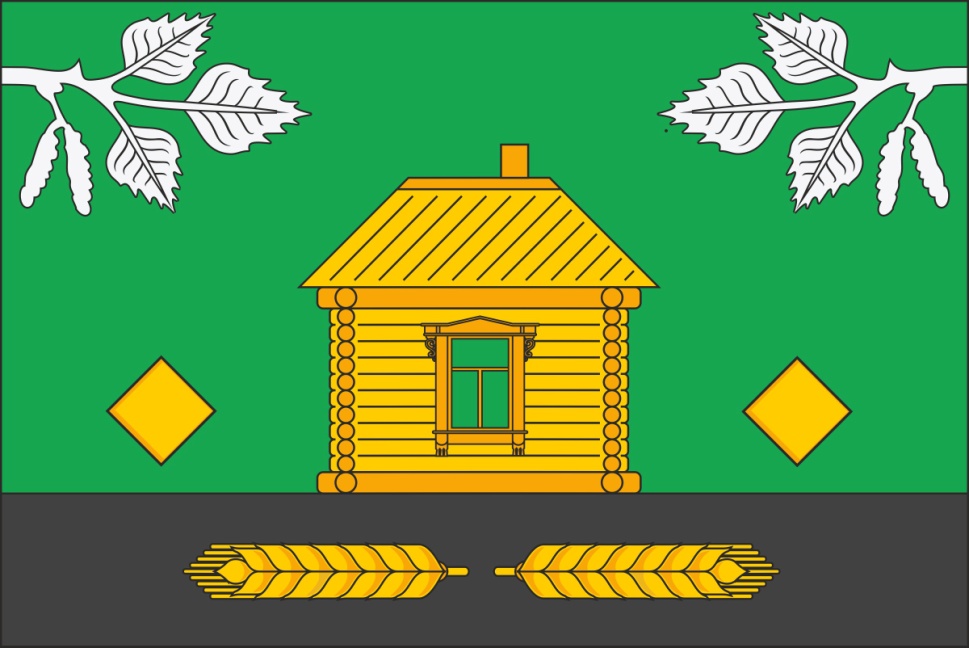 с. Рысево, 2022 годСОДЕРЖАНИЕВВЕДЕНИЕ	11РАЗДЕЛ 1.	ПОКАЗАТЕЛИ СУЩЕСТВУЮЩЕГО И ПЕРСПЕКТИВНОГО СПРОСА НА ТЕПЛОВУЮ ЭНЕРГИЮ (МОЩНОСТЬ) И ТЕПЛОНОСИТЕЛЬ В УСТАНОВЛЕННЫХ ГРАНИЦАХ ТЕРРИТОРИИ ЧЕРЕМХОВСКОГО МУНИЦИПАЛЬНОГО ОБРАЗОВАНИЯ ЧЕРЕМХОВСКОГО РАЙОНА ИРКУТСКОЙ ОБЛАСТИ	131.1.	Величины существующей отапливаемой площади строительных фондов и приросты отапливаемой площади строительных фондов по расчетным элементам территориального деления с разделением объектов строительства на многоквартирные дома, индивидуальные жилые дома, общественные здания и производственные здания промышленных предприятий по этапам - на каждый год первого 5-летнего периода и на последующие 5-летние периоды	131.2.	Существующие и перспективные объемы потребления тепловой энергии (мощности) и теплоносителя с разделением по видам теплопотребления в каждом расчетном элементе территориального деления на каждом этапе	151.3.	Существующие и перспективные объемы потребления тепловой энергии (мощности) и теплоносителя объектами, расположенными в производственных зонах, на каждом этапе	15РАЗДЕЛ 2.	СУЩЕСТВУЮЩИЕ И ПЕРСПЕКТИВНЫЕ БАЛАНСЫ ТЕПЛОВОЙ МОЩНОСТИ ИСТОЧНИКОВ ТЕПЛОВОЙ ЭНЕРГИИ И ТЕПЛОВОЙ НАГРУЗКИ ПОТРЕБИТЕЛЕЙ	152.1.	Описание существующих и перспективных зон действия систем теплоснабжения и источников тепловой энергии	152.2.	Описание существующих и перспективных зон действия индивидуальных источников тепловой энергии	162.3.	Существующие и перспективные балансы тепловой мощности и тепловой нагрузки потребителей в зонах действия источников тепловой энергии, в том числе работающих на единую тепловую сеть, на каждом этапе	162.4.	Перспективные балансы тепловой мощности источников тепловой энергии и тепловой нагрузки потребителей в случае, если зона действия источника тепловой энергии расположена в границах двух или более поселений, городских округов либо в границах городского округа (поселения) и города федерального значения или городских округов (поселений) и города федерального значения, с указанием величины тепловой нагрузки для потребителей каждого поселения, городского округа, города федерального значения	192.5.	Радиус эффективного теплоснабжения, определяемый в соответствии с методическими указаниями по разработке схем теплоснабжения	19РАЗДЕЛ 3.	СУЩЕСТВУЮЩИЕ И ПЕРСПЕКТИВНЫЕ БАЛАНСЫ ТЕПЛОНОСИТЕЛЯ...	203.1.	Существующие и перспективные балансы производительности водоподготовительных установок и максимального потребления теплоносителя теплопотребляющими установками потребителей	203.2.	Существующие и перспективные балансы производительности водоподготовительных установок источников тепловой энергии для компенсации потерь теплоносителя в аварийных режимах работы систем теплоснабжения	21РАЗДЕЛ 4.	ОСНОВНЫЕ ПОЛОЖЕНИЯ МАСТЕР-ПЛАНА РАЗВИТИЯ СИСТЕМ ТЕПЛОСНАБЖЕНИЯ ЧЕРЕМХОВСКОГО МУНИЦИПАЛЬНОГО ОБРАЗОВАНИЯ ЧЕРЕМХОВСКОГО РАЙОНА ИРКУТСКОЙ ОБЛАСТИ	214.1.	Описание сценариев развития теплоснабжения Черемховского муниципального образования Черемховского района Иркутской области	214.2.	Обоснование выбора приоритетного сценария развития теплоснабжения Черемховского муниципального образования Черемховского района Иркутской области	21РАЗДЕЛ 5.	ПРЕДЛОЖЕНИЯ ПО СТРОИТЕЛЬСТВУ, РЕКОНСТРУКЦИИ, ТЕХНИЧЕСКОМУ ПЕРЕВООРУЖЕНИЮ И МОДЕРНИЗАЦИИ ИСТОЧНИКОВ ТЕПЛОВОЙ ЭНЕРГИИ	225.1.	Предложения по строительству источников тепловой энергии, обеспечивающих перспективную тепловую нагрузку на осваиваемых территориях Черемховского муниципального образования Черемховского района Иркутской области, для которых отсутствует возможность и целесообразность передачи тепловой энергии от существующих или реконструируемых источников тепловой энергии, обоснованная расчетами ценовых (тарифных) последствий для потребителей и радиуса эффективного теплоснабжения	225.2.	Предложения по реконструкции источников тепловой энергии, обеспечивающих перспективную тепловую нагрузку в существующих и расширяемых зонах действия источников тепловой энергии	225.3.	Предложения по техническому перевооружению и модернизации источников тепловой энергии с целью повышения эффективности работы систем теплоснабжения	235.4.	Графики совместной работы источников тепловой энергии, функционирующих в режиме комбинированной выработки электрической и тепловой энергии и котельных	235.5.	Меры по выводу из эксплуатации, консервации и демонтажу избыточных источников тепловой энергии, а также источников тепловой энергии, выработавших нормативный срок службы, в случае если продление срока службы технически невозможно или экономически нецелесообразно	235.6.	Меры по переоборудованию котельных в источники тепловой энергии, функционирующие в режиме комбинированной выработки электрической и тепловой энергии		235.7.	Меры по переводу котельных, размещенных в существующих и расширяемых зонах действия источников тепловой энергии, функционирующих в режиме комбинированной выработки электрической и тепловой энергии, в пиковый режим работы, либо по выводу их из эксплуатации	245.8.	Температурный график отпуска тепловой энергии для каждого источника тепловой энергии или группы источников тепловой энергии в системе теплоснабжения, работающей на общую тепловую сеть, и оценку затрат при необходимости его изменения	245.9.	Предложения по перспективной установленной тепловой мощности каждого источника тепловой энергии с предложениями по сроку ввода в эксплуатацию новых мощностей	255.10.	Предложения по вводу новых и реконструкции существующих источников тепловой энергии с использованием возобновляемых источников энергии, а также местных видов топлива………………………………………………………………………………………………...25РАЗДЕЛ 6.	ПРЕДЛОЖЕНИЯ ПО СТРОИТЕЛЬСТВУ, РЕКОНСТРУКЦИИ И МОДЕРНИЗЦАИИ ТЕПЛОВЫХ СЕТЕЙ	256.1.	Предложения по строительству, реконструкции и модернизации тепловых сетей, обеспечивающих перераспределение тепловой нагрузки из зон с дефицитом располагаемой тепловой мощности источников тепловой энергии в зоны с резервом располагаемой тепловой мощности источников тепловой энергии (использование существующих резервов)	256.2.	Предложения по строительству, реконструкции и модернизации тепловых сетей для обеспечения перспективных приростов тепловой нагрузки в осваиваемых районах Черемховского муниципального образования Черемховского района Иркутской области под жилищную, комплексную или производственную застройку	256.3.	Предложения по строительству, реконструкции и модернизации тепловых сетей в целях обеспечения условий, при наличии которых существует возможность поставок тепловой энергии потребителям от различных источников тепловой энергии при сохранении надежности теплоснабжения	266.4.	Предложения по строительству, реконструкции и модернизации тепловых сетей для повышения эффективности функционирования системы теплоснабжения, в том числе за счет перевода котельных в пиковый режим работы или ликвидации котельных	266.5.	Предложения по строительству, реконструкции и модернизации тепловых сетей для обеспечения нормативной надежности теплоснабжения потребителей	26РАЗДЕЛ 7.	ПРЕДЛОЖЕНИЯ ПО ПЕРЕВОДУ ОТКРЫТЫХ СИСТЕМ ТЕПЛОСНАБЖЕНИЯ (ГОРЯЧЕГО ВОДОСНАБЖЕНИЯ) В ЗАКРЫТЫЕ СИСТЕМЫ ГОРЯЧЕГО ВОДОСНАБЖЕНИЯ	277.1.	Предложения по переводу существующих открытых систем теплоснабжения (горячего водоснабжения) в закрытые системы горячего водоснабжения, для осуществления которого необходимо строительство индивидуальных и центральных тепловых пунктов при наличии у потребителей внутридомовых систем горячего водоснабжения	277.2.	Предложения по переводу существующих открытых систем теплоснабжения (горячего водоснабжения) в закрытые системы горячего водоснабжения, для осуществления которого отсутствует необходимость строительства индивидуальных и центральных тепловых пунктов по причине отсутствия у потребителей внутридомовых систем горячего водоснабжения	27РАЗДЕЛ 8.	ПЕРСПЕКТИВНЫЕ ТОПЛИВНЫЕ БАЛАНСЫ	278.1.	Перспективные топливные балансы для каждого источника тепловой энергии по видам основного, резервного и аварийного топлива на каждом этапе	278.2.	Потребляемые источником тепловой энергии виды топлива, включая местные виды топлива, а также используемые возобновляемые источники энергии	288.3.	Виды топлива, их доля и значение низшей теплоты сгорания топлива, используемые для производства тепловой энергии по каждой системе теплоснабжения	288.4.	Преобладающий в Черемховском муниципальном образовании Черемховского района Иркутской области вид топлива, определяемый по совокупности всех систем теплоснабжения, находящихся в Черемховском муниципальном образовании Черемховского района Иркутской области	288.5.	Приоритетное направление развития топливного баланса Черемховского муниципального образования Черемховского района Иркутской области	29РАЗДЕЛ 9.	ИНВЕСТИЦИИ В СТРОИТЕЛЬСТВО, РЕКОНСТРУКЦИЮ, ТЕХНИЧЕСКОЕ ПЕРЕВООРУЖЕНИЕ И МОДЕРНИЗАЦИЮ	299.1.	Предложения по величине необходимых инвестиций в строительство, реконструкцию, техническое перевооружение и модернизацию источников тепловой энергии на каждом этапе		299.2.	Предложения по величине необходимых инвестиций в строительство, реконструкцию, техническое перевооружение и модернизацию тепловых сетей, насосных станций и тепловых пунктов на каждом этапе	299.3.	Предложения по величине инвестиций в строительство, реконструкцию, техническое перевооружение и модернизацию в связи с изменениями температурного графика и гидравлического режима работы системы теплоснабжения на каждом этапе	309.4.	Предложения по величине необходимых инвестиций для перевода открытой системы теплоснабжения (горячего водоснабжения) в закрытую систему горячего водоснабжения на каждом этапе	309.5.	Оценка эффективности инвестиций по отдельным предложениям	30РАЗДЕЛ 10.	РЕШЕНИЕ О ПРИСВОЕНИИ СТАТУСА ЕДИНОЙ ТЕПЛОСНАБЖАЮЩЕЙ ОРГАНИЗАЦИИ	3010.1.	Решение о присвоении статуса единой теплоснабжающей организации	3010.2.	Реестр зон деятельности единой теплоснабжающей организации	3010.3.	Основания, критерии, в соответствии с которыми теплоснабжающей организации присвоен статус единой теплоснабжающей организации	3110.4.	Информация о поданных теплоснабжающими организациями заявках на присвоение статуса единой теплоснабжающей организации	3210.5.	Реестр систем теплоснабжения, содержащий перечень теплоснабжающих организаций, действующих в каждой системе теплоснабжения, расположенных в границах Черемховского муниципального образования Черемховского района Иркутской области	32РАЗДЕЛ 11.	РЕШЕНИЯ О РАСПРЕДЕЛЕНИИ ТЕПЛОВОЙ НАГРУЗКИ МЕЖДУ ИСТОЧНИКАМИ ТЕПЛОВОЙ ЭНЕРГИИ	32РАЗДЕЛ 12.	РЕШЕНИЯ ПО БЕСХОЗЯЙНЫМ ТЕПЛОВЫМ СЕТЯМ	32РАЗДЕЛ 13.	СИНХРОНИЗАЦИЯ СХЕМЫ ТЕПЛОСНАБЖЕНИЯ (АКТУАЛИЗИРОВАННОЙ СХЕМЫ ТЕПЛОСНАБЖЕНИЯ) СО СХЕМОЙ ГАЗОСНАБЖЕНИЯ И ГАЗИФИКАЦИИ ИРКУТСКОЙ ОБЛАСТИ, СХЕМОЙ И ПРОГРАММОЙ РАЗВИТИЯ ЭЛЕКТРОЭНЕРГЕТИКИ, СО СХЕМОЙ ВОДОСНАБЖЕНИЯ И ВОДООТВЕДЕНИЯ ЧЕРЕМХОВСКОГО МУНИЦИПАЛЬНОГО ОБРАЗОВАНИЯ ЧЕРЕМХОВСКОГОРАЙОНА ИРКУТСКОЙ ОБЛАСТИ	3213.1.	Описание решений (на основе утвержденной региональной (межрегиональной) программы газификации жилищно-коммунального хозяйства, промышленных организаций) о развитии соответствующей системы газоснабжения в части обеспечения топливом источников тепловой энергии	3213.2.	Описание проблем организации газоснабжения источников тепловой энергии	3213.3.	Предложения по корректировке утвержденной (разработке) региональной (межрегиональной) программы газификации жилищно-коммунального хозяйства, промышленных организаций для обеспечения согласованности такой программы с указанными в схеме теплоснабжения (актуализированной схеме теплоснабжения) решениями о развитии источников тепловой энергии и систем теплоснабжения	3313.4.	Описание решений (вырабатываемых с учетом положений утвержденной схемы и программы развития Единой энергетической системы России) о строительстве, реконструкции, техническом перевооружении и модернизации, выводе из эксплуатации источников тепловой энергии и генерирующих объектов, включая входящее в их состав оборудование, функционирующих в режиме комбинированной выработки электрической и тепловой энергии, в части перспективных балансов тепловой мощности в схеме теплоснабжения (актуализированной схеме теплоснабжения)	3313.5.	Предложения по строительству генерирующих объектов, функционирующих в режиме комбинированной выработки электрической и тепловой энергии, указанных в схеме теплоснабжения (актуализированной схеме теплоснабжения), для их учета при разработке схемы и программы перспективного развития электроэнергетики Иркутской области, схемы и программы развития Единой энергетической системы России, содержащие в том числе описание участия указанных объектов в перспективных балансах тепловой мощности и энергии		3313.6.	Описание решений (вырабатываемых с учетом положений утвержденной схемы водоснабжения Черемховского муниципального образования Черемховского района Иркутской области) о развитии соответствующей системы водоснабжения в части, относящейся к системам теплоснабжения	3313.7.	Предложения по корректировке утвержденной (разработке) схемы водоснабжения Черемховского муниципального образования Черемховского района Иркутской области для обеспечения согласованности такой схемы и указанных в схеме теплоснабжения (актуализированной схеме теплоснабжения) решений о развитии источников тепловой энергии и систем теплоснабжения	33РАЗДЕЛ 14.	ИНДИКАТОРЫ РАЗВИТИЯ СИСТЕМ ТЕПЛОСНАБЖЕНИЯ ЧЕРЕМХОВСКОГО МУНИЦИПАЛЬНОГО ОБРАЗОВАНИЯ ЧЕРЕМХОВСКОГО РАЙОНА ИРКУТСКОЙ ОБЛАСТИ	34РАЗДЕЛ 15.	ЦЕНОВЫЕ (ТАРИФНЫЕ) ПОСЛЕДСТВИЯ	35ОБОСНОВЫВАЮЩИЕ МАТЕРИАЛЫ К СХЕМЕ ТЕПЛОСНАБЖЕНИЯ (АКТУАЛИЗИРОВАННОЙ СХЕМЕ ТЕПЛОСНАБЖЕНИЯ)	35ГЛАВА 1.	СУЩЕСТВУЮЩЕЕ ПОЛОЖЕНИЕ В СФЕРЕ ПРОИЗВОДСТВА, ПЕРЕДАЧИ И ПОТРЕБЛЕНИЯ ТЕПЛОВОЙ ЭНЕРГИИ ДЛЯ ЦЕЛЕЙ ТЕПЛОСНАБЖЕНИЯ	35Часть 1.	Функциональная структура теплоснабжения	35Часть 2.	Источники тепловой энергии	36Часть 3.	Тепловые сети, сооружения на них	41Часть 4.	Зоны действия источников тепловой энергии	48Часть 5.	Тепловые нагрузки потребителей тепловой энергии, групп потребителей тепловой энергии			48Часть 6.	Балансы тепловой мощности и тепловой нагрузки	50Часть 7.	Балансы теплоносителя	51Часть 8.	Топливные балансы источников тепловой энергии и система обеспечения топливом		52Часть 9.	Надежность теплоснабжения	52Часть 10.	Технико-экономические показатели теплоснабжающих и теплосетевых организаций	54Часть 11.	Цены (тарифы) в сфере теплоснабжения	54Часть 12.	Описание существующих технических и технологических проблем в системах теплоснабжения Черемховского муниципального образования Черемховского района Иркутской области ……………..	55ГЛАВА 2.	СУЩЕСТВУЮЩЕЕ И ПЕРСПЕКТИВНОЕ ПОТРЕБЛЕНИЕ ТЕПЛОВОЙ ЭНЕРГИИ НА ЦЕЛИ ТЕПЛОСНАБЖЕНИЯ	552.1.	Данные базового уровня потребления тепла на цели теплоснабжения	552.2.	Прогнозы приростов площади строительных фондов, сгруппированные по расчетным элементам территориального деления и по зонам действия источников тепловой энергии с разделением объектов строительства на многоквартирные дома, индивидуальные жилые дома, общественные здания, производственные здания промышленных предприятий, на каждом этапе			562.3.	Прогнозы перспективных удельных расходов тепловой энергии на отопление, вентиляцию и горячее водоснабжение, согласованных с требованиями к энергетической эффективности объектов теплопотребления, устанавливаемых в соответствии с законодательством Российской Федерации	562.4.	Прогнозы приростов объемов потребления тепловой энергии (мощности) и теплоносителя с разделением по видам теплопотребления в каждом расчетном элементе территориального деления и в зоне действия каждого из существующих или предлагаемых для строительства источников тепловой энергии на каждом этапе	572.5.	Прогнозы приростов объемов потребления тепловой энергии (мощности) и теплоносителя с разделением по видам теплопотребления в расчетных элементах территориального деления и в зонах действия индивидуального теплоснабжения на каждом этапе	582.6.	Прогнозы приростов объемов потребления тепловой энергии (мощности) и теплоносителя объектами, расположенными в производственных зонах, при условии возможных изменений производственных зон и их перепрофилирования и приростов объемов потребления тепловой энергии (мощности) производственными объектами с разделением по видам теплопотребления и по видам теплоносителя (горячая вода и пар) в зоне действия каждого из существующих или предлагаемых для строительства источников тепловой энергии на каждом этапе	59ГЛАВА 3.	ЭЛЕКТРОННАЯ МОДЕЛЬ СИСТЕМЫ ТЕПЛОСНАБЖЕНИЯ ЧЕРЕМХОВСКОГО МУНИЦИПАЛЬНОГО ОБРАЗОВАНИЯ ЧЕРЕМХОВСКОГОРАЙОНА ИРКУТСКОЙ ОБЛАСТИ	59ГЛАВА 4.	СУЩЕСТВУЮЩИЕ И ПЕРСПЕКТИВНЫЕ БАЛАНСЫ ТЕПЛОВОЙ МОЩНОСТИ ИСТОЧНИКОВ ТЕПЛОВОЙ ЭНЕРГИИ И ТЕПЛОВОЙ НАГРУЗКИ ПОТРЕБИТЕЛЕЙ	604.1. 	Балансы существующей на базовый период схемы теплоснабжения (актуализированной схемы теплоснабжения)тепловой мощности и перспективной тепловой нагрузки в каждой из зон действия источников тепловой энергии с определением резервов (дефицитов) существующей располагаемой тепловой мощности источников тепловой энергии, устанавливаемых на основании величины расчетной тепловой нагрузки	604.2.	Гидравлический расчет передачи теплоносителя для каждого магистрального вывода с целью определения возможности (невозможности) обеспечения тепловой энергией существующих и перспективных потребителей, присоединенных к тепловой сети от каждого источника тепловой энергии	604.3.	Выводы о резервах (дефицитах) существующей системы теплоснабжения при обеспечении перспективной тепловой нагрузки потребителей	61ГЛАВА 5.	МАСТЕР-ПЛАН РАЗВИТИЯ СИСТЕМ ТЕПЛОСНАБЖЕНИЯ ЧЕРЕМХОВСКОГО МУНИЦИПАЛЬНОГО ОБРАЗОВАНИЯ ЧЕРЕМХОВСКОГО РАЙОНА ИРКУТСКОЙ ОБЛАСТИ	615.1.	Описание вариантов перспективного развития систем теплоснабжения Черемховского муниципального образования Черемховского района Иркутской области	615.2.	Технико-экономическое сравнение вариантов перспективного развития систем теплоснабжения Черемховского муниципального образования Черемховского района Иркутской области	625.3.	Обоснование выбора приоритетного варианта перспективного развития систем теплоснабжения Черемховского муниципального образования Черемховского района Иркутской области на основе анализа ценовых (тарифных) последствий для потребителей	63ГЛАВА 6.	СУЩЕСТВУЮЩИЕ И ПЕРСПЕКТИВНЫЕ БАЛАНСЫ ПРОИЗВОДИТЕЛЬНОСТИ ВОДОПОДГОТОВИТЕЛЬНЫХ УСТАНОВОК И МАКСИМАЛЬНОГО ПОТРЕБЛЕНИЯ ТЕПЛОНОСИТЕЛЯ ТЕПЛОПОТРЕБЛЯЮЩИМИ УСТАНОВКАМИ ПОТРЕБИТЕЛЕЙ, В ТОМ ЧИСЛЕ В АВАРИЙНЫХ РЕЖИМАХ	646.1.	Расчетная величина нормативных потерь теплоносителя в тепловых сетях в зонах действия источников тепловой энергии	646.2.	Максимальный и среднечасовой расход теплоносителя (расход сетевой воды) на горячее водоснабжение потребителей с использованием открытой системы теплоснабжения в зоне действия каждого источника тепловой энергии, рассчитываемый с учетом прогнозных сроков перевода потребителей, подключенных к открытой системе теплоснабжения (горячего водоснабжения), на закрытую систему горячего водоснабжения	656.3.	Сведения о наличии баков-аккумуляторов	656.4.	Нормативный и фактический (для эксплуатационного и аварийного режимов) часовой расход подпиточной воды в зоне действия источников тепловой энергии	656.5.	Существующий и перспективный баланс производительности водоподготовительных установок и потерь теплоносителя с учетом развития системы теплоснабжения	65ГЛАВА 7.	ПРЕДЛОЖЕНИЯ ПО СТРОИТЕЛЬСТВУ, РЕКОНСТРУКЦИИ, ТЕХНИЧЕСКОМУ ПЕРЕВООРУЖЕНИЮ И МОДЕРНИЗАЦИИ ИСТОЧНИКОВ ТЕПЛОВОЙ ЭНЕРГИИ	667.1.	Описание условий организации централизованного теплоснабжения, индивидуального теплоснабжения, а также поквартирного отопления	667.2.	Описание текущей ситуации, связанной с ранее принятыми в соответствии с законодательством Российской Федерации об электроэнергетике, решениями об отнесении генерирующих объектов к генерирующим объектам, мощность которых поставляется в вынужденном режиме в целях обеспечения надежного теплоснабжения потребителей	667.3.	Анализ надежности и качества теплоснабжения для случаев отнесения генерирующего объекта к объектам, вывод которых из эксплуатации может привести к нарушению надежности теплоснабжения	667.4.	Обоснование предлагаемых для строительства источников тепловой энергии, функционирующих в режиме комбинированной выработки электрической и тепловой энергии, для обеспечения перспективных тепловых нагрузок	677.5.	Обоснование предлагаемых для реконструкции и модернизации действующих источников тепловой энергии, функционирующих в режиме комбинированной выработки электрической и тепловой энергии, для обеспечения перспективных приростов тепловых нагрузок	677.6.	Обоснование предложений по переоборудованию котельных в источники тепловой энергии, функционирующие в режиме комбинированной выработки электрической и тепловой энергии, с выработкой электроэнергии на собственные нужды теплоснабжающей организации в отношении источника тепловой энергии, на базе существующих и перспективных тепловых нагрузок	677.7.	Обоснование предлагаемых для реконструкции и модернизации котельных с увеличением зоны их действия путем включения в нее зон действия существующих источников тепловой энергии	677.8.	Обоснование предлагаемых для перевода в пиковый режим работы котельных по отношению к источникам тепловой энергии, функционирующим в режиме комбинированной выработки электрической и тепловой энергии	677.9.	Обоснование предложений по расширению зон действия действующих источников тепловой энергии, функционирующих в режиме комбинированной выработки электрической и тепловой энергии	677.10.	Обоснование предлагаемых для вывода в резерв и вывода из эксплуатации котельных при передаче тепловых нагрузок на другие источники тепловой энергии	687.11.	Обоснование организации индивидуального теплоснабжения в зонах застройки Черемховского муниципального образования Черемховского района Иркутской области малоэтажными жилыми зданиями	687.12.	Обоснование перспективных балансов производства и потребления тепловой мощности источников тепловой энергии и теплоносителя и присоединенной тепловой нагрузки в каждой из систем теплоснабжения Черемховского муниципального образования Черемховского района Иркутской области	687.13.	Анализ целесообразности ввода новых и реконструкции и модернизации существующих источников тепловой энергии с использованием возобновляемых источников энергии, а также местных видов топлива	687.14.	Обоснование организации теплоснабжения в производственных зонах на территории Черемховского муниципального образования Черемховского района Иркутской области	697.15.	Результаты расчетов радиуса эффективного теплоснабжения	69ГЛАВА 8.	ПРЕДЛОЖЕНИЯ ПО СТРОИТЕЛЬСТВУ, РЕКОНСТРУКЦИИ И МОДЕРНИЗАЦИИ ТЕПЛОВЫХ СЕТЕЙ	698.1.	Обоснование предложений по реконструкции и модернизации, строительству тепловых сетей, обеспечивающих перераспределение тепловой нагрузки из зон с дефицитом тепловой мощности в зоны с избытком тепловой мощности (использование существующих резервов)		698.2.	Обоснование предложений по строительству тепловых сетей для обеспечения перспективных приростов тепловой нагрузки под жилищную, комплексную или производственную застройку во вновь осваиваемых районах Черемховского муниципального образования Черемховского района Иркутской области	708.3.	Обоснование предложений по строительству тепловых сетей, обеспечивающих условия, при наличии которых существует возможность поставок тепловой энергии потребителям от различных источников тепловой энергии при сохранении надежности теплоснабжения	708.4.	Обоснование предложений по строительству, реконструкции и модернизации тепловых сетей для повышения эффективности функционирования системы теплоснабжения, в том числе за счет перевода котельных в пиковый режим работы или ликвидации котельных	708.5.	Обоснование предложений по строительству тепловых сетей для обеспечения нормативной надежности теплоснабжения	708.6.	Обоснование предложений по реконструкции и модернизации тепловых сетей с увеличением диаметра трубопроводов для обеспечения перспективных приростов тепловой нагрузки	708.7.	Обоснование предложений по реконструкции и модернизации тепловых сетей, подлежащих замене в связи с исчерпанием эксплуатационного ресурса	718.8.	Обоснование предложений по строительству, реконструкции и модернизации насосных станций	71ГЛАВА 9.	ПРЕДЛОЖЕНИЯ ПО ПЕРЕВОДУ ОТКРЫТЫХ СИСТЕМ ТЕПЛОСНАБЖЕНИЯ (ГОРЯЧЕГО ВОДОСНАБЖЕНИЯ) В ЗАКРЫТЫЕ СИСТЕМЫ ГОРЯЧЕГО ВОДОСНАБЖЕНИЯ	719.1.	Технико-экономическое обоснование предложений по типам присоединений теплопотребляющих установок потребителей к тепловым сетям, обеспечивающим перевод потребителей, подключенных к открытой системе теплоснабжения (горячего водоснабжения), на закрытую систему горячего водоснабжения	719.2.	Выбор и обоснование метода регулирования отпуска тепловой энергии от источников тепловой энергии	719.3.	Предложения по реконструкции тепловых сетей для обеспечения передачи тепловой энергии при переходе от открытой системы теплоснабжения (горячего водоснабжения) к закрытой системе горячего водоснабжения	729.4.	Расчет потребности инвестиций для перевода открытой системы теплоснабжения (горячего водоснабжения) в закрытую систему горячего водоснабжения	729.5.	Оценка целевых показателей эффективности и качества теплоснабжения в открытой системе теплоснабжения (горячего водоснабжения) и закрытой системе горячего водоснабжения	729.6.	Предложения по источникам инвестиций	73ГЛАВА 10.	ПЕРСПЕКТИВНЫЕ ТОПЛИВНЫЕ БАЛАНСЫ	7310.1.	Расчеты по каждому источнику тепловой энергии перспективных максимальных часовых и годовых расходов основного вида топлива для зимнего и летнего периодов, необходимого для обеспечения нормативного функционирования источников тепловой энергии на территории Черемховского муниципального образования Черемховского района Иркутской области	7310.2.	Результаты расчетов по каждому источнику тепловой энергии нормативных запасов топлива	7310.3.	Вид топлива, потребляемый источником тепловой энергии, в том числе с использованием возобновляемых источников энергии и местных видов топлива	7410.4.	Виды топлива, их доля и значение низшей теплоты сгорания топлива, используемые для производства тепловой энергии по каждой системе теплоснабжения	7410.5.	Преобладающий в Черемховском муниципальном образовании Черемховского района Иркутской области вид топлива, определяемый по совокупности всех систем теплоснабжения, находящихся в Черемховском муниципальном образовании Черемховского района Иркутской области	7410.6.	Приоритетное направление развития топливного баланса Черемховского муниципального образования Черемховского района Иркутской области	75ГЛАВА 11.	ОЦЕНКА НАДЕЖНОСТИ ТЕПЛОСНАБЖЕНИЯ	7511.1.	Обоснование метода и результатов обработки данных по отказам участков тепловых сетей (аварийным ситуациям), средней частоты отказов участков тепловых сетей (аварийных ситуаций) в каждой системе теплоснабжения	7511.2.	Обоснование метода и результатов обработки данных по восстановлениям отказавших участков тепловых сетей (участков тепловых сетей, на которых произошли аварийные ситуации), среднего времени восстановления отказавших участков тепловых сетей в каждой системе теплоснабжения	7611.3.	Обоснование результатов оценки вероятности отказа (аварийной ситуации) и безотказной (безаварийной) работы системы теплоснабжения по отношению к потребителям, присоединенным к магистральным и распределительным теплопроводам	7611.4.	Обоснование результатов оценки коэффициентов готовности теплопроводов к несению тепловой нагрузки	7711.5.	Обоснование результатов оценки недоотпуска тепловой энергии по причине отказов (аварийных ситуаций) и простоев тепловых сетей и источников тепловой энергии	77ГЛАВА 12.	ОБОСНОВАНИЕ ИНВЕСТИЦИЙ В СТРОИТЕЛЬСТВО, РЕКОНСТРУКЦИЮ, ТЕХНИЧЕСКОЕ ПЕРЕВООРУЖЕНИЕ И МОДЕРНИЗАЦИЮ	7712.1.	Оценка финансовых потребностей для осуществления строительства, реконструкции, технического перевооружения и модернизации источников тепловой энергии и тепловых сетей		7712.2.	Обоснованные предложения по источникам инвестиций, обеспечивающих финансовые потребности для осуществления строительства, реконструкции, технического перевооружения и модернизации источников тепловой энергии и тепловых сетей	7812.3.	Расчеты ценовых (тарифных) последствий для потребителей при реализации программ строительства, реконструкции, технического перевооружения и модернизации систем теплоснабжения	79ГЛАВА 13.	ИНДИКАТОРЫ РАЗВИТИЯ СИСТЕМ ТЕПЛОСНАБЖЕНИЯ ЧЕРЕМХОВСКОГО МУНИЦИПАЛЬНОГО ОБРАЗОВАНИЯ ЧЕРЕМХОВСКОГОРАЙОНА ИРКУТСКОЙ ОБЛАСТИ	80ГЛАВА 14.	ЦЕНОВЫЕ (ТАРИФНЫЕ) ПОСЛЕДСТВИЯ	8414.1.	Тарифно-балансовые расчетные модели теплоснабжения потребителей по каждой системе теплоснабжения	8414.2.	Тарифно-балансовые расчетные модели теплоснабжения потребителей по каждой единой теплоснабжающей организации	8414.3.	Результаты оценки ценовых (тарифных) последствий реализации проектов схемы теплоснабжения (актуализированной схемы теплоснабжения) на основании разработанных тарифно-балансовых моделей	85ГЛАВА 15.	РЕЕСТР ЕДИНЫХ ТЕПЛОСНАБЖАЮЩИХ ОРГАНИЗАЦИЙ	8515.1.	Реестр систем теплоснабжения, содержащий перечень теплоснабжающих организаций, действующих в каждой системе теплоснабжения, расположенных в границах Черемховского муниципального образования Черемховского района Иркутской области	8515.2.	Реестр единых теплоснабжающих организаций, содержащий перечень систем теплоснабжения, входящих в состав единой теплоснабжающей организации	8615.3.	Основания, в том числе критерии, в соответствии с которыми теплоснабжающей организации присвоен статус единой теплоснабжающей организации	8615.4.	Заявки теплоснабжающих организаций, поданные в рамках разработки проекта схемы теплоснабжения (актуализированной схемы теплоснабжения), на присвоение статуса единой теплоснабжающей организации	8615.5.	Описание границ зон деятельности единой теплоснабжающей организации	87ГЛАВА 16.	РЕЕСТР МЕРОПРИЯТИЙ СХЕМЫ ТЕПЛОСНАБЖЕНИЯ (АКТУАЛИЗИРОВАННОЙ СХЕМЫ ТЕПЛОСНАБЖЕНИЯ)	8716.1.	Перечень мероприятий по строительству, реконструкции, техническому перевооружению и модернизации источников тепловой энергии	8716.2.	Перечень мероприятий по строительству, реконструкции, техническому перевооружению и модернизации тепловых сетей и сооружений на них	8816.3.	Перечень мероприятий, обеспечивающих переход от открытых систем теплоснабжения (горячего водоснабжения) на закрытые системы горячего водоснабжения	88ГЛАВА 17.	ЗАМЕЧАНИЯ И ПРЕДЛОЖЕНИЯ К ПРОЕКТУ СХЕМЫ ТЕПЛОСНАБЖЕНИЯ (АКТУАЛИЗИРОВАННОЙ СХЕМЫ ТЕПЛОСНАБЖЕНИЯ)	8817.1.	Перечень всех замечаний и предложений, поступивших при разработке, утверждении и актуализации схемы теплоснабжения	8817.2.	Ответы разработчиков проекта схемы теплоснабжения (актуализированной схемы теплоснабжения) на замечания и предложения	8817.3.	Перечень учтенных замечаний и предложений, а также реестр изменений, внесенных в разделы схемы теплоснабжения (актуализированной схемы теплоснабжения) и главы обосновывающих материалов к схеме теплоснабжения (актуализированной схеме теплоснабжения)	88ГЛАВА 18.	СВОДНЫЙ ТОМ ИЗМЕНЕНИЙ, ВЫПОЛНЕННЫХ В ДОРАБОТАННОЙ И АКТУАЛИЗИРОВАННОЙ СХЕМЕ ТЕПЛОСНАБЖЕНИЯ	88Приложение 1 к Схеме теплоснабжения (актуализированной схеме теплоснабжения) Черемховского муниципального образования Черемховского района Иркутской области на период до 2034 года (актуализация на 2023 год). Картографическая часть Схемы теплоснабжения (актуализированной схемы теплоснабжения)	91ВВЕДЕНИЕСхема теплоснабжения (актуализированная схема теплоснабжения) Черемховского муниципального образования Черемховского района Иркутской области на период до 2034 года (актуализация на 2023 год) (в дальнейшем «Схема теплоснабжения (актуализированная схема теплоснабжения)») разработана в соответствии со следующими документами:Федеральный закон от «29» декабря 2004 года № 190-ФЗ «Градостроительный кодекс Российской Федерации»;Федеральный закон от «27» июля 2010 года № 190-ФЗ «О теплоснабжении»;Федеральный закон от «23» ноября 2009 года № 261-ФЗ «Об энергосбережении и повышении энергетической эффективности и о внесении изменений в отдельные законодательные акты Российской Федерации»;Постановление Правительства Российской Федерации от «22» февраля 2012 года 
№ 154 «О требованиях к схемам теплоснабжения, порядку их разработки и утверждения»;Постановление Правительства Российской Федерации от «08» августа 2012 года 
№ 808 «Об организации теплоснабжения в Российской Федерации и о внесении изменений в некоторые акты Правительства Российской Федерации»;Постановление Правительства Российской Федерации от «03» апреля 2018 года 
№ 405 «О внесении изменений в некоторые акты правительства Российской Федерации»;Постановление Правительства Российской Федерации от «31» декабря 2009 года 
№ 1220 «Об определении применяемых при установлении долгосрочных тарифов показателей надежности и качества поставляемых товаров и оказываемых услуг»;Постановление Правительства Российской Федерации от «17» октября 2015 г. 
№ 1114 «О расследовании причин аварийных ситуаций при теплоснабжении и о признании утратившими силу отдельных положений Правил расследования причин аварий в электроэнергетике»;Приказ Министерства энергетики Российской Федерации от «29» декабря 2012 года 
№ 565/667 «Об утверждении методических рекомендаций по разработке схем теплоснабжения»;Приказ Министерства энергетики Российской Федерации от «30» декабря 2008 года 
№ 325 «Об утверждении порядка определения нормативов технологических потерь при передаче тепловой энергии, теплоносителя»;Приказ Министерства энергетики Российской Федерации от «05» марта 2019 года 
№ 212 «Об утверждении Методических указаний по разработке схем теплоснабжения»;СП 124.13330.2012 «Тепловые сети. Актуализированная редакция СНиП 41-02-2003»;СНиП II-35-76 «Котельные установки»;ГОСТ 30494-2011 «Здания жилые и общественные. Параметры микроклимата в помещениях»;МДК 4-02.2001«Типовая инструкция по технической эксплуатации тепловых сетей систем коммунального теплоснабжения»;РД 153-34.1-20.329-2001 «Методические указания по испытанию водяных тепловых сетей на максимальную температуру теплоносителя».Схема теплоснабжения (актуализированная схема теплоснабжения) представляет собой документ, содержащий предпроектные материалы по обоснованию эффективного и безопасного функционирования системы теплоснабжения Черемховского муниципального образования Черемховского района Иркутской области, ее развития с учетом правового регулирования в области энергосбережения и повышения энергетической эффективности.Целью разработки Схемы теплоснабжения (актуализированной схемы теплоснабжения) является удовлетворение спроса на тепловую энергию (мощность) и теплоноситель, обеспечение надежного теплоснабжения наиболее экономичным способом при минимальном воздействии на окружающую среду, экономическое стимулирование развития систем теплоснабжения и внедрения энергосберегающих технологий, улучшение работы систем теплоснабжения.Схема теплоснабжения (актуализированная схема теплоснабжения) разработана на основе соблюдения следующих принципов:обеспечение безопасности и надежности теплоснабжения потребителей в соответствии с требованиями технических регламентов; обеспечение энергетической эффективности теплоснабжения и потребления тепловой энергии с учетом требований, установленных федеральными законами;обеспечение приоритетного использования комбинированной выработки тепловой и электрической энергии для организации теплоснабжения с учетом экономической обоснованности;соблюдение баланса экономических интересов теплоснабжающих организаций и интересов потребителей;минимизация затрат на теплоснабжение в расчете на единицу тепловой энергии для потребителей в долгосрочной перспективе;обеспечение недискриминационных и стабильных условий осуществления предпринимательской деятельности в сфере теплоснабжения;согласование Схемы теплоснабжения (актуализированной схемы теплоснабжения) с программами развития сетей инженерно-технического обеспечения Черемховского муниципального образования Черемховского района Иркутской области.В качестве основы для разработки Схемы теплоснабжения (актуализированной схемы теплоснабжения) использовались материалы и данные, содержащиеся в следующих документах, представленных Администрацией Черемховского сельского поселения:Государственная программа Иркутской области «Развитие жилищно-коммунального хозяйства и повышение энергоэффективности Иркутской области» на 2019 - 2024 годы;Генеральный план Черемховского муниципального образования Черемховского района Иркутской области;Муниципальная программа «Развитие жилищно-коммунального хозяйства на территории Черемховского сельского поселения на 2019-2024 годы»;Актуализированная схема теплоснабжения Черемховского муниципального образования Черемховского района Иркутской области на период до 2034 года;Актуализированная схема водоснабжения Черемховского муниципального образования Черемховского района Иркутской области на 2032 год.РАЗДЕЛ 1. ПОКАЗАТЕЛИ СУЩЕСТВУЮЩЕГО И ПЕРСПЕКТИВНОГО СПРОСА НА ТЕПЛОВУЮ ЭНЕРГИЮ (МОЩНОСТЬ) И ТЕПЛОНОСИТЕЛЬ В УСТАНОВЛЕННЫХ ГРАНИЦАХ ТЕРРИТОРИИЧЕРЕМХОВСКОГО МУНИЦИПАЛЬНОГО ОБРАЗОВАНИЯ ЧЕРЕМХОВСКОГО РАЙОНА ИРКУТСКОЙ ОБЛАСТИ1.1. Величины существующей отапливаемой площади строительных фондов и приросты отапливаемой площади строительных фондов по расчетным элементам территориального деления с разделением объектов строительства на многоквартирные дома, индивидуальные жилые дома, общественные здания и производственные здания промышленных предприятий по этапам - на каждый год первого 5-летнего периода и на последующие 5-летние периодыПерспективный спрос на тепловую мощность и тепловую энергию для теплоснабжения включает в себя потребности всех объектов капитального строительства в тепловой мощности и тепловой энергии на цели отопления, вентиляции, горячего водоснабжения и технологические нужды.На территории Черемховского муниципального образования Черемховского района Иркутской области тепловая мощность и тепловая энергия используются исключительно на отопление. Горячее водоснабжение, вентиляция, потребление тепловой энергии на технологические нужды отсутствуют.Единственным используемым видом теплоносителя является вода, теплоноситель в виде водяного пара не используется.Черемховское муниципальное образование Черемховского района Иркутской области 
(в дальнейшем «Черемховское муниципальное образование») включает в свой состав 9 населенных пунктов: село Рысево, деревня Белобородова, деревня Кирзавод, деревня Муратова, деревня Поздеева, деревня Старый Кутугун, деревня Трактовая, деревня Шубина, заимка Чемодариха. Административным центром Черемховского муниципального образования является село Рысево.На территории села Рысево функционируют две муниципальные котельные:1)	центральная котельная, расположенная по улице Российская, дом 16. Котельная отапливает здание Муниципального казенного учреждения «Культурно-спортивный центр Черемховского сельского поселения» (в дальнейшем «МКУ «КСЦ Черемховского сельского поселения») (улица Российская, дом 5), здание Муниципального казенного дошкольного образовательного учреждения детского сада села Рысево (в дальнейшем «МКДОУ детский сад села Рысево») (улица Российская, дом 7), здание гаража (улица Российская, дом 14) и имеет тепловые сети в двухтрубном исполнении общей протяженностью 0,339 км;2)	котельная Муниципального казенного общеобразовательного учреждения средней общеобразовательной школы села Рысево (в дальнейшем «МКОУ СОШ села Рысево»), расположенная по улице Школьная, дом 1 А. Котельная отапливает здание МКОУ СОШ села Рысево. Котельная в настоящей Схеме теплоснабжения (актуализированной схеме теплоснабжения) не рассматривается в связи с локализованной зоной действия котельной.Система теплоснабжения села Рысево является закрытой системой теплоснабжения.Теплоснабжение одноэтажной, двухэтажной жилой застройки усадебного типа села Рысево осуществляется от индивидуальных источников тепловой энергии - печей, бойлеров и электрических приборов.Системы теплоснабжения деревни Белобородова, деревни Кирзавод, деревни Муратова, деревни Поздеева, деревни Старый Кутугун, деревни Трактовая, деревни Шубина, заимки Чемодариха децентрализованные, на территории указанных населенных пунктов муниципальные котельные и тепловые сети отсутствуют. Теплоснабжение одноэтажной, двухэтажной жилой застройки усадебного типа указанных населенных пунктов осуществляется от индивидуальных источников тепловой энергии - печей, бойлеров и электрических приборов.Производственные котельные на территории Черемховского муниципального образования отсутствуют.Перечень потребителей тепловой энергии Черемховского муниципального образования от центральной котельной села Рысево (улица Российская, дом 16) по состоянию на отчетный (базовый) 2021год представлен в Таблице 1.Таблица 1Перечень потребителей тепловой энергии Черемховского муниципального образования от центральной котельной села Рысево (улица Российская, дом 16)по состоянию на отчетный (базовый) 2021 годВ соответствии с Генеральным планом Черемховского муниципального образования Черемховского района Иркутской области, площадь жилищного фонда Черемховского муниципального образования на перспективу до 2034 года будет возрастать за счет нового строительства на участках, освобождаемых при сносе ветхих жилых домов и на участках, выделенных под индивидуальное строительство. Подключение новых абонентов тепловой энергии к существующей центральной котельной села Рысево (улица Российская, дом 16) осуществляться не будет.Показатели существующей и приросты отапливаемой площади строительных фондов Черемховского муниципального образования по расчетным элементам территориального деления представлены в Таблице 2.Таблица 2Показатели существующей и приросты отапливаемой площади строительных фондов Черемховского муниципального образования по расчетным элементам территориального деленияСуществующая отапливаемая площадь строительных фондов Черемховского муниципального образования по состоянию на отчетный (базовый) 2021 год составляет 3275,3 м2. Приростов отапливаемой площади строительных фондов Черемховского муниципального образования на перспективу до 2034 года не прогнозируется.1.2. Существующие и перспективные объемы потребления тепловой энергии (мощности) и теплоносителя с разделением по видам теплопотребления в каждом расчетном элементе территориального деления на каждом этапеСуществующие и перспективные объемы потребления тепловой энергии и теплоносителя Черемховским муниципальным образованием с разделением по видам теплопотребления в каждом расчетном элементе территориального деления представлены в Таблице 3.Таблица 3Существующие и перспективные объемы потребления тепловой энергии и теплоносителя Черемховским муниципальным образованием с разделением по видам теплопотребления в каждом расчетном элементе территориального деленияСуществующие объемы потребления тепловой энергии и теплоносителя Черемховским муниципальным образованием по состоянию на отчетный (базовый) 2021 год составляют 
0,74 Гкал/час. Изменение потребления тепловой энергии и теплоносителя Черемховским муниципальным образованием на перспективу до 2034 года не прогнозируется.1.3.Существующие и перспективные объемы потребления тепловой энергии (мощности) и теплоносителя объектами, расположенными в производственных зонах, на каждом этапеОбъекты потребления тепловой энергии (мощности) и теплоносителя от центральной котельной села Рысево (улица Российская, дом 16), расположенные в производственных зонах Черемховского муниципального образования, по состоянию на отчетный (базовый) 2021 год отсутствуют. Изменение, перепрофилирование производственных зон Черемховского муниципального образования на перспективу до 2034 года не прогнозируется, соответственно, приросты потребления тепловой энергии (мощности) и теплоносителя объектами, расположенными в производственных зонах Черемховского муниципального образования, не предусматриваются.РАЗДЕЛ 2. СУЩЕСТВУЮЩИЕ И ПЕРСПЕКТИВНЫЕ БАЛАНСЫ ТЕПЛОВОЙ МОЩНОСТИ ИСТОЧНИКОВ ТЕПЛОВОЙ ЭНЕРГИИ ИТЕПЛОВОЙ НАГРУЗКИ ПОТРЕБИТЕЛЕЙ2.1. Описание существующих и перспективных зон действия систем теплоснабжения и источников тепловой энергииЗона действия центральной котельной села Рысево (улица Российская, дом 16) охватывает территорию, являющуюся частью кадастрового квартала 38:20:060102, включающую центральную часть села Рысево по улице Российская. К котельной подключено здание 
МКУ «КСЦ Черемховского сельского поселения» (улица Российская, дом 5), здание МКДОУ детский сад села Рысево (улица Российская, дом 7) и здание гаража (улица Российская, дом 14).Изменение зоны действия центральной котельной села Рысево (улица Российская, дом 16) на перспективу до 2034 года не прогнозируется. Перспективная зона действия котельной к 
2034 году будет совпадать с существующей по состоянию на отчетный (базовый) 2021 год зоной действия котельной.2.2. Описание существующих и перспективных зон действияиндивидуальных источников тепловой энергииСуществующая зона действия индивидуальных источников тепловой энергии Черемховского муниципального образования включает в себя все индивидуальные источники тепловой энергии индивидуальных одноэтажных, двухэтажных жилых домов усадебного типа, расположенных на территории Черемховского муниципального образования. Перспективная зона действия индивидуальных источников тепловой энергии Черемховского муниципального образования на перспективу до 2034 года будет расширяться за счет строительства на территории Черемховского муниципального образования индивидуальных одноэтажных, двухэтажных жилых домов усадебного типа с индивидуальными источниками тепловой энергии - печами, бойлерами и электрическими приборами.2.3. Существующие и перспективные балансы тепловой мощности и тепловой нагрузки потребителей в зонах действия источников тепловой энергии, в том числе работающих на единую тепловую сеть, на каждом этапеВ соответствии с Постановлением Правительства Российской Федерации от «22» февраля 2012 года №154 «О требованиях к схемам теплоснабжения, порядку их разработки и утверждения», установленная мощность источника тепловой энергии - сумма номинальных тепловых мощностей всего принятого по акту ввода в эксплуатацию оборудования, предназначенного для отпуска тепловой энергии потребителям на собственные и хозяйственные нужды.Существующие и перспективные значения установленной тепловой мощности основного оборудования центральной котельной села Рысево (улица Российская, дом 16) представлены в Таблице 4.Таблица 4Существующие и перспективные значения установленной тепловой мощности основного оборудования центральной котельной села Рысево (улица Российская, дом 16)В соответствии с Постановлением Правительства Российской Федерации от «22» февраля 2012 года №154 «О требованиях к схемам теплоснабжения, порядку их разработки и утверждения», располагаемая мощность источника тепловой энергии - величина, равная установленной мощности источника тепловой энергии за вычетом объемов мощности, не реализуемой по техническим причинам, в том числе по причине снижения тепловой мощности оборудования в результате эксплуатации на продленном техническом ресурсе (снижение параметров пара перед турбиной, отсутствие рециркуляции в пиковых водогрейных котлоагрегатах).В центральной котельной села Рысева (улица Российская, дом 16)установлены котельные агрегатыКВр-0,63 КБ установленной мощностью 0,542 Гкал/час в количестве 3 штук. Существующие и перспективные технические ограничения на использование установленной тепловой мощности и значения располагаемой мощности основного оборудования центральной котельной села Рысево (улица Российская, дом 16) представлены в Таблице 5.Таблица 5Существующие и перспективные технические ограничения на использование установленной тепловой мощности и значения располагаемой мощности основного оборудования центральной котельной села Рысево (улица Российская, дом 16)Существующие и перспективные затраты тепловой мощности на собственные и хозяйственные нужды теплоснабжающей организации в отношении центральной котельной села Рысево (улица Российская, дом 16) представлены в Таблице 6.Таблица 6Существующие и перспективные затраты тепловой мощности на собственные и хозяйственные нужды теплоснабжающей организации в отношении центральной котельной села Рысево (улица Российская, дом 16)В соответствии с Постановлением Правительства Российской Федерации от «22» февраля 2012 года №154«О требованиях к схемам теплоснабжения, порядку их разработки и утверждения», мощность источника тепловой энергии нетто - величина, равная располагаемой мощности источника тепловой энергии за вычетом тепловой нагрузки на собственные и хозяйственные нужды.Значения существующей и перспективной тепловой мощности нетто центральной котельной села Рысево (улица Российская, дом 16) представлены в Таблице 7.Таблица 7Значения существующей и перспективной тепловой мощности неттоцентральной котельной села Рысево (улица Российская, дом 16)Значения существующих и перспективных потерь тепловой энергии при ее передаче по тепловым сетям центральной котельной села Рысево (улица Российская, дом 16), включая потери тепловой энергии в тепловых сетях муниципальной котельной теплопередачей через теплоизоляционные конструкции теплопроводов представлены в Таблице 8. Таблица 8Значения существующих и перспективных потерь тепловой энергии при ее передаче по тепловым сетям центральной котельной села Рысево (улица Российская, дом 16)Затраты существующей тепловой мощности на хозяйственные нужды теплоснабжающей организации в отношении тепловых сетей центральной котельной села Рысево (улица Российская, дом 16) по состоянию на отчетный (базовый) 2021 год отсутствуют. Затраты тепловой мощности на хозяйственные нужды теплоснабжающей организации в отношении тепловых сетей центральной котельной села Рысево (улица Российская, дом 16)на перспективу до 2034 года не прогнозируются.В соответствии с Федеральным законом от «27» июля 2010 года № 190-ФЗ 
«О теплоснабжении», резервная тепловая мощность - тепловая мощность источников тепловой энергии и тепловых сетей, необходимая для обеспечения тепловой нагрузки теплопотребляющих установок, входящих в систему теплоснабжения, но не потребляющих тепловой энергии, теплоносителя.Значения существующей и перспективной резервной тепловой мощности центральной котельной села Рысево (улица Российская, дом 16), в том числе источников тепловой энергии, принадлежащих потребителям, и источников тепловой энергии теплоснабжающих организаций, с выделением значений аварийного резерва и резерва по договорам на поддержание резервной тепловой мощности представлены в Таблице 9.Таблица 9Значения существующей и перспективной резервной тепловой мощности центральной котельной села Рысево (улица Российская, дом 16)Значения существующей и перспективной тепловой нагрузки потребителей центральной котельной села Рысево (улица Российская, дом 16), устанавливаемые с учетом расчетной тепловой нагрузки, представлены в Таблице 10.Таблица 10Значения существующей и перспективной тепловой нагрузки потребителейцентральной котельной села Рысево (улица Российская, дом 16), устанавливаемые с учетом расчетной тепловой нагрузки2.4. Перспективные балансы тепловой мощности источников тепловой энергии и тепловой нагрузки потребителей в случае, если зона действия источника тепловой энергии расположена в границах двух или более поселений, городских округов либо в границах городского округа (поселения) и города федерального значения или городских округов (поселений) и города федерального значения, с указанием величины тепловой нагрузки для потребителей каждого поселения, городского округа, города федерального значенияЗона действия центральной котельной села Рысево (улица Российская, дом 16) расположена в границах села Рысево Черемховского муниципального образования.Источники тепловой энергии с зонами действия, расположенными в границах двух или более поселений, городских округов, в границах городского округа, поселения и города федерального значения, городских округов, поселений и города федерального значения, по состоянию на отчетный (базовый) 2021 год на территории Черемховского муниципального образования отсутствуют. На перспективу до 2034 года зона действия центральной котельной села Рысево (улица Российская, дом 16) сохранится в пределах границ территории Черемховского муниципального образования.2.5. Радиус эффективного теплоснабжения, определяемый в соответствии с методическими указаниями по разработке схем теплоснабженияВ соответствии с Приказом Министерства энергетики Российской Федерации от 
«05» марта 2019 года № 212 «Об утверждении Методических указаний по разработке схем теплоснабжения», радиус эффективного теплоснабжения - максимальное расстояние от теплопотребляющей установки до ближайшего источника тепловой энергии в системе теплоснабжения, при превышении которого подключение (технологическое присоединение) теплопотребляющей установки к данной системе теплоснабжения нецелесообразно по причине увеличения совокупных расходов в системе теплоснабжения.Основные критерии оценки целесообразности подключения новых потребителей в зоне действия системы централизованного теплоснабжения муниципального образования: финансовые затраты на строительство новых участков тепловой сети и реконструкция существующих участков тепловых сетей муниципального образования; пропускная способность существующих тепловых сетей муниципального образования; затраты на перекачку теплоносителя в тепловых сетях муниципального образования; потери тепловой энергии в тепловых сетях муниципального образования при передаче тепловой энергии; надежность системы теплоснабжения муниципального образования. Комплексная оценка вышеперечисленных факторов, определяет величину радиуса эффективного теплоснабжения источников тепловой энергии муниципального образования.Радиус эффективного теплоснабжения центральной котельной села Рысево (улица Российская, дом 16) представлен в Таблице 11.Таблица 11Радиус эффективного теплоснабжения центральной котельной села Рысево (улица Российская, дом 16)РАЗДЕЛ 3. СУЩЕСТВУЮЩИЕ И ПЕРСПЕКТИВНЫЕ БАЛАНСЫ ТЕПЛОНОСИТЕЛЯ3.1. Существующие и перспективные балансы производительности водоподготовительных установок и максимального потребления теплоносителя теплопотребляющими установками потребителейВ центральной котельной села Рысево (улица Российская, дом 16) по состоянию на отчетный (базовый) 2021 год водоподготовительные установки отсутствуют. Монтаж водоподготовительных установок в котельной на перспективу до 2034 года не прогнозируется.Система теплоснабжения центральной котельной села Рысево (улица Российская, дом 16) является закрытой системой теплоснабжения, однако, в тепловых сетях котельной осуществляется расход теплоносителя, вызванный нормативными и аварийными утечками в тепловых сетях котельной. В целях компенсации потерь теплоносителя в тепловых сетях в котельной в 1995 году установлен бак-аккумулятор холодной воды объемом 24 м3. Подпитка тепловых сетей котельной производится привозной водой.Потребление теплоносителя из тепловых сетей центральной котельной села Рысево (улица Российская, дом 16) теплопотребляющими установками потребителей тепловой энергии не осуществляется.Существующие и перспективные балансы максимального потребления теплоносителя в системе теплоснабжения центральной котельной села Рысево (улица Российская, дом 16) представлены в Таблице 12.Таблица 12Существующие и перспективные балансы максимального потребления теплоносителя в системе теплоснабжения центральной котельной села Рысево (улица Российская, дом 16)3.2.Существующие и перспективные балансы производительности водоподготовительных установок источников тепловой энергии для компенсации потерь теплоносителя в аварийных режимах работы систем теплоснабженияВ центральной котельной села Рысево (улица Российская, дом 16) водоподготовительные установки для компенсации потерь теплоносителя в аварийных режимах работы системы теплоснабжения котельной по состоянию на отчетный (базовый) 2021 год отсутствуют. Монтаж водоподготовительных установок в центральной котельной села Рысево (улица Российская, дом 16) на перспективу до 2034 года не прогнозируется.РАЗДЕЛ 4.ОСНОВНЫЕ ПОЛОЖЕНИЯ МАСТЕР-ПЛАНА РАЗВИТИЯ СИСТЕМ ТЕПЛОСНАБЖЕНИЯ ЧЕРЕМХОВСКОГО МУНИЦИПАЛЬНОГО ОБРАЗОВАНИЯ ЧЕРЕМХОВСКОГО РАЙОНА ИРКУТСКОЙ ОБЛАСТИ4.1.Описание сценариев развития теплоснабжения Черемховскогомуниципального образования Черемховского района Иркутской области«26» ноября 2020 года Решением Думы Черемховского сельского поселения № 204 утвержден проект внесения изменений в генеральный план Черемховского муниципального образования Черемховского района Иркутской области. Генеральный план разработан на расчетный срок до 2032 года.Генеральным планом на перспективу до 2032 года предусматривается:сохранение на территории Черемховского муниципального образования децентрализованной системы теплоснабжения; подключение проектируемых объектов социального назначения к центральной котельной села Рысево (улица Российская, дом 16); обеспечение отдаленных объектов индивидуальными источниками тепловой энергии, работающими на каменном угле; отопление проектируемого жилого фонда усадебного типа муниципального образования индивидуальными источниками тепловой энергии - печами, электрическими приборами;строительство на территории деревни Белобородова муниципальной котельной клуба на 100 мест установленной мощностью 0,27 Гкал/час;присоединение к тепловым сетям муниципальной котельной клуба, расположенной на территории деревни Белобородова, здания детского сада на 40 мест с расчетной тепловой нагрузкой 0,1 Гкал/час, тепловыми сетями в двухтрубном исполнении диметром 50 мм, протяженностью 0,05 км.    Реализация концессионного соглашения № 05-52-23/21 от 15.11.2021, заключенного между администрацией Черемховского муниципального образования и 
ООО «МБА-Теплоэнерго» в отношении объектов теплоснабжения и водоснабжения, находящихся в муниципальной собственности Черемховского муниципального образования.4.2. Обоснование выбора приоритетного сценария развития теплоснабженияЧеремховского муниципального образования Черемховского района Иркутской областиСтроительство новых источников теплоснабжения на территории Черемховского муниципального образования на перспективу до 2034 года не предусматривается в связи с низким спросом среди населения муниципального образования на централизованное теплоснабжение.С целью развития системы теплоснабжения Черемховского муниципального образования на перспективу до 2034 года необходима реализация следующих мероприятий:2023 год - замена бака-аккумулятора холодной воды объемом 24 м3, установленного в центральной котельной села Рысево (улица Российская, дом 16), на новый бак-аккумулятор холодной воды;2024 год - устройство специализированного места для хранения шлака и золы, вырабатываемых центральной котельной села Рысево (улица Российская, дом 16);2024 год - проведение инвентаризации центральной котельной села Рысево (улица Российская, дом 16) и выбросов вредных веществ в атмосферный воздух;2024 год - разработка программы производственного экологического контроля на центральной котельной села Рысево (улица Российская, дом 16);2024 год - разработка паспорта на отходы I-IV класса опасности центральной котельной села Рысево (улица Российская, дом 16);2024 год - оборудование мест измерений и отбора промышленных выбросов на центральной котельной села Рысево (улица Российская, дом 16);2025 год - модернизация системы очистки дымовых газов центральной котельной села Рысево (улица Российская, дом 16);2025 год - установка автоматического твердотопливного теплогенерирующего оборудования в центральной котельной села Рысево (улица Российская, дом 16).Износ тепловых сетей, проложенных на территории Черемховского муниципального образования, составляет около 60 %, что может привести к возникновению аварий на тепловых сетях, микроповреждению трубопроводов тепловых сетей, вследствие чего, могут возникнуть высокие потери теплоносителя в тепловых сетях и тепловой энергии, передаваемой потребителям муниципального образования. С целью недопущения описанной ситуации, необходима реализация следующих мероприятий:2024 год - замена трубопроводов тепловых сетей центральной котельной села Рысево (улица Российская, дом 16) на участке от ТК 1 до здания МКДОУ детского сада села 
Рысево протяженностью 0,127 км.  Реализация выбранного приоритетного развития системы теплоснабжения Черемховского муниципального образования позволит повысить эффективность и уровень надежности функционирования системы теплоснабжения муниципального образования, снизить потери тепловой энергии при передаче тепловой энергии потребителям муниципального образования, оптимизировать финансовые затраты на производство тепловой энергии на территории муниципального образования.РАЗДЕЛ 5. ПРЕДЛОЖЕНИЯ ПО СТРОИТЕЛЬСТВУ, РЕКОНСТРУКЦИИ, ТЕХНИЧЕСКОМУ ПЕРЕВООРУЖЕНИЮ И МОДЕРНИЗАЦИИ ИСТОЧНИКОВ ТЕПЛОВОЙ ЭНЕРГИИ5.1.Предложения по строительству источников тепловой энергии, обеспечивающих перспективную тепловую нагрузку на осваиваемых территориях Черемховского муниципального образования Черемховского района Иркутской области, для которых отсутствует возможность и целесообразность передачи тепловой энергии от существующих или реконструируемых источников тепловой энергии, обоснованная расчетами ценовых (тарифных) последствий для потребителей и радиуса эффективного теплоснабженияПерспективная тепловая нагрузка на осваиваемых территориях Черемховского муниципального образования в соответствии с расчетом радиуса эффективного теплоснабжения центральной котельной села Рысево (улица Российская, дом 16) на перспективу до 2034 года будет компенсироваться существующей котельной. Строительство новых дополнительных источников тепловой энергии на территории Черемховского муниципального образования не требуется.5.2. Предложения по реконструкции источников тепловой энергии, обеспечивающих перспективную тепловую нагрузку в существующих и расширяемых зонах действия источников тепловой энергииРеконструкция центральной котельной села Рысево (улица Российская, дом 16), обеспечивающей перспективную тепловую нагрузку в существующей и расширяемой зоне действия котельной, на перспективу до 2034 года не прогнозируется.5.3. Предложения по техническому перевооружению и модернизации источников тепловой энергии с целью повышения эффективности работы систем теплоснабженияВ 2021 году в рамках концессионного соглашения реализовано мероприятие по замене котельного агрегата КВр-0,58 установленной мощностью 0,5 Гкал/час, эксплуатируемого в центральной котельной села Рысево (улица Российская, дом 16), на новый котельный агрегат.В 2023 году планируется реализация мероприятия по замене бака-аккумулятора холодной воды объемом 24 м3, установленного в центральной котельной села Рысево (улица Российская, дом 16), на новый бак-аккумулятор холодной воды.В 2024 году планируется реализация мероприятия по устройству специализированного места для хранения шлака и золы, вырабатываемых центральной котельной села Рысево (улица Российская, дом 16), мероприятия по проведению инвентаризации центральной котельной села Рысево (улица Российская, дом 16) и выбросов вредных веществ в атмосферный воздух, мероприятия по разработке программы производственного экологического контроля на центральной котельной села Рысево (улица Российская, дом 16), мероприятия по разработке паспорта на отходы I-IV класса опасности центральной котельной села Рысево (улица Российская, дом 16), мероприятия по оборудованию мест измерений и отбора промышленных выбросов на центральной котельной села Рысево (улица Российская, дом 16).В 2025 году планируется реализация мероприятия по модернизации системы очистки дымовых газов центральной котельной села Рысево (улица Российская, дом 16).В 2025 году планируется реализация мероприятия по установке автоматического твердотопливного теплогенерирующего оборудования в центральной котельной села Рысево (улица Российская, дом 16).Внедрение указанных мероприятий позволит повысить эффективность и уровень надежности функционирования центральной котельной села Рысево (улица Российская, дом 16). 5.4. Графики совместной работы источников тепловой энергии, функционирующих в режиме комбинированной выработки электрической и тепловой энергии и котельныхНа территории Черемховского муниципального образования источники тепловой энергии, функционирующие в режиме комбинированной выработки электрической и тепловой энергии, по состоянию на отчетный (базовый) 2021 год отсутствуют.5.5. Меры по выводу из эксплуатации, консервации и демонтажу избыточных источников тепловой энергии, а также источников тепловой энергии, выработавших нормативный срок службы, в случае если продление срока службы технически невозможно или экономически нецелесообразноНа территории Черемховского муниципального образования избыточные источники тепловой энергии, источники тепловой энергии, выработавшие нормативный срок службы, по состоянию на отчетный (базовый) 2021 год отсутствуют. Вывод из эксплуатации, консервации и демонтаж избыточных источников тепловой энергии, источников тепловой энергии, выработавших нормативный срок службы, на перспективу до 2034 года не прогнозируется.5.6. Меры по переоборудованию котельных в источники тепловой энергии, функционирующие в режиме комбинированной выработки электрической и тепловой энергииПотребление электрической энергии центральной котельной села Рысево (улица Российская, дом 16) на собственные нужды компенсируется существующим электроснабжением котельной. Внедрение оборудования, позволяющего осуществлять в котельной комбинированную выработку электрической и тепловой энергии, нецелесообразно и нерентабельно. Основные потребители тепловой энергии, вырабатываемой центральной котельной села Рысево (улица Российская, дом 16), не имеют необходимых финансовых средств на единовременные затраты по реализации процесса комбинированной выработки электрической и тепловой энергии котельной. Внедрение мер по переоборудованию центральной котельной села Рысево (улица Российская, дом 16) в источник тепловой энергии, функционирующий в режиме комбинированной выработки электрической и тепловой энергии, на перспективу до 2034 года не прогнозируется. 5.7.Меры по переводу котельных, размещенных в существующих и расширяемых зонах действия источников тепловой энергии, функционирующих в режиме комбинированной выработки электрической и тепловой энергии, в пиковый режим работы, либо по выводу их из эксплуатацииНа территории Черемховского муниципального образования зоны действия источников тепловой энергии, функционирующих в режиме комбинированной выработки электрической и тепловой энергии, по состоянию на отчетный (базовый) 2021 год отсутствуют.Внедрение мер по переводу котельных, размещенных в существующих и расширяемых зонах действия источников тепловой энергии, функционирующих в режиме комбинированной выработки электрической и тепловой энергии, в пиковый режим работы, либо по выводу их из эксплуатации на перспективу до 2034 года не прогнозируется.5.8. Температурный график отпуска тепловой энергии для каждого источника тепловой энергии или группы источников тепловой энергии в системе теплоснабжения, работающей на общую тепловую сеть, и оценку затрат при необходимости его измененияЦентральная котельная села Рысево (улица Российская, дом 16) осуществляет отпуск тепловой энергии потребителям по оптимальному температурному графику 90-70 °С. Температурный график 90-70 °С отпуска тепловой энергии котельной полностью удовлетворяет потребности потребителей Черемховского муниципального образования в тепловой энергии, вследствие чего, изменение температурного графика на перспективу до 2034 года не прогнозируется.Температурный график отпуска тепловой энергии для центральной котельной села Рысево (улица Российская, дом 16) представлен на Рисунке 1.Рисунок 1Температурный график отпуска тепловой энергии для центральной котельной села Рысево (улица Российская, дом 16)Расчет отпуска тепловой энергии для центральной котельной села Рысево (улица Российская, дом 16) в течение отчетного (базового) 2021 года при температурном графике 90-70 °С представлен в Таблице 13.Таблица 13Расчет отпуска тепловой энергии для центральной котельной села Рысево(улица Российская, дом 16) в течение отчетного (базового) 2021 года при температурном графике 90-70 °С5.9. Предложения по перспективной установленной тепловой мощности каждого источника тепловой энергии с предложениями по сроку ввода в эксплуатацию новых мощностейВвод в эксплуатацию новых мощностей в целях обеспечения перспективной установленной тепловой мощности центральной котельной села Рысево (улица Российская, дом 16) на перспективу до 2034 года не прогнозируется.5.10. Предложения по вводу новых и реконструкции существующих источников тепловой энергии с использованием возобновляемых источников энергии, а также местных видов топливаВвод новых источников тепловой энергии и реконструкция существующей центральной котельной села Рысево (улица Российская, дом 16) с использованием возобновляемых источников энергии и местных видов топлива на перспективу до 2034 года не прогнозируется.РАЗДЕЛ 6. ПРЕДЛОЖЕНИЯ ПО СТРОИТЕЛЬСТВУ, РЕКОНСТРУКЦИИ И МОДЕРНИЗЦАИИ ТЕПЛОВЫХ СЕТЕЙ6.1. Предложения по строительству, реконструкции и модернизации тепловых сетей, обеспечивающих перераспределение тепловой нагрузки из зон с дефицитом располагаемой тепловой мощности источников тепловой энергии в зоны с резервом располагаемой тепловой мощности источников тепловой энергии (использование существующих резервов)Центральная котельная села Рысево (улица Российская, дом 16) имеет тепловые сети в двухтрубном исполнении общей протяженностью 0,339 км.Центральная котельная села Рысево (улица Российская, дом 16) по состоянию на отчетный (базовый) 2021 год располагает достаточной тепловой мощностью для удовлетворения потребностей в тепловой энергии подключенных к котельной потребителей тепловой энергии, дефицит располагаемой мощности котельной не наблюдается.Строительство, реконструкция и модернизация тепловых сетей центральной котельной села Рысево (улица Российская, дом 16), обеспечивающих перераспределение тепловой нагрузки из зон с дефицитом располагаемой мощности источников тепловой энергии в зоны с резервом располагаемой тепловой мощности источников тепловой энергии на перспективу до 2034 года не прогнозируется.    6.2. Предложения по строительству, реконструкции и модернизации тепловых сетей для обеспечения перспективных приростов тепловой нагрузки в осваиваемых районах Черемховского муниципального образования Черемховского района Иркутской области под жилищную, комплексную или производственную застройкуСтроительство, реконструкция и модернизация тепловых сетей центральной котельной села Рысево (улица Российская, дом 16) для обеспечения перспективных приростов тепловой нагрузки в осваиваемых районах Черемховского муниципального образования под жилищную, комплексную или производственную застройку на перспективу до 2034 года не прогнозируется.6.3. Предложения по строительству, реконструкции и модернизации тепловых сетей в целях обеспечения условий, при наличии которых существует возможность поставок тепловой энергии потребителям от различных источников тепловой энергии при сохранении надежности теплоснабженияВозможность поставок тепловой энергии потребителям от различных источников тепловой энергии Черемховского муниципального образования при сохранении надежности теплоснабжения по состоянию на отчетный (базовый) 2021 год отсутствует.Строительство, реконструкция и модернизация тепловых сетей центральной котельной села Рысево (улица Российская, дом 16)в целях обеспечения условий, при наличии которых существует возможность поставок тепловой энергии потребителям от различных источников тепловой энергии Черемховского муниципального образования при сохранении надежности теплоснабжения на перспективу до 2034 года не прогнозируется.6.4. Предложения по строительству, реконструкции и модернизации тепловых сетей для повышения эффективности функционирования системы теплоснабжения, в том числе за счет перевода котельных в пиковый режим работы или ликвидации котельныхВ соответствии с Федеральным законом от «27» июля 2010 года № 190-ФЗ 
«О теплоснабжении», пиковый режим работы источника тепловой энергии - режим работы источника тепловой энергии с переменной мощностью для обеспечения изменяющегося уровня потребления тепловой энергии, теплоносителя потребителям.Перевод центральной котельной села Рысево (улица Российская, дом 16) в пиковый режим работы на перспективу до 2034 года не прогнозируется.На территории Черемховского муниципального образования избыточные источники тепловой энергии, источники тепловой энергии, выработавшие нормативный срок службы, по состоянию на отчетный (базовый) 2021 год отсутствуют. Ликвидация существующей центральной котельной села Рысево (улица Российская, дом 16) на перспективу до 2034 года не прогнозируется.6.5.Предложения по строительству, реконструкции и модернизации тепловых сетейдля обеспечения нормативной надежности теплоснабжения потребителейУровень надёжности поставляемых товаров и оказываемых услуг регулируемой организацией определяется исходя из числа возникающих в результате нарушений, аварий, инцидентов на объектах данной регулируемой организации: перерывов, прекращений, ограничений в подаче тепловой энергии в точках присоединения теплопотребляющих установок и тепловых сетей потребителя товаров и услуг к коллекторам или тепловым сетям указанной регулируемой организации, сопровождаемых зафиксированным приборами учета теплоносителя или тепловой энергии прекращением подачи теплоносителя или подачи тепловой энергии на теплопотребляющие установки.В целях повышения эффективности и уровня надежности функционирования системы теплоснабжения центральной котельной села Рысево (улица Российская, дом 16), снижения потерь тепловой энергии при передаче тепловой энергии потребителям котельной, оптимизации финансовых затрат на производство тепловой энергии планируется реализация следующих мероприятий:2024 год - замена трубопроводов тепловых сетей центральной котельной села Рысево (улица Российская, дом 16) на участке от ТК 1 до здания МКДОУ детского сада села 
Рысево протяженностью 0,127 км.В соответствии со СП 124.13330.2012 «Тепловые сети. Актуализированная редакция СНиП 41-02-2003», потребители тепловой энергии Черемховского муниципального образования относятся ко второй категории потребителей, при которой допускается снижение температуры в отапливаемых помещениях на период ликвидации аварии на источниках тепловой энергии или тепловых сетях до 12°С продолжительностью не более 54 часов.Диаметры существующих теплопроводов, проложенных на территории Черемховского муниципального образования, в целях обеспечения резервной подачи тепловой энергии потребителям при отказах достаточны. Строительство новых тепловых сетей на территории Черемховского муниципального образования в целях обеспечения нормативной надежности и безопасности теплоснабжения потребителей муниципального образования на перспективу до 2034 года не прогнозируется.РАЗДЕЛ 7. ПРЕДЛОЖЕНИЯ ПО ПЕРЕВОДУ ОТКРЫТЫХ СИСТЕМ ТЕПЛОСНАБЖЕНИЯ (ГОРЯЧЕГО ВОДОСНАБЖЕНИЯ) В ЗАКРЫТЫЕ СИСТЕМЫ ГОРЯЧЕГО ВОДОСНАБЖЕНИЯ7.1. Предложения по переводу существующих открытых систем теплоснабжения 
(горячего водоснабжения) в закрытые системы горячего водоснабжения, для осуществления которого необходимо строительство индивидуальных и центральных тепловых пунктов при наличии у потребителей внутридомовых систем горячего водоснабженияНа территории Черемховского муниципального образования открытые системы теплоснабжения (горячего водоснабжения), внутридомовые системы горячего водоснабжения у потребителей тепловой энергии муниципального образования по состоянию на отчетный (базовый) 2021 год отсутствуют.Строительство индивидуальных и центральных тепловых пунктов на территории Черемховского муниципального образования, реконструкция тепловых сетей центральной котельной села Рысево (улица Российская, дом 16) в целях соблюдения гидравлических режимов, обеспечивающих качество горячего водоснабжения в открытых системах теплоснабжения, на перспективу до 2034 года не прогнозируется. 7.2. Предложения по переводу существующих открытых систем теплоснабжения(горячего водоснабжения) в закрытые системы горячего водоснабжения, для осуществления которого отсутствует необходимость строительства индивидуальных и центральных тепловых пунктов по причине отсутствия у потребителей внутридомовых систем горячего водоснабженияНа территории Черемховского муниципального образования открытые системы теплоснабжения (горячего водоснабжения), внутридомовые системы горячего водоснабжения у потребителей тепловой энергии Черемховского муниципального образования по состоянию на отчетный (базовый) 2021 год отсутствуют.Строительство индивидуальных и центральных тепловых пунктов на территории Черемховского муниципального образования на перспективу до 2034 года не прогнозируется.РАЗДЕЛ 8.	ПЕРСПЕКТИВНЫЕ ТОПЛИВНЫЕ БАЛАНСЫ8.1. Перспективные топливные балансы для каждого источника тепловой энергии по видам основного, резервного и аварийного топлива на каждом этапеЦентральная котельная села Рысево (улица Российская, дом 16) в процессе эксплуатации в качестве основного топлива использует уголь каменный ДР-300. Резервное и аварийное топливо отсутствует. Доставка угля каменного ДР-300 до склада котельной осуществляется автомобильным транспортом. Нормативный неснижаемый запас угля каменного ДР-300хранится на складе котельной. Ручная система подачи угля каменного ДР-300 в котельные агрегаты котельной. Золошлакоудаление из слоевых топок котельных агрегатов котельной производится вручную использованием тачки.Перевод центральной котельной села Рысево (улица Российская, дом 16) с угля каменного ДР-300 на другие виды топлива на перспективу до 2034 года не прогнозируется.Перспективный топливный баланс для центральной котельной села Рысево (улица Российская, дом 16)по основному виду топлива на каждом этапе представлен в Таблице 14.Таблица 14Перспективный топливный баланс для центральной котельной села Рысево(улица Российская, дом 16) по основному виду топлива8.2. Потребляемые источником тепловой энергии виды топлива, включая местные виды топлива, а также используемые возобновляемые источники энергииОсновным видом топлива для центральной котельной села Рысево (улица Российская, дом 16) является уголь каменный ДР-300. Резервное и аварийное топливо для котельной отсутствует.Индивидуальные источники тепловой энергии Черемховского муниципального образования в одноэтажных, двухэтажных домах усадебного типа (печи, бойлеры, электрические приборы) в качестве топлива используют дрова для отопления и электрическую энергию.Местными видами топлива в Черемховском муниципальном образовании являются уголь каменный и дрова для отопления.На территории Черемховского муниципального образования возобновляемые источники тепловой энергии по состоянию на отчетный (базовый) 2021 год отсутствуют. 8.3. Виды топлива, их доля и значение низшей теплоты сгорания топлива, используемые для производства тепловой энергии по каждой системе теплоснабженияВиды топлива, доля топлива и значение низшей теплоты сгорания топлива, используемые для производства тепловой энергии в системе теплоснабжения центральной котельной села Рысево (улица Российская, дом 16) представлены в Таблице 15.Таблица 15Виды топлива, доля топлива и значение низшей теплоты сгорания топлива, используемые для производства тепловой энергии в системе теплоснабжения центральной котельной села Рысево (улица Российская, дом 16)8.4. Преобладающий в Черемховском муниципальном образовании Черемховского района Иркутской области вид топлива, определяемый по совокупности всех систем теплоснабжения, находящихся в Черемховском муниципальном образовании Черемховского района Иркутской областиВо всех системах теплоснабжения Черемховского муниципального образования основным и преобладающим видом топлива является уголь каменный ДР-300. В процессе своей эксплуатации центральная котельная села Рысево (улица Российская, дом 16) в качестве топлива использует уголь каменный ДР-300, индивидуальные источники тепловой энергии Черемховского муниципального образования - печи, бойлеры, электрические приборы в качестве топлива используют дрова для отопления и электрическую энергию. Другие виды топлива на территории муниципального образования по состоянию на отчетный (базовый) 2021 год не используются.8.5. Приоритетное направление развития топливного баланса Черемховскогомуниципального образования Черемховского района Иркутской областиПриоритетным направлением развития топливного баланса Черемховского муниципального образования на перспективу до 2034 года является сохранение в качестве основного вида топлива в системе теплоснабжения центральной котельной села Рысево (улица Российская, дом 16)угля каменного ДР-300, в системах теплоснабжения индивидуальных одноэтажных и двухэтажных домах усадебного типа - дров для отопления и электрической энергии. Перевод всех систем теплоснабжения Черемховского муниципального образования на другие виды топлива не прогнозируется. Формирование резервного, аварийного топлива, возобновляемых источников тепловой энергии не планируется.РАЗДЕЛ 9. ИНВЕСТИЦИИ В СТРОИТЕЛЬСТВО, РЕКОНСТРУКЦИЮ, ТЕХНИЧЕСКОЕ ПЕРЕВООРУЖЕНИЕ И МОДЕРНИЗАЦИЮ9.1.Предложения по величине необходимых инвестиций в строительство, реконструкцию, техническое перевооружение и модернизацию источников тепловой энергии на каждом этапеВ целях повышения эффективности и уровня надежности функционирования центральной котельной села Рысево (улица Российская, дом 16) необходимы инвестиции на реализацию следующих мероприятий:2023 год - замена бака-аккумулятора холодной воды объемом 24 м3, установленного в центральной котельной села Рысево (улица Российская, дом 16), на новый бак-аккумулятор холодной воды;2024 год - устройство специализированного места для хранения шлака и золы, вырабатываемых центральной котельной села Рысево (улица Российская, дом 16);2024 год - проведение инвентаризации центральной котельной села Рысево (улица Российская, дом 16) и выбросов вредных веществ в атмосферный воздух;2024 год - разработка программы производственного экологического контроля на центральной котельной села Рысево (улица Российская, дом 16);2024 год - разработка паспорта на отходы I-IV класса опасности центральной котельной села Рысево (улица Российская, дом 16);2024 год - оборудование мест измерений и отбора промышленных выбросов на центральной котельной села Рысево (улица Российская, дом 16);2025 год - модернизация системы очистки дымовых газов центральной котельной села Рысево (улица Российская, дом 16);2025 год - установка автоматического твердотопливного теплогенерирующего оборудования в центральной котельной села Рысево (улица Российская, дом 16).Величина необходимых инвестиций в строительство, реконструкцию, техническое перевооружение и модернизацию центральной котельной села Рысево (улица Российская, дом 16)представлена в пункте 16.1 Раздела «Обосновывающие материалы к Схеме теплоснабжения (актуализированной схеме теплоснабжения)».9.2.Предложения по величине необходимых инвестиций в строительство, реконструкцию, техническое перевооружение и модернизацию тепловых сетей, насосных станций и тепловых пунктов на каждом этапеВ целях повышения эффективности и уровня надежности функционирования системы теплоснабжения центральной котельной села Рысево (улица Российская, дом 16), снижения потерь тепловой энергии при передаче тепловой энергии потребителям котельной, оптимизации финансовых затрат на производство тепловой энергии необходимы инвестиции на реализацию следующих мероприятий:2024 год - замена трубопроводов тепловых сетей центральной котельной села Рысево (улица Российская, дом 16) на участке от ТК 1 до здания МКДОУ детского сада села 
Рысево протяженностью 0,127 км.     Величина необходимых инвестиций в строительство, реконструкцию, техническое перевооружение и модернизацию тепловых сетей центральной котельной села Рысево (улица Российская, дом 16) представлена в пункте 16.2 Раздела «Обосновывающие материалы к Схеме теплоснабжения (актуализированной схеме теплоснабжения)». 9.3. Предложения по величине инвестиций в строительство, реконструкцию, техническое перевооружение и модернизацию в связи с изменениями температурного графика и гидравлического режима работы системы теплоснабжения на каждом этапеИзменение температурного графика и гидравлического режима работы центральной котельной села Рысево (улица Российская, дом 16) на перспективу до 2034 года не прогнозируется.Инвестиции в строительство, реконструкцию, техническое перевооружение и модернизацию в связи с изменениями температурного графика и гидравлического режима работы системы теплоснабжения центральной котельной села Рысево (улица Российская, дом 16) на перспективу до 2034 года не прогнозируются.9.4. Предложения по величине необходимых инвестиций для перевода открытой системы теплоснабжения (горячего водоснабжения) в закрытую систему горячего водоснабжения на каждом этапеНа территории Черемховского муниципального образования открытые системы теплоснабжения (горячего водоснабжения) по состоянию на отчетный (базовый) 2021 год отсутствуют.Инвестиции для перевода открытой системы теплоснабжения (горячего водоснабжения) в закрытую систему горячего водоснабжения  на перспективу до 2034 года не прогнозируются.9.5. Оценка эффективности инвестиций по отдельным предложениямВложение инвестиций на реализацию запланированных мероприятий по техническому перевооружению центральной котельной села Рысево (улица Российская, дом 16) и капитальному ремонту участков тепловых сетей котельной позволит повысить эффективность и уровень надежности функционирования системы теплоснабжения котельной, снизить потери тепловой энергии при передаче тепловой энергии потребителям котельной, оптимизировать финансовые затраты на производство тепловой энергии.РАЗДЕЛ 10.	РЕШЕНИЕ О ПРИСВОЕНИИ СТАТУСА ЕДИНОЙ ТЕПЛОСНАБЖАЮЩЕЙ ОРГАНИЗАЦИИ10.1.Решение о присвоении статуса единой теплоснабжающей организацииРешение о присвоении статуса единой теплоснабжающей организации Черемховского муниципального образования по состоянию на отчетный (базовый) 2021 год принято в отношении Общества с ограниченной ответственностью «МБА-Теплоэнерго»
(ОГРН 1173850023819, ИНН 3814034685, КПП 381401001, юридический адрес: 665376, Иркутская обл., Зиминский р-н, д. Нижний Хазан, ул. Центральная, д. 20А, (в дальнейшем 
«ООО «МБА-Теплоэнерго»).10.2. Реестр зон деятельности единой теплоснабжающей организацииЗоной деятельности единой теплоснабжающей организации ООО «МБА-Теплоэнерго» является система теплоснабжения села Рысево, в зоне действия которого
ООО «МБА-Теплоэнерго» обслуживает обратившихся к ней потребителей тепловой энергии в соответствии с Постановлением Правительства Российской Федерации от «08» августа 2012 года № 808 «Об организации теплоснабжения в Российской Федерации и о внесении изменений в некоторые акты Правительства Российской Федерации».10.3. Основания, критерии, в соответствии с которыми теплоснабжающей организации присвоен статус единой теплоснабжающей организацииВ соответствии с Постановлением Правительства Российской Федерации от «08» августа 2012 года № 808 «Об организации теплоснабжения в Российской Федерации и о внесении изменений в некоторые акты Правительства Российской Федерации», критериями определения единой теплоснабжающей организации являются:владение на праве собственности или ином законном основании источниками тепловой энергии с наибольшей рабочей тепловой мощностью и (или) тепловыми сетями с наибольшей емкостью в границах зоны деятельности единой теплоснабжающей организации;размер собственного капитала;способность в лучшей мере обеспечить надежность теплоснабжения в соответствующей системе теплоснабжения.Основания, критерии, в соответствии с которыми ООО «МБА-Теплоэнерго» присвоен статус единой теплоснабжающей организации Черемховского муниципального образования, представлены в Таблице 16.Таблица 16Основания, критерии, в соответствии с которыми ООО «МБА-Теплоэнерго» присвоен статус единой теплоснабжающей организации Черемховского муниципального образованияООО «МБА-Теплоэнерго» соответствует основаниям и критериям присвоения статуса единой теплоснабжающей организации Черемховского муниципального образования. 
ООО «МБА-Теплоэнерго» по концессионному соглашению № 05-52-23/21 от 15.11.2021, заключенного между администрацией Черемховского муниципального образования, Иркутской областью и ООО «МБА-Теплоэнерго» в отношении объектов теплоснабжения и водоснабжения, находящихся в муниципальной собственности Черемховского муниципального образования, эксплуатирует центральную котельную села Рысево (улица Российская, дом 16) и тепловые сети котельной, располагает размером собственного капитала и имеет способность в лучшей мере обеспечить надежность теплоснабжения в системе теплоснабжения Черемховского муниципального образования, что подтверждается наличием у ООО «МБА-Теплоэнерго» технических возможностей и квалифицированного персонала по наладке, мониторингу, диспетчеризации, переключениям и оперативному управлению гидравлическими и температурными режимами системы теплоснабжения муниципального образования.В соответствии с Постановлением Правительства Российской Федерации от «08» августа 2012 года № 808 «Об организации теплоснабжения в Российской Федерации и о внесении изменений в некоторые акты Правительства Российской Федерации», в случае, если организациями не подано ни одной заявки на присвоение статуса единой теплоснабжающей организации, статус единой теплоснабжающей организации присваивается организации, владеющей в соответствующей зоне деятельности источниками тепловой энергии с наибольшей рабочей тепловой мощностью и (или) тепловыми сетями с наибольшей тепловой емкостью.10.4. Информация о поданных теплоснабжающими организациями заявках на присвоение статуса единой теплоснабжающей организацииИнформация о поданных теплоснабжающими организациями заявках на присвоение статуса единой теплоснабжающей организации Черемховского муниципального образования по состоянию на отчетный (базовый) 2021 год отсутствует.10.5. Реестр систем теплоснабжения, содержащий перечень теплоснабжающих организаций, действующих в каждой системе теплоснабжения, расположенных в границах Черемховского муниципального образования Черемховского района Иркутской областиВ границах Черемховского муниципального образования действует теплоснабжающая организация ООО «МБА-Теплоэнерго», обслуживающая центральную котельную села Рысево (улица Российская, дом 16) и тепловые сети котельной.РАЗДЕЛ 11.РЕШЕНИЯ О РАСПРЕДЕЛЕНИИ ТЕПЛОВОЙ НАГРУЗКИ МЕЖДУ ИСТОЧНИКАМИ ТЕПЛОВОЙ ЭНЕРГИИНа территории Черемховского муниципального образования функционирует одна центральная котельная села Рысево (улица Российская, дом 16). Строительство новых источников тепловой энергии на территории муниципального образования на перспективу до 2034 года не прогнозируется. Распределение тепловой нагрузки между источниками тепловой энергии муниципального образования не требуется.РАЗДЕЛ 12. РЕШЕНИЯ ПО БЕСХОЗЯЙНЫМ ТЕПЛОВЫМ СЕТЯМБесхозяйные тепловые сети на территории Черемховского муниципального образования по состоянию на отчетный (базовый) 2021 год отсутствуют.  РАЗДЕЛ 13. СИНХРОНИЗАЦИЯ СХЕМЫ ТЕПЛОСНАБЖЕНИЯ (АКТУАЛИЗИРОВАННОЙ СХЕМЫ ТЕПЛОСНАБЖЕНИЯ) СО СХЕМОЙ ГАЗОСНАБЖЕНИЯ И ГАЗИФИКАЦИИ ИРКУТСКОЙ ОБЛАСТИ, СХЕМОЙ И ПРОГРАММОЙ РАЗВИТИЯ ЭЛЕКТРОЭНЕРГЕТИКИ, СО СХЕМОЙ ВОДОСНАБЖЕНИЯ И ВОДООТВЕДЕНИЯ ЧЕРЕМХОВСКОГО МУНИЦИПАЛЬНОГО ОБРАЗОВАНИЯ ЧЕРЕМХОВСКОГО РАЙОНА ИРКУТСКОЙ ОБЛАСТИ13.1.Описание решений (на основе утвержденной региональной (межрегиональной) программы газификации жилищно-коммунального хозяйства, промышленных организаций) о развитии соответствующей системы газоснабжения в части обеспечения топливом источников тепловой энергииСистема газоснабжения Черемховского муниципального образования по состоянию на отчетный (базовый) 2021 год отсутствует.Генеральным планом Черемховского муниципального образования Черемховского района Иркутской области, газификация населенных пунктов Черемховского муниципального образования на перспективу до 2034 года не прогнозируется.13.2. Описание проблем организации газоснабжения источников тепловой энергииГазоснабжение центральной котельной села Рысево (улица Российская, дом 16) по состоянию на отчетный (базовый) 2021 год отсутствует.Наличие проблем организации перспективного газоснабжения центральной котельной села Рысево (улица Российская, дом 16) на перспективу до 2034 года не прогнозируется.  13.3. Предложения по корректировке утвержденной (разработке) региональной (межрегиональной) программы газификации жилищно-коммунального хозяйства, промышленных организаций для обеспечения согласованности такой программы с указанными в схеме теплоснабжения решениями о развитии источников тепловой энергии и систем теплоснабженияРазработанная региональная (межрегиональная) программа газификации жилищно-коммунального хозяйства и промышленных организаций Черемховского муниципального образования по состоянию на отчетный (базовый) 2021 год отсутствует. 13.4. Описание решений (вырабатываемых с учетом положений утвержденной схемы и программы развития Единой энергетической системы России) о строительстве, реконструкции, техническом перевооружении и модернизации, выводе из эксплуатации источников тепловой энергии и генерирующих объектов, включая входящее в их состав оборудование, функционирующих в режиме комбинированной выработки электрической и тепловой энергии, в части перспективных балансов тепловой мощности в схемах теплоснабженияИсточники тепловой энергии и генерирующие объекты, функционирующие в режиме комбинированной выработки электрической и тепловой энергии, на территории Черемховского муниципального образования по состоянию на отчетный (базовый) 2021 год отсутствуют.Строительство источников тепловой энергии и генерирующих объектов, функционирующих в режиме комбинированной выработки электрической и тепловой энергии, на территории Черемховского муниципального образования на перспективу до 2034 года не прогнозируется.13.5. Предложения по строительству генерирующих объектов, функционирующих в режиме комбинированной выработки электрической и тепловой энергии, указанных в схеме теплоснабжения, для их учета при разработке схемы и программы перспективного развития электроэнергетики Иркутской области, схемы и программы развития Единой энергетической системы России, содержащие в том числе описание участия указанных объектов в перспективных балансах тепловой мощности и энергииСтроительство источников тепловой энергии и генерирующих объектов, функционирующих в режиме комбинированной выработки электрической и тепловой энергии, на территории Черемховского муниципального образования на перспективу до 2034 года не прогнозируется.13.6. Описание решений (вырабатываемых с учетом положений утвержденной схемы водоснабжения Черемховского муниципального образования Черемховского района Иркутской области) о развитии соответствующей системы водоснабжения в части, относящейся к системам теплоснабженияВ соответствии с Актуализированной схемой водоснабжения Черемховского муниципального образования Черемховского района Иркутской области на 2032 год, внесение изменений в которую утверждено «16» марта 2020 года Постановлением № 27 Администрации Черемховского сельского поселения, развитие системы водоснабжения Черемховского муниципального образования в части, относящейся к муниципальной системе теплоснабжения муниципального образования, на перспективу до 2034 года не прогнозируется.13.7. Предложения по корректировке утвержденной (разработке) схемы водоснабжения Черемховского муниципального образования Черемховского района Иркутской области для обеспечения согласованности такой схемы и указанных в схеме теплоснабжения решений о развитии источников тепловой энергии и систем теплоснабженияКорректировка утвержденной Актуализированной схемы водоснабжения Черемховского муниципального образования Черемховского района Иркутской области на 2032 год для обеспечения согласованности такой схемы и указанных в настоящей Схеме теплоснабжения (актуализированной схеме теплоснабжения) решений о развитии источников тепловой энергии и системы теплоснабжения Черемховского муниципального образования, на перспективу 
до 2034 года не прогнозируется.РАЗДЕЛ 14. ИНДИКАТОРЫ РАЗВИТИЯ СИСТЕМ ТЕПЛОСНАБЖЕНИЯ ЧЕРЕМХОВСКОГО МУНИЦИПАЛЬНОГО ОБРАЗОВАНИЯ ЧЕРЕМХОВСКОГО РАЙОНА ИРКУТСКОЙ ОБЛАСТИСуществующие (отчетный (базовый) 2021 год) и перспективные (расчетный 2034 год) индикаторы развития системы теплоснабжения Черемховского муниципального образования представлены в Таблице 17.Таблица 17Существующие (отчетный (базовый) 2021 год) и перспективные (расчетный 2034 год) индикаторы развития системы теплоснабжения Черемховского муниципального образованияРАЗДЕЛ 15. ЦЕНОВЫЕ (ТАРИФНЫЕ) ПОСЛЕДСТВИЯВ соответствии с расчетами, представленными в Главе 14 Обосновывающих материалов настоящей Схемы теплоснабжения (актуализированной схемы теплоснабжения) «Ценовые (тарифные) последствия»:в2023 году ожидается ежегодный рост размеров тарифа на тепловую энергию, поставляемую потребителям Черемховского муниципального образования, на уровне 3,3 %;в течение периода с 2024 года по 2025 год прогнозируется ежегодный рост размера тарифа на тепловую энергию, поставляемую потребителям Черемховского муниципального образования, на уровне 3,3 %;в течение периода с 2025 года по 2034 год ожидается ежегодный рост размеров тарифа на тепловую энергию, поставляемую потребителям Черемховского муниципального образования, на уровне 4 %.   ОБОСНОВЫВАЮЩИЕ МАТЕРИАЛЫ К СХЕМЕ ТЕПЛОСНАБЖЕНИЯ (АКТУАЛИЗИРОВАННОЙ СХЕМЕ ТЕПЛОСНАБЖЕНИЯ)ГЛАВА 1.	СУЩЕСТВУЮЩЕЕ ПОЛОЖЕНИЕ В СФЕРЕ ПРОИЗВОДСТВА, ПЕРЕДАЧИ И ПОТРЕБЛЕНИЯ ТЕПЛОВОЙ ЭНЕРГИИ ДЛЯ ЦЕЛЕЙ ТЕПЛОСНАБЖЕНИЯЧасть 1.	Функциональная структура теплоснабженияНа территории села Рысево функционируют две муниципальные котельные:1)	центральная котельная, расположенная по улице Российская, дом 16. Котельная отапливает здание Муниципального казенного учреждения «Культурно-спортивный центр Черемховского сельского поселения» (в дальнейшем «МКУ «КСЦ Черемховского сельского поселения») (улица Российская, дом 5), здание Муниципального казенного дошкольного образовательного учреждения детского сада села Рысево (в дальнейшем «МКДОУ детский сад села Рысево») (улица Российская, дом 7), здание гаража (улица Российская, дом 14) и имеет тепловые сети в двухтрубном исполнении общей протяженностью 0,339 км;2)	котельная МКОУ СОШ села Рысево, расположенная по улице Школьная, дом 1 А. Котельная отапливает здание МКОУ СОШ села Рысево. Котельная в настоящей Схеме теплоснабжения (актуализированной схеме теплоснабжения) не рассматривается в связи с локализованной зоной действия котельной.Система теплоснабжения села Рысево является закрытой системой теплоснабжения.Теплоснабжение одноэтажной, двухэтажной жилой застройки усадебного типа села Рысево осуществляется от индивидуальных источников тепловой энергии - печей, бойлеров и электрических приборов.Системы теплоснабжения деревни Белобородова, деревни Кирзавод, деревни Муратова, деревни Поздеева, деревни Старый Кутугун, деревни Трактовая, деревни Шубина, заимки Чемодариха децентрализованные, на территории указанных населенных пунктов муниципальные котельные и тепловые сети отсутствуют. Теплоснабжение одноэтажной, двухэтажной жилой застройки усадебного типа указанных населенных пунктов осуществляется от индивидуальных источников тепловой энергии - печей, бойлеров и электрических приборов.Производственные котельные на территории Черемховского муниципального образования отсутствуют.Центральная котельная села Рысево (улица Российская, дом 16) и тепловые сети котельной находятся в муниципальной собственности Черемховского муниципального образования. Эксплуатацию и обслуживание котельной и тепловых сетей котельной по концессионному соглашению № 05-52-23/21 от 15.11.2021, заключенному между администрацией Черемховского муниципального образования, Иркутской областью и 
ООО «МБА-Теплоэнерго».Зоны действия центральной котельной села Рысево (улица Российская, дом 16) и 
ООО «МБА-Теплоэнерго» представлены в Таблице 18.Таблица 18Зоны действия центральной котельной села Рысево(улица Российская, дом 16) и ООО «МБА-Теплоэнерго»Графические материалы с обозначением зон действия центральной котельной села Рысево (улица Российская, дом 16) и ООО «МБА-Теплоэнерго» представлены в Приложении 1 к Схеме теплоснабжения (актуализированной схеме теплоснабжения) «Картографическая часть Схемы теплоснабжения (актуализированной схемы теплоснабжения)».Часть 2.	Источники тепловой энергииХарактеристика центральной котельной села Рысево (улица Российская, дом 16) представлена в Таблице 19.Таблица 19Характеристика центральной котельной села Рысево (улица Российская, дом 16)Характеристика котельных агрегатов, установленных в центральной котельной села Рысево (улица Российская, дом 16) представлена в Таблице 20. Таблица 20Характеристика котельных агрегатов, установленных в центральной котельной села Рысево (улица Российская, дом 16)В центральной котельной села Рысево (улица Российская, дом 16)установлены котельные агрегатыКВр-0,63 КБ в количестве 3 штуки. Котельная отапливает здание 
МКУ «КСЦ Черемховского сельского поселения» (улица Российская, дом 5), здание МКДОУ детский сад села Рысево (улица Российская, дом 7) и здание гаража (улица Российская, дом 14).Технические характеристики центральной котельной села Рысево (улица Российская, 
дом 16) представлены в Таблице 21.Таблица 21Технические характеристики центральной котельной села Рысево (улица Российская, дом 16)Характеристика тепловых нагрузок центральной котельной села Рысево (улица Российская, дом 16) представлена в Таблице 22.Таблица 22Характеристика тепловых нагрузок центральной котельной села Рысево (улица Российская, дом 16)Характеристика насосного оборудования, установленного в центральной котельной села Рысево (улица Российская, дом 16), представлена в Таблице 23.Таблица 23Характеристика насосного оборудования, установленного в центральной котельной села Рысево (улица Российская, дом 16)Работа насосного оборудования, установленного в центральной котельной села Рысево (улица Российская, дом 16),осуществляется в автоматизированном режиме.В качестве регулирующей арматуры в центральной котельной села Рысево (улица Российская, дом 16) используются задвижки чугунные, в качестве запорной арматуры - краны шаровые. В целях защиты тепловых сетей котельной от превышения давления на котельных агрегатах установлены клапаны предохранительные.Характеристика основной арматуры, установленной в центральной котельной села Рысево (улица Российская, дом 16), представлена в Таблице 24.Таблица 24Характеристика основной арматуры, установленной в центральной котельной села Рысево (улица Российская, дом 16)Характеристика приборов учета и контроля, установленных в центральной котельной села Рысево (улица Российская, дом 16), представлена в Таблице 25.Таблица 25Характеристика приборов учета и контроля, установленных в центральной котельной села Рысево (улица Российская, дом 16)Характеристика дополнительного оборудования, установленного в центральной котельной села Рысево (улица Российская, дом 16), представлена в Таблице 26. Таблица 26Характеристика дополнительного оборудования, установленного в центральной котельной села Рысево (улица Российская, дом 16)Параметры установленной тепловой мощности центральной котельной села Рысево (улица Российская, дом 16) представлены в Таблице 27.Таблица 27Параметры установленной тепловой мощности центральной котельной села Рысево (улица Российская, дом 16)Ограничения тепловой мощности и параметры располагаемой тепловой мощности центральной котельной села Рысево (улица Российская, дом 16)представлены в Таблице 28.Таблица 28Ограничения тепловой мощности и параметры располагаемой тепловой мощности центральной котельной села Рысево (улица Российская, дом 16)Ограничения тепловой мощности центральной котельной села Рысево (улица Российская, дом 16) возникают по причине того, что один из котельных агрегатов КВр-0,63 КБ, установленных в котельной, не участвует в производстве тепловой энергии и используется в качестве резервного котельного агрегата.Объем потребления тепловой мощности на собственные и хозяйственные нужды, параметры тепловой мощности нетто центральной котельной села Рысево (улица Российская, дом 16) представлены в Таблице 29.Таблица 29Объем потребления тепловой мощности на собственные и хозяйственные нужды, параметры тепловой мощности нетто центральной котельной села Рысево (улица Российская, дом 16)Сроки ввода в эксплуатацию котельных агрегатов, установленных в центральной котельной села Рысево (улица Российская, дом 16), представлены в Таблице 30.Таблица 30Сроки ввода в эксплуатацию котельных агрегатов, установленных в центральной котельной села Рысево (улица Российская, дом 16)Система теплоснабжения центральной котельной села Рысево (улица Российская, дом 16) является закрытой системой теплоснабжения.В закрытой системе теплоснабжения теплоноситель не расходуется и циркулирует между источником тепловой энергии и местными системами теплопотребления абонентов, то есть закрытые системы теплоснабжения закрыты по отношению к атмосфере, количество уходящей от источника тепловой энергии и количество приходящей к источнику тепловой энергии одинаково. Отпуск тепловой энергии, вырабатываемой центральной котельной села Рысево (улица Российская, дом 16), осуществляется следующим образом: обратная сетевая вода от потребителей тепловой энергии поступает в котельную, сетевыми насосами сетевая вода подается в котельные агрегаты, в которых подогревается и подается потребителю тепловой энергии. Система теплоснабжения центральной котельной села Рысево (улица Российская, дом 16) характеризуются наличием одного контура теплоносителя, который циркулирует по схеме: котельный агрегат - тепловая сеть - система теплопотребления абонента. В целях восполнения утечек сетевой воды добавляется сырая вода.Центральная котельная села Рысево (улица Российская, дом 16) не является комбинированным источником выработки тепловой и электрической энергии.В состав центральной котельной села Рысево (улица Российская, дом 16) входит комплект оборудования для автоматического поддержания температуры прямой сетей воды.График изменения температур теплоносителя центральной котельной села Рысево (улица Российская, дом 16) в зависимости от температур наружного воздуха представлен на Рисунке 2.Рисунок 2График изменения температур теплоносителя центральной котельной села Рысево (улица Российская, дом 16) в зависимости от температур наружного воздухаГрафик изменения температур теплоносителя центральной котельной села Рысево (улица Российская, дом 16) в зависимости от температур наружного воздуха выбран на основании климатических параметров отопительного периода на территории Черемховского муниципального образования, предусмотренных СНиП 23-01-99 «Строительная климатология», справочных данных температуры воды, подаваемой в систему теплоснабжения котельной и температуры сетевой воды в обратном трубопроводе по температурному графику 90-70 °С.  Загрузка котельных агрегатов, установленных в центральной котельной села Рысево (улица Российская, дом 16), в отчетном (базовом) 2021 году представлена в Таблице 31.Таблица 31Загрузка котельных агрегатов, установленных в центральной котельной села Рысево (улица Российская, дом 16), в отчетном (базовом) 2021 годуУчет тепловой энергии, выработанной центральной котельной села Рысево (улица Российская, дом 16)и отпущенной в тепловые сети котельной, ведется расчетным способом на основании потребленного объема котельной угля каменного ДР-300.Отказы и восстановления оборудования, установленного в центральной котельной села Рысево (улица Российская, дом 16), в отчетном (базовом) 2021 году не зафиксированы.В 2021 году в рамках концессионного соглашения реализовано мероприятие по замене котельного агрегата КВр-0,58 установленной мощностью 0,5 Гкал/час, эксплуатируемого в центральной котельной села Рысево (улица Российская, дом 16), на новый котельный агрегат КВр-0,63.Предписания надзорных органов по запрещению дальнейшей эксплуатации центральной котельной села Рысево (улица Российская, дом 16), в отчетном (базовом) 2021 году не выносились.Источники тепловой энергии, функционирующие в режиме комбинированной выработкиэлектрической и тепловой энергии, электрическая мощность которых поставляется в вынужденном режиме в целях обеспечения надежного теплоснабжения потребителей, на территории Черемховского муниципального образования по состоянию на отчетный (базовый) 2021 год отсутствуют.Часть 3.	Тепловые сети, сооружения на нихТепловые сети центральной села Рысево (улица Российская, дом 16) имеют по одному магистральному выводу в двухтрубном стальном нерезервируемом исполнении, выполненному канальной подземной прокладкой с теплоизоляцией из минеральной ваты, оканчивающемуся секционирующей арматурой в общественных зданиях потребителей тепловой энергии. Компенсация температурных удлинений тепловых сетей котельной осуществляется с помощью углов поворотов теплотрассы и П-образных компенсаторов.Тепловые сети центральной котельной села Рысево (улица Российская, 16) по состоянию на отчетный (базовый) 2021 год имеют тепловые камеры в количестве 2 штук, выполненные из железобетонных колец. Центральные тепловые пункты и тепловые павильоны тепловых сетей котельной отсутствуют. Вводы магистральных сетей от котельной в промышленные объекты отсутствуют.Схемы тепловых сетей в зоне действия центральной котельной села Рысево (улица Российская, дом 16)представлены в Приложении 1 к Схеме теплоснабжения (актуализированной схеме теплоснабжения) «Картографическая часть схемы теплоснабжения (актуализированной схемы теплоснабжения)».Параметры тепловых сетей центральной котельной села Рысево (улица Российская, дом 16)представлены в Таблице 32.Таблица 32Параметры тепловых сетей центральной котельной села Рысево (улица Российская, дом 16)Техническая характеристика тепловых сетей центральной котельной села Рысево (улица Российская, дом 16) представлена в Таблице 33.Таблица 33Техническая характеристика тепловых сетей центральной котельной села Рысево (улица Российская, дом 16)Фактические параметры состояния тепловых сетей центральной котельной села Рысево (улица Российская, дом 16) представлены в Таблице 34.Таблица 34Фактические параметры состояния тепловых сетей центральной котельной села Рысево (улица Российская, дом 16)Секционирующие задвижки из низколегированной стали и регулирующие дроссельные шайбы на тепловых сетях центральной котельной села Рысево (улица Российская, дом 16) размещены в индивидуальных тепловых пунктах зданий потребителей тепловой энергии.График регулирования отпуска тепловой энергии в тепловые сети центральной котельной села Рысево (улица Российская, дом 16) представлен на Рисунке 3.Рисунок 3График регулирования отпуска тепловой энергии в тепловые сети центральной котельной села Рысево (улица Российская, дом 16)График регулирования отпуска тепловой энергии в тепловые сети центральной котельной села Рысево (улица Российская, дом 16) выбран на основании климатических параметров отопительного периода на территории Черемховского муниципального образования, предусмотренных СНиП 23-01-99 «Строительная климатология», справочных данных температуры воды, подаваемой в систему теплоснабжения, и температуры сетевой воды в обратном трубопроводе по температурному графику 90-70 °С.Фактические температурные режимы отпуска тепловой энергии в тепловые сети центральной котельной села Рысево (улица Российская, дом 16)соответствуют утвержденным графикам регулирования отпуска тепловой энергии в тепловые сети котельной.Для водяных закрытых тепловых сетей центральной котельной села Рысево (улица Российская, дом 16) с отсутствием горячего водоснабжения предусмотрен гидравлический режим, рассчитываемый по расчетным расходам сетевой воды в отопительный период.Пьезометрический график для тепловых сетей центральной котельной села Рысево (улица Российская, дом 16) представлен на Рисунке 4.Рисунок 4Пьезометрический график для тепловых сетейцентральной котельной села Рысево (улица Российская, дом 16)Отказы тепловых сетей центральной котельной села Рысево (улица Российская, дом 16) в виде аварий и инцидентов за последние 5 лет не зафиксированы. Восстановления (аварийно-восстановительные ремонты) тепловых сетей котельной за последние 5 лет выполнялись, а именно:2020 год - капитальный ремонт тепловых сетей центральной котельной села Рысево (улица Российская, дом 16) на участке от ТК 1 до здания гаража диаметром 89 мм, протяженностью 0,058 км; 2020 год - капитальный ремонт тепловых сетей центральной котельной села 
Рысево (улица Российская, дом 16) на участке от ТК 1 до ТК 2 диаметром 200 мм, протяженностью 0,065 км;2020 год - капитальный ремонт тепловых сетей центральной котельной села Рысево (улица Российская, дом 16) на участке от ТК 2 до здания ДК диметром 100 мм, протяженностью 0,038 км.В целях диагностики состояния тепловых сетей центральной котельной села 
Рысево (улица Российская, дом 16) проводятся гидравлические и температурные испытания теплотрасс.Гидравлическое испытание тепловых сетей центральной котельной села Рысево (улица Российская, дом 16)проводят дважды: сначала проверяются прочность и плотность теплопровода без оборудования и арматуры, затем проверяется весь теплопровод, который готов к эксплуатации, с установленным оборудованием. В случаях, когда при испытании теплопроводов без оборудования и арматуры имеет место падение давления по приборам, значит, имеющиеся сварные швы неплотные. При предварительном испытании проверяется на плотность и прочность стенки трубопроводов, так как трубопроводы могут иметь трещины, свищи, заводские дефекты. Испытания смонтированного трубопровода выполняется до монтажа теплоизоляции и закрытия трубопровода инженерными конструкциями. При окончательном испытании подлежат проверке места соединения отдельных участков, сварные швы грязевиков и сальниковых компенсаторов, корпуса оборудования, фланцевые соединения. Во время проверки сальники должны быть уплотнены, а секционные задвижки полностью открыты.Последовательность проведения гидравлического испытания тепловых сетей центральной котельной села Рысево (улица Российская, дом 16):очистка теплопроводов;установка манометров, заглушек и кранов;подключение воды и гидравлического пресса;заполнение трубопроводов водой до необходимого давления;осмотр теплопроводов, отметка мест обнаружения дефектов;устранение дефектов;повторное испытание;отключение от водопровода, спуск воды из труб;снятие манометров и заглушек.Для заполнения трубопроводов водой и удаления из труб воздуха водопровод присоединяют к нижней части теплопровода. Возле каждого воздушного крана выставляется дежурный. Через воздушники поступает воздух, воздушно-водяная смесь и вода. По достижении выхода воды кран перекрывается. Далее кран 2 раза периодически открывается для полного выпуска оставшейся части воздуха с верхних точек. Перед началом наполнения тепловых сетей воздушники открываются, дренажи закрываются.Испытание проводится давлением, равном рабочему с коэффициентом 1,25. Рабочее давление - максимальное давление, которое может возникнуть на данном участке в процессе эксплуатации.При испытании теплопровода без оборудования и арматуры давление поднимается до расчетного и выдерживается на протяжении 10 минут, при этом контролируется падение давления, затем давление снижается до рабочего давления, проводится осмотр сварных соединений и обстукиваются стыки. Испытания считаются удовлетворительными, если отсутствует падение давления, нет течи и потения стыков.Испытания с установленным оборудованием и арматурой проводятся с выдержкой в течение 15 минут, проводится осмотр фланцевых и сварных соединений, арматуры и оборудования, сальниковых уплотнений, затем давление снижается до рабочего. Испытания считают удовлетворительными, если в течение двух часов падение давления не превышает 10 %. Испытательное давление проверяет герметичность и прочность оборудования, трубопровода. После испытания вода удаляется из трубопроводов.Температурные испытания тепловых сетей центральной котельной села Рысево (улица Российская, дом 16) на максимальную температуру теплоносителя, находящихся в эксплуатации длительное время и имеющих ненадежные участки, проводятся после ремонта и предварительного испытания тепловых сетей на прочность, плотность не позднее, чем за 3 недели до начала отопительного периода.Температурным испытаниям подвергаются тепловые сети от центральной котельной села Рысево (улица Российская, дом 16) до индивидуальных тепловых пунктов потребителей тепловой энергии. Температурные испытания проводятся при устойчивых суточных плюсовых температурах наружного воздуха.Испытанию тепловых сетей на максимальную температуру теплоносителя предшествует прогрев тепловых сетей при температуре воды в подающем трубопроводе 90°С. Продолжительность прогрева составляет 2 часа. Перед началом испытания производится расстановка персонала в пунктах наблюдения и по трассам тепловых сетей.В предусмотренный срок на центральной котельной села Рысево (улица Российская, дом 16) начинается постепенное повышение температуры воды до установленного максимального значения при строгом контроле за давлением в обратном коллекторе сетевой воды на муниципальной котельной и величиной подпитки.Заданная максимальная температура теплоносителя поддерживается постоянной в течение 2 часов, затем плавно понижается до 70°С.Скорость повышения и понижения температуры воды в подающем трубопроводе выбирается такой, чтобы в течение всего периода испытания соблюдалось заданное давление в обратном коллекторе сетевой воды на центральной котельной села Рысево (улица Российская, дом 16). Поддержание давления в обратном коллекторе сетевой воды на котельной при повышении температуры первоначально проводится путем регулирования величины подпитки, после полного прекращения подпитки в связи с увеличением объема сетевой воды при нагреве путем дренирования воды из обратного коллектора.С момента начала прогрева тепловых сетей до окончания испытания во всех пунктах наблюдения непрерывно с интервалом в 10 минут ведутся измерения температур и давлений сетевой воды с записью в журналы.Руководитель испытания по данным, поступающим из пунктов наблюдения, следит за повышением температуры сетевой воды на центральной котельной села Рысево (улица Российская, дом 16) и в тепловых сетях, прохождением температурной волны по участкам тепловых сетей.Для своевременного выявления повреждений, которые могут возникнуть в тепловых сетях при испытании, внимание уделяется режимам подпитки и дренирования, которые связаны с увеличением объема сетевой воды при ее нагреве. Расходы подпиточной и дренируемой воды в процессе испытания изменяются, что затрудняет определение по ним момента появления неплотностей в тепловых сетях. В период неустановившегося режима анализируются причины резкого увеличения расхода подпиточной воды, уменьшения расхода дренируемой воды.Нарушение плотности тепловых сетей при испытании выявляется в период установившейся максимальной температуры сетевой воды. Резкое отклонение величины подпитки от начальной в указанный период свидетельствует о появлении неплотностях в тепловых сетях и необходимости принятия срочных мер по ликвидации повреждения.Специально выделенный персонал во время испытания объезжает и осматривает трассы тепловых сетей, о выявленных повреждениях (появление парения, воды на трассах сети) сообщает руководителю испытания. При обнаружении повреждений, которые могут привести к серьезным последствиям, испытание приостанавливается до устранения повреждений.Системы теплопотребления, температура воды в которых при испытании превысила допустимые значения в 90°С, отключаются.Измерения температуры и давления воды в пунктах наблюдения заканчиваются после прохождения в данном месте температурной волны и понижения температуры сетевой воды в подающем трубопроводе до 90°С.Испытание считается законченным после понижения температуры воды в подающем трубопроводе тепловой сети до 70°С.Испытания по определению тепловых потерь в тепловых сетях проводятся один раз в 
5 лет с целью разработки энергетических характеристик и нормирования эксплуатационных тепловых потерь, оценки технического состояния тепловых сетей.Осуществление разработанных гидравлических и температурных режимов испытаний производится в следующем порядке:включаются расходомеры на линиях сетевой и подпиточной воды, устанавливаются термометры на циркуляционной перемычке конечного участка кольца, на выходе трубопроводов из теплоподготовительной установки и на входе в нее;устанавливается расход воды по циркуляционному кольцу, который поддерживается постоянным в течение всего периода испытаний;устанавливается давление в обратной линии испытываемого кольца на входе ее в теплоподготовительную установку;устанавливается температура воды в подающей линии испытываемого кольца на выходе из теплоподготовительной установки.Отклонение расхода сетевой воды в циркуляционном кольце не должно превышать 
2 % расчетного значения.Температура воды в подающей линии поддерживается постоянной с точностью 0,5 °С.Определение тепловых потерь при подземной прокладке тепловых сетей производится при установившемся тепловом состоянии путем стабилизации температурного поля в окружающем теплопроводы грунте, при заданном режиме испытаний.Показателем достижения установившегося теплового состояния грунта на испытываемом кольце является постоянство температуры воды в обратной линии кольца на входе в теплоподготовительную установку в течение 4 часов.Во время прогрева грунта измеряются расходы циркулирующей и подпиточной воды, температура сетевой воды на входе в теплоподготовительную установку и выходе из нее и на перемычке конечного участка испытываемого кольца. Результаты измерений фиксируются одновременно через каждые 30 минут.С момента достижения установившегося теплового состояния во всех намеченных точках наблюдения устанавливаются термометры и измеряется температура воды. Запись показаний термометров и расходомеров ведется одновременно с интервалом 10 минут. Продолжительность основного режима испытаний составляет 8 часов.На заключительном этапе испытаний методом температурной волны уточняется время - продолжительность достижения установившегося теплового состояния испытываемого кольца. Температура воды в подающей линии за 40 минут повышается на 20 °С по сравнению со значением температуры испытания и поддерживается постоянной на этом уровне в течение 
1 часа. Затем температура воды понижается до значения температуры испытания, которое поддерживается до конца испытаний.Расход воды при режиме температурной волны остается неизменным. Прохождение температурной волны по испытываемому кольцу фиксируется с интервалом 10 минут в точках наблюдения, что дает возможность определить фактическую продолжительность пробега частиц воды по каждому участку испытываемого кольца.Испытания считаются законченными после того, как температурная волна отмечена в обратной линии кольца на входе в теплоподготовительную установку.Суммарная продолжительность основного режима испытаний и периода пробега температурной волны составляет удвоенное время продолжительности достижения установившегося теплового состояния испытываемого кольца плюс 12 часов.В результате испытаний определяются тепловые потери для каждого из участков испытываемого кольца отдельно по подающей и обратной линиям.Процедуры летних ремонтов тепловых сетей центральной котельной села Рысево (улица Российская, дом 16)проводятся путем выполнения планово-предупредительных ремонтов, проводимых в межотопительные периоды. В отношении периодичности проведения процедур летних ремонтов тепловых сетей котельной, параметров и методов испытаний (гидравлических, температурных, на тепловые потери) тепловых сетей требуется:техническое освидетельствование тепловых сетей производится периодичностью 1 раз в 5 лет в соответствии с МДК 4-02.2001 «Типовая инструкция по технической эксплуатации тепловых сетей систем коммунального теплоснабжения»;оборудование тепловых сетей, тепловые пункты и системы теплопотребления до проведения пуска после летних ремонтов подвергается гидравлическому испытанию на прочность и плотность: элеваторные узлы, калориферы и водоподогреватели отопления давлением 1,25 рабочего, не ниже 1 МПа (10 кгс/см2), системы отопления с чугунными отопительными приборами давлением 1,25 рабочего, не ниже 0,6 МПа (6 кгс/см2), системы панельного отопления давлением 1 МПа (10 кгс/см2);испытанию на максимальную температуру теплоносителя подвергаются тепловые сети от центральной котельной села Рысево (улица Российская, дом 16) до тепловых пунктов систем теплопотребления, испытание проводится перед окончанием отопительного периода при устойчивых суточных плюсовых температурах наружного воздуха в соответствии с
РД 153-34.1-20.329-2001 «Методические указания по испытанию водяных тепловых сетей на максимальную температуру теплоносителя».Нормативы технологических потерь при передаче тепловой энергии (мощности) тепловыми сетями центральной котельной села Рысево (улица Российская, дом 16), включаемые в расчет отпущенных тепловой энергии (мощности) и тепловых сетей, складываются из тепловых потерь через тепловую изоляцию трубопроводов тепловых сетей, с утечками теплоносителя. Расчеты нормативов технологических потерь теплоносителя и тепловой энергии производятся в соответствии с Приказом Министерства энергетики Российской Федерации от 
«30» декабря 2008 года № 325 «Об утверждении порядка определения нормативов технологических потерь при передаче тепловой энергии, теплоносителя».Технологические потери при передаче тепловой энергии (мощности) потребителям тепловыми сетями центральной котельной села Рысево (улица Российская, дом 16)в отчетном (базовом) 2021 году составили 175,45 Гкал.Фактические потери тепловой энергии, переданной потребителям тепловыми сетями центральной котельной села Рысево (улица Российская, дом 16), за последние 3 года составляют 11,28% от объема выработки тепловой энергии котельной.Предписания надзорных органов по запрещению дальнейшей эксплуатации участков тепловых сетей центральной котельной села Рысево (улица Российская, дом 16) в отчетном (базовом) 2021 году не выносились.Присоединения теплопотребляющих установок потребителей к тепловым сетям центральной котельной села Рысево (улица Российская, дом 16) осуществляются по зависимому присоединению систем отопления потребителей тепловой энергии без смешения.В 2018 году в центральной котельной села Рысево (улица Российская, дом 16) установлен ТЭМ-104 - прибор коммерческого учета тепловой энергии, отпущенной потребителям из тепловых сетей котельной.Центральные тепловые пункты и насосные станции на территории Черемховского муниципального образования по состоянию на отчетный (базовый) 2021 год отсутствуют.Защита тепловых сетей центральной котельной села Рысево (улица Российская, дом 16) от превышения давления осуществляется с помощью задвижек Ду-200 в количестве 2 штук. Тепловые сети центральной котельной села Рысево (улица Российская, дом 16) на праве муниципальной собственности принадлежат Черемховскому муниципальному образованию, по концессионному соглашению № 05-52-23/21 от 15.11.2021, заключенному между администрацией Черемховского муниципального образования, Иркутской областью и ООО «МБА-Теплоэнерго», эксплуатируются единой теплоснабжающей 
организацией ООО «МБА-Теплоэнерго». Бесхозяйные тепловые сети на территории Черемховского муниципального образования по состоянию на отчетный (базовый) 2021 год отсутствуют.Данные энергетических характеристик тепловых сетей центральной котельной села Рысево (улица Российская, дом 16) отсутствуют.Часть 4.	Зоны действия источников тепловой энергииЗона действия центральной котельной села Рысево (улица Российская, дом 16) охватывает территорию, являющуюся частью кадастрового квартала 38:20:060102, включающую центральную часть села Рысево по улице Российская. К котельной подключено здание МКУ «КСЦ Черемховского сельского поселения» (улица Российская, дом 5), здание МКДОУ детский сад села Рысево (улица Российская, дом 7) и здание гаража (улица Российская, дом 14). Котельная имеет тепловые сети в двухтрубном исполнении общей протяженностью 0,339 км.Зона действия центральной котельной села Рысево (улица Российская, дом 16) представлена в Таблице 35.Таблица 35Зона действия центральной котельной села Рысево (улица Российская, дом 16)Источники комбинированной выработки тепловой и электрической энергии на территории Черемховского муниципального образования по состоянию на отчетный (базовый) 2021 год отсутствуют.Графические материалы с обозначением зоны действия центральной котельной 
села Рысево (улица Российская, дом 16) представлены в Приложении 1 к Схеме теплоснабжения (актуализированной схеме теплоснабжения) «Картографическая часть Схемы 
теплоснабжения (актуализированной схемы теплоснабжения)».Часть 5.	Тепловые нагрузки потребителей тепловой энергии, групп потребителей тепловой энергииРасчетными элементами территориального деления, неизменяемыми в границах на весь срок проектирования, является кадастровый квартал, в границах которого расположена зонадействия центральной котельной села Рысево (улица Российская, дом 16).Значения спроса на тепловую мощность центральной котельной села Рысево (улица Российская, дом 16)при расчетных температурах наружного воздуха, предусмотренных 
СНиП 23-01-99 «Строительная климатология», в расчетных элементных территориального деления по температурному графику 90-70 °С представлены в Таблице 36.Таблица 36Значения спроса на тепловую мощность центральной котельной села Рысево (улица Российская, дом 16) при расчетных температурах наружного воздуха, предусмотренных СНиП 23-01-99 «Строительная климатология», в расчетных элементных территориального деления по температурному графику 90-70 °СЗначение расчетных тепловых нагрузок на коллекторе центральной котельной села Рысево (улица Российская, дом 16) представлено в Таблице 37.Таблица 37Значение расчетных тепловых нагрузок на коллекторецентральной котельной села Рысево (улица Российская, дом 16)Индивидуальные квартирные источники тепловой энергии на территории Черемховского муниципального образования по состоянию на отчетный (базовый) 2021 год отсутствуют.Величина потребления тепловой энергии, вырабатываемой центральной котельной села Рысево (улица Российская, дом 16), в расчетных элементах территориального деления за отопительный период и отчетный (базовый) 2021 год в целом представлена в Таблице 38.Таблица 38Величина потребления тепловой энергии, вырабатываемой центральной котельной села Рысево (улица Российская, дом 16), в расчетных элементах территориального деления за отопительный период и отчетный (базовый) 2021 год в целомПотребителями тепловой энергии, вырабатываемой центральной котельной села Рысево (улица Российская, дом 16), являются общественные здания. По состоянию на отчетный (базовый) 2021 год население Черемховского муниципального образования не осуществляет потребление тепловой энергии, вырабатываемой котельной.Тепловая энергия, вырабатываемая центральной котельной села Рысево (улица Российская, дом 16), используется потребителями исключительно на отопление, горячее водоснабжение по состоянию на отчетный (базовый) 2021 год отсутствует.Нормативы потребления тепловой энергии для населения Черемховского муниципального образования на отопление утверждены Приказом Министерства жилищной политики, энергетики и транспорта Иркутской области от «23» августа 2016 года № 90-мпр 
«Об установлении и утверждении отдельных нормативов потребления коммунальных услуг на территории Иркутской области» и представлены в Таблице 39.Таблица 39Нормативы потребления тепловой энергии для населения Черемховского муниципального образования на отоплениеЧасть 6.	Балансы тепловой мощности и тепловой нагрузкиБалансы установленной, располагаемой тепловой мощности и тепловой мощности нетто центральной котельной села Рысево (улица Российская, дом 16), потерь тепловой мощности в тепловых сетях котельной и расчетной тепловой нагрузки по котельной, представлены в Таблице 40. Таблица 40Балансы тепловой мощности и тепловых нагрузок центральной котельной села Рысево (улица Российская, дом 16)Балансы резервов и дефицитов тепловой мощности нетто по центральной котельной села Рысево (улица Российская, дом 16) представлены в Таблице 41.Таблица 41Балансы резервов и дефицитов тепловой мощности нетто по центральной котельной села Рысево (улица Российская, дом 16)Дефициты тепловой мощности нетто по центральной котельной села Рысево (улица Российская, дом 16) по состоянию на отчетный (базовый) 2021 год отсутствуют.Гидравлические режимы, обеспечивающие передачу тепловой энергии от центральной котельной села Рысево (улица Российская, дом 16)до самого удаленного потребителя тепловой энергии, представлены в Таблице 42.Таблица 42Гидравлические режимы, обеспечивающие передачу тепловой энергии от центральной котельной села Рысево (улица Российская, дом 16)до самого удаленного потребителя тепловой энергииВ Черемховском муниципальном образовании по состоянию на отчетный (базовый) 
2021 год наблюдается наличие резервов тепловой мощности нетто центральной котельной села Рысево (улица Российская, дом 16).Расширение технологических зон действия центральной котельной села Рысево (улица Российская, дом 16) нецелесообразно в связи с отсутствием на территории Черемховского муниципального образования зон действия с дефицитом тепловой энергии источников теплоснабжения.Часть 7.	Балансы теплоносителяЗона действия системы теплоснабжения центральной котельной села Рысево (улица Российская, дом 16) на перспективу до 2034 года сохранится.В центральной котельной села Рысево (улица Российская, дом 16) по состоянию на отчетный (базовый) 2021 год водоподготовительные установки отсутствуют.Система теплоснабжения центральной котельной села Рысево (улица Российская, дом 16) является закрытой системой теплоснабжения, однако, в тепловых сетях котельной осуществляется расход теплоносителя, вызванный нормативными и аварийными утечками в тепловых сетях котельной. В целях компенсации потерь теплоносителя в тепловых сетях в котельной в 1995 году установлен бак-аккумулятор холодной воды объемом 24 м3.Подпитка тепловых сетей котельной производится привозной водой.Потребление теплоносителя из тепловых сетей центральной котельной села Рысево (улица Российская, дом 16) теплопотребляющими установками потребителей тепловой энергии не осуществляется.Баланс максимального потребления теплоносителя в зоне действия системы теплоснабжения центральной котельной села Рысево (улица Российская, дом 16) представлен в Таблице 43.  Таблица 43Баланс максимального потребления теплоносителя в зоне действия системы теплоснабжения центральной котельной села Рысево (улица Российская, дом 16)Баланс максимального потребления теплоносителя в аварийных режимах системы теплоснабжения центральной котельной села Рысево (улица Российская, дом 16) представлен в Таблице 44.Таблица 44Баланс максимального потребления теплоносителя в аварийных режимах системы теплоснабжения центральной котельной села Рысево (улица Российская, дом 16)Часть 8.	Топливные балансы источников тепловой энергии и система обеспечения топливомЦентральная котельная села Рысево (улица Российская, дом 16) в процессе эксплуатации в качестве основного топлива использует уголь каменный ДР-300. Вид и количество используемого основного топлива для центральной котельной села Рысево (улица Российская, дом 16) представлены в Таблице 45.Таблица 45Вид и количество используемого основного топлива дляцентральной котельной села Рысево (улица Российская, дом 16)Резервное и аварийное топливо для центральной котельной села Рысево (улица Российская, дом 16) по состоянию на отчетный (базовый) 2021 год отсутствует. Поставку угля каменного ДР-300 для центральной котельной села Рысево (улица Российская, дом 16)осуществляет единая теплоснабжающая организация ООО «МБА-Теплоэнерго». Поставка угля каменного ДР-300 для котельной осуществляется стабильно, срывы поставок отсутствуют.Местными видами топлива в Черемховском муниципальном образовании являются уголь каменный и дрова для отопления.Часть 9.	Надежность теплоснабженияУровень надёжности поставляемых товаров и оказываемых услуг регулируемой организацией определяется исходя из числа возникающих в результате нарушений, аварий, инцидентов на объектах данной регулируемой организации.В целях определения надежности системы теплоснабжения муниципального образования используются критерии, характеризующие состояние электроснабжения, водоснабжения, топливоснабжения источников тепловой энергии, соответствие установленной мощности источников тепловой энергии и пропускной способности тепловых сетей расчетным тепловым нагрузкам, техническое состояние и резервирование тепловых сетей.Показатель надежности системы теплоснабжения определяется по формуле:К = (КЭ + КВ + КТ + КБ + КР + КС) / n,где:КЭ-коэффициент надежности электроснабжения источника тепловой энергии;КВ-коэффициент надежности водоснабжения источника тепловой энергии;КТ- коэффициент надежности топливоснабжения источника тепловой энергии;КБ-коэффициент размера дефицита тепловой мощности источника тепловой энергии;КР- коэффициент резервирования;КС- коэффициент состояния тепловых сетей, характеризуемый наличием ветхих, подлежащих замене трубопроводов.Указанные критерии зависят от наличия резервного электроснабжения, водоснабжения, топливоснабжения источников тепловой энергии, состояния тепловых сетей, и определяются индивидуально для каждой системы теплоснабжения муниципального образования в соответствии с МДС 41-6.2000 «Организационно-методические рекомендации по подготовке к проведению отопительного периода и повышению надежности систем коммунального теплоснабжения в городах и населенных пунктах Российской Федерации»В зависимости от совокупного значения коэффициентов надежности теплоснабжения выделяются следующие степени надежности систем теплоснабжения:высоконадежные: значение К более 0,9;надежные: значение К от 0,75 до 0,89;малонадежные: значение К от 0,5 до 0,74;ненадежные: значение К менее 0,5.Степень надежности системы теплоснабжения Черемховского муниципального образования представлена в Таблице 46.Таблица 46Степень надежности системы теплоснабжения Черемховского муниципального образованияАварийные отключения потребителей тепловой энергии, вырабатываемой центральной котельной села Рысево (улица Российская, дом 16), за последние 3 года отсутствуют.Графические материалы в виде карт-схем тепловых сетей центральной котельной села Рысево (улица Российская, дом 16) представлены в Приложении 1 к Схеме теплоснабжения (актуализированной схеме теплоснабжения) «Картографическая часть схемы теплоснабжения (актуализированной схемы теплоснабжения)».Аварийные ситуации при теплоснабжении, расследование причин, которых осуществляется федеральным органом исполнительной власти, уполномоченным на осуществление федерального государственного энергетического надзора, в соответствии с Правилами расследования причин аварийных ситуаций при теплоснабжении, утвержденными Постановлением Правительства Российской Федерации от «17» октября 2015 г. № 1114 «О расследовании причин аварийных ситуаций при теплоснабжении и о признании утратившими силу отдельных положений Правил расследования причин аварий в электроэнергетике», за последние 3 года в Черемховском муниципальном образовании отсутствуют. В соответствии со СП.124.13330.2012 «Тепловые сети», восстановление теплоснабжения потребителей, отключенных в результате аварийных ситуаций при теплоснабжении, производится в следующие сроки:при диаметре тепловых сетей 300 мм - в течение 15 часов;при диаметре тепловых сетей 400 мм - в течение 18 часов;при диаметре тепловых сетей 500 мм - в течение 22 часов;при диаметре тепловых сетей 600 мм - в течение 26 часов;при диаметре тепловых сетей 700 мм - в течение 29 часов;при диаметре тепловых сетей от 800 до 1000 мм - в течение 40 часов;при диаметре тепловых сетей от 1200 до 1400 мм - в течение 54 часов.Часть 10. Технико-экономические показатели теплоснабжающихи теплосетевых организацийВ системе теплоснабжения от центральной котельной села Рысево (улица Российская, дом 16) в качестве теплоснабжающей и теплосетевой организации выступает ООО «МБА-Теплоэнерго».Описание результатов хозяйственной деятельности теплоснабжающей и теплосетевой организации системы теплоснабжения центральной котельной села Рысево (улица Российская, дом 16) ООО «МБА-Теплоэнерго» осуществляется в соответствии с требованиями, устанавливаемыми Правительством Российской Федерации в стандартах раскрытия информации теплоснабжающими организациями, теплосетевыми организациями.Реквизиты ООО «МБА-Теплоэнерго»: ОГРН 1173850023819; ИНН 3814034685; 
КПП 381401001; ОКПО 14864945; ОКАТО 25210000; ОКОПФ 12300; дата государственной регистрации «23» июня 2017 года; юридический адрес:665376, Иркутская область, 
р-н Зиминский, д. Нижний Хазан, ул. Центральная, д. 20а; размер уставного капитала: 
12 000 рублей; руководитель: генеральный директор Маяков Иван Юрьевич; основный вид деятельности (ОКВЭД): 35.30 - производство, передача и распределение пара и горячей воды, кондиционирование воздуха.Результаты хозяйственной деятельности теплоснабжающей и теплосетевой организации системы теплоснабжения центральной котельной села Рысево (улица Российская, дом 16) ООО «МБА-Теплоэнерго»за отчетный (базовый) 2021 год (с сентября) представлены в Таблице 47.Таблица 47Результаты хозяйственной деятельности теплоснабжающей и теплосетевой организации системы теплоснабжения центральной котельной села Рысево (улица Российская, дом 16)ООО «МБА-Теплоэнерго»за отчетный (базовый) 2021 год (с сентября)Часть 11. Цены (тарифы) в сфере теплоснабженияДинамика утвержденных цен (тарифов), устанавливаемых Службой по тарифам Иркутской области на тепловую энергию, поставляемую потребителям Черемховского муниципального образования ООО «МБА-Теплоэнерго» и предыдущей эксплуатирующей организацией ООО «Жилищно-коммунальное хозяйство», с учетом последних 3 лет представлена в Таблице 48.Таблица 48Динамика утвержденных цен (тарифов), устанавливаемых Службой по тарифам Иркутской области на тепловую энергию, поставляемую потребителям Черемховского муниципального образования ООО «Жилищно-коммунальное хозяйство» и ООО «МБА-Теплоэнерго», с учетом последних 3 летСтруктура цен (тарифов) на тепловую энергию, поставляемую потребителям Черемховского муниципального образования ООО «МБА-Теплоэнерго», формируется одноставочным тарифом.Плата за подключение к системе теплоснабжения Черемховского муниципального образования при подключаемой тепловой нагрузки заявителя 0,1 Гкал/час в отчетном (базовом) 2021 году установлена в размере 550,00 рублей.Плата за услуги по поддержанию резервной тепловой мощности, в том числе для социальных значимых категорий потребителей, на территории Черемховского муниципального образования по состоянию на отчетный (базовый) 2021 год не установлена.Часть 12. Описание существующих технических и технологических проблемв системах теплоснабжения Черемховского муниципального образования Черемховского района Иркутской областиОсновной проблемой развития системы теплоснабжения Черемховского муниципального образования в целом является низкая потребность среди потребителей тепловой энергии муниципального образования в централизованном теплоснабжении. Население муниципального образования предпочитает установку индивидуальных источников тепловой энергии - печей, бойлеров и электрических приборов.Проблемой организации качественного теплоснабжения центральной котельной села Рысево (улица Российская, дом 16) являются отсутствие химической водоподготовки и деаэрации подпитки тепловых сетей котельной.Проблемой организации надежного и безопасного теплоснабжения Черемховского муниципального образования является физический износ некоторых участков тепловых сетей центральной котельной села Рысево (улица Российская, дом 16).Проблемы надежного и эффективного снабжения топливом действующей системы теплоснабжения центральной котельной села Рысево (улица Российская, дом 16) по состоянию на отчетный (базовый) 2021 год отсутствуют.Предписания надзорных органов об устранении нарушений, влияющих на безопасность и надежность системы теплоснабжения центральной котельной села Рысево (улица Российская, дом 16), по состоянию на отчетный (базовый) 2021 год не выносились.ГЛАВА 2. СУЩЕСТВУЮЩЕЕ И ПЕРСПЕКТИВНОЕ ПОТРЕБЛЕНИЕ ТЕПЛОВОЙ ЭНЕРГИИ НА ЦЕЛИ ТЕПЛОСНАБЖЕНИЯ2.1.Данные базового уровня потребления тепла на цели теплоснабженияБазовый уровень потребления тепловой энергии на цели теплоснабжения Черемховского муниципального образования в отчетном (базовом) 2021 году представлен в Таблице 49.Таблица 49Базовый уровень потребления тепловой энергии на цели теплоснабжения Черемховского муниципального образования в отчетном (базовом) 2021 году2.2. Прогнозы приростов площади строительных фондов, сгруппированные по расчетным элементам территориального деления и по зонам действия источников тепловой энергии с разделением объектов строительства на многоквартирные дома, индивидуальные жилые дома, общественные здания, производственные здания промышленных предприятий, на каждом этапеПрогнозы приростов отапливаемой площади строительных фондов Черемховского муниципального образования, сгруппированные по расчетным элементам территориального деления и по зоне действия центральной котельной села Рысево (улица Российская, дом 16) с разделением объектов строительства на многоквартирные дома, индивидуальные жилые дома, общественные здания, производственные здания промышленных предприятий, на каждом этапе на перспективу до 2034 года представлены в Таблице 50.Таблица 50Прогнозы приростов отапливаемой площади строительных фондов Черемховского муниципального образования на каждом этапе на перспективу до 2034 года2.3. Прогнозы перспективных удельных расходов тепловой энергии на отопление, вентиляцию и горячее водоснабжение, согласованных с требованиями к энергетической эффективности объектов теплопотребления, устанавливаемых в соответствии с законодательством Российской ФедерацииПрогнозы перспективных удельных расходов тепловой энергии на отопление, вентиляцию и горячее водоснабжение потребителей центральной котельной села Рысево (улица Российская, дом 16) на перспективу до 2034 года представлены в Таблице 51.Таблица 51Прогнозы перспективных удельных расходов тепловой энергии на отопление, вентиляцию и горячее водоснабжение потребителей центральной котельной села Рысево (улица Российская, дом 16) на перспективу до 2034 года2.4. Прогнозы приростов объемов потребления тепловой энергии (мощности) и теплоносителя с разделением по видам теплопотребления в каждом расчетном элементе территориального деления и в зоне действия каждого из существующих или предлагаемых для строительства источников тепловой энергии на каждом этапеПрогнозы приростов объемов потребления тепловой энергии (мощности) и теплоносителя с разделением по видам теплопотребления в каждом расчетном элементе территориального деления Черемховского муниципального образования и в зоне действия центральной котельной села Рысево (улица Российская, дом 16) на каждом этапе на перспективу до 2034 года представлены в Таблице 52, Таблице 53.Таблица 52Прогнозы приростов объемов потребления тепловой энергии (мощности) в зоне действия центральной котельной села Рысево (улица Российская, дом 16) на каждом этапе на перспективу до 2034 годаТаблица 53Прогнозы приростов объемов потребления теплоносителя в зоне действия центральной котельной села Рысево (улица Российская, дом 16) на каждом этапе на перспективу до 2034 года2.5. Прогнозы приростов объемов потребления тепловой энергии (мощности) и теплоносителя с разделением по видам теплопотребления в расчетных элементах территориального деления и в зонах действия индивидуального теплоснабжения на каждом этапеПрогнозы приростов объемов потребления тепловой энергии (мощности) и теплоносителя с разделением по видам теплопотребления в расчетных элементах территориального деления и в зонах действия индивидуального теплоснабжения Черемховского муниципального образования на каждом этапе на перспективу до 2034 года представлены в Таблице 54, Таблице 55.Таблица 54Прогнозы приростов объемов потребления тепловой энергии (мощности) в зонах действия индивидуального теплоснабжения Черемховского муниципального образования на каждом этапе на перспективу до 2034 годаТаблица 55Прогнозы приростов объемов потребления теплоносителя в зонах действия индивидуального теплоснабжения Черемховского муниципального образования на каждом этапе на перспективу до 2034 года2.6. Прогнозы приростов объемов потребления тепловой энергии (мощности) и теплоносителя объектами, расположенными в производственных зонах, при условии возможных изменений производственных зон и их перепрофилирования и приростов объемов потребления тепловой энергии (мощности) производственными объектами с разделением по видам теплопотребления и по видам теплоносителя (горячая вода и пар) в зоне действия каждого из существующих или предлагаемых для строительства источников тепловой энергии на каждом этапеПриросты объемов потребления тепловой энергии (мощности) и теплоносителя объектами, расположенными в производственных зонах Черемховского муниципального образования и приростов объемов потребления тепловой энергии (мощности) производственными объектами Черемховского муниципального образования с разделением по видам теплопотребления и по видам теплоносителя (горячая вода и пар) в зоне действия каждого из существующих или предлагаемых для строительства источников тепловой энергии Черемховского муниципального образования на перспективу до 2034 года не прогнозируются. ГЛАВА 3.ЭЛЕКТРОННАЯ МОДЕЛЬ СИСТЕМЫ ТЕПЛОСНАБЖЕНИЯ ЧЕРЕМХОВСКОГО МУНИЦИПАЛЬНОГО ОБРАЗОВАНИЯ ЧЕРЕМХОВСКОГО РАЙОНА ИРКУТСКОЙ ОБЛАСТИВ соответствии с Постановлением Правительства Российской Федерации от «22» февраля 2012 года № 154 «О требованиях к схемам теплоснабжения, порядку их разработки и утверждения», при разработке схем теплоснабжения поселений с численностью населения менее 100 тысяч человек разработка электронной модели системы теплоснабжения поселения не является обязательной к выполнению.Численность населения Черемховского муниципального образования по состоянию на отчетный (базовый) 2021 год составляет 1786 человек, соответственно, электронная модель системы теплоснабжения Черемховского муниципального образования не требуется. Графические материалы (карты-cхемы) системы теплоснабжения Черемховского муниципального образования представлены в Приложении 1 к Схеме теплоснабжения (актуализированной схеме теплоснабжения) «Картографическая часть схемы теплоснабжения (актуализированной схемы теплоснабжения)».ГЛАВА 4.	СУЩЕСТВУЮЩИЕ И ПЕРСПЕКТИВНЫЕ БАЛАНСЫ ТЕПЛОВОЙ МОЩНОСТИ ИСТОЧНИКОВ ТЕПЛОВОЙ ЭНЕРГИИ И ТЕПЛОВОЙ НАГРУЗКИ ПОТРЕБИТЕЛЕЙ4.1. Балансы существующей на базовый период схемы теплоснабжения (актуализированной схемы теплоснабжения) тепловой мощности и перспективной тепловой нагрузки в каждой из зон действия источников тепловой энергии с определением резервов (дефицитов) существующей располагаемой тепловой мощности источников тепловой энергии, устанавливаемых на основании величины расчетной тепловой нагрузкиБалансы существующей тепловой мощности и перспективной тепловой нагрузки в зоне действия центральной котельной села Рысево (улица Российская, дом 16) с определением резервов (дефицитов) существующей располагаемой тепловой мощности котельной, устанавливаемых на основании величины расчетной тепловой нагрузки, представлены в Таблице 56.  Таблица 56Балансы существующей тепловой мощности и перспективной тепловой нагрузки в зоне действия центральной котельной села Рысево (улица Российская, дом 16)4.2. Гидравлический расчет передачи теплоносителя для каждого магистрального вывода с целью определения возможности (невозможности) обеспечения тепловой энергией существующих и перспективных потребителей, присоединенных к тепловой сети от каждого источника тепловой энергииГидравлический расчет передачи теплоносителя для магистрального вывода тепловых сетей центральной котельной села Рысево (улица Российская, дом 16) с целью определения возможности (невозможности) обеспечения тепловой энергией существующих и перспективных потребителей, присоединенных к тепловым сетям от котельной, представлен в Таблице 57.Таблица 57Гидравлический расчет передачи теплоносителя для магистрального вывода тепловых сетей центральной котельной села Рысево (улица Российская, дом 16)Пьезометрический график для тепловых сетей центральной котельной села Рысево(улица Российская, дом 16) представлен на Рисунке 5.Рисунок 5Пьезометрический график для тепловых сетейцентральной котельной села Рысево (улица Российская, дом 16)4.3. Выводы о резервах (дефицитах) существующей системы теплоснабжения при обеспечении перспективной тепловой нагрузки потребителейСуществующие тепловые мощности центральной котельной села Рысево (улица Российская, дом 16) превышают существующую тепловую нагрузку потребителей тепловой энергии котельной. Резервов существующей тепловой мощности системы теплоснабжения котельной достаточно для обеспечения тепловой нагрузки потребителей тепловой энергии котельной на перспективу до 2034 года.ГЛАВА 5. МАСТЕР-ПЛАН РАЗВИТИЯ СИСТЕМ ТЕПЛОСНАБЖЕНИЯ ЧЕРЕМХОВСКОГО МУНИЦИПАЛЬНОГО ОБРАЗОВАНИЯ ЧЕРЕМХОВСКОГО РАЙОНА ИРКУТСКОЙ ОБЛАСТИ5.1. Описание вариантов перспективного развития систем теплоснабжения Черемховского муниципального образования Черемховского района Иркутской области«26» ноября 2020 года Решением Думы Черемховского сельского поселения № 204 утвержден проект внесения изменений в генеральный план Черемховского муниципального образования Черемховского района Иркутской области. Генеральный план разработан на расчетный срок до 2032 года.Генеральным планом на перспективу до 2032 года предусматривается:сохранение на территории Черемховского муниципального образования децентрализованной системы теплоснабжения; обеспечение отдаленных объектов индивидуальными источниками тепловой энергии, работающими на каменном угле; отопление проектируемого жилого фонда усадебного типа муниципального образования индивидуальными источниками тепловой энергии - печами, электрическими приборами; «30» января 2019 года Постановлением Администрации Черемховского сельского поселения № 04 утверждена Муниципальная программа «Развитие жилищно-коммунального хозяйства на территории Черемховского сельского поселения на 2019-2024 годы», которая предусматривает в период с 2020 года по 2021 год выполнение работ по модернизации, строительству, реконструкции, ремонту и содержанию центральной котельной села Рысево (улица Российская, дом 16), капитальному ремонту тепловых сетей котельной.5.2. Технико-экономическое сравнение вариантов перспективного развития систем теплоснабжения Черемховского муниципального образования Черемховского района Иркутской областиВариантом перспективного развития систем теплоснабжения Черемховского муниципального образования является выполнение следующих работ:капитальный ремонт тепловых сетей центральной котельной села Рысево (улица Российская, дом 16) на участке от ТК 1 до здания гаража диаметром 89 мм, протяженностью 0,058 км(выполнено в 2020 году);капитальный ремонт тепловых сетей центральной котельной села Рысево (улица Российская, дом 16) на участке от ТК 1 до ТК 2 диаметром 200 мм, протяженностью 0,065 км(выполнено в 2020 году);капитальный ремонт тепловых сетей центральной котельной села Рысево (улица Российская, дом 16) на участке от ТК 2 до здания ДК диметром 100 мм, протяженностью 0,038 км (выполнено в 2020 году);замена котельного агрегата КВр-0,58 установленной мощностью 0,5 Гкал/час, эксплуатируемого в центральной котельной села Рысево (улица Российская, дом 16), на новый котельный агрегат КВр-0,63 (выполнено в 2021 году);замена бака-аккумулятора холодной воды объемом 24 м3, установленного в центральной котельной села Рысево (улица Российская, дом 16), на новый бак-аккумулятор холодной воды;замена трубопроводов тепловых сетей центральной котельной села Рысево (улица Российская, дом 16) на участке от ТК 1 до здания МКДОУ детского сада села Рысево протяженностью 0,127 км;устройство специализированного места для хранения шлака и золы, вырабатываемых центральной котельной села Рысево (улица Российская, дом 16);проведение инвентаризации центральной котельной села Рысево (улица Российская, дом 16) и выбросов вредных веществ в атмосферный воздух;разработка программы производственного экологического контроля на центральной котельной села Рысево (улица Российская, дом 16);разработка паспорта на отходы I-IV класса опасности центральной котельной села Рысево (улица Российская, дом 16);оборудование мест измерений и отбора промышленных выбросов на центральной котельной села Рысево (улица Российская, дом 16);модернизация системы очистки дымовых газов центральной котельной села Рысево (улица Российская, дом 16);установка автоматического твердотопливного теплогенерирующего оборудования в центральной котельной села Рысево (улица Российская, дом 16).Иные варианты перспективного развития систем теплоснабжения Черемховского муниципального образования по состоянию на отчетный (базовый) 2021 год не предусмотрены.Технико-экономические показатели варианта перспективного развития систем теплоснабжения Черемховского муниципального образования представлено в Таблице 58.Таблица 58Технико-экономическое сравнение вариантов перспективного развития систем теплоснабжения Черемховского муниципального образования5.3. Обоснование выбора приоритетного варианта перспективного развития систем теплоснабжения Черемховского муниципального образования Черемховского района Иркутской области на основе анализа ценовых (тарифных) последствий для потребителейСтроительство новых источников тепловой энергии на территории Черемховского муниципального образования нецелесообразно в связи с низким спросом населения и потребителей муниципального образования на централизованное теплоснабжение, а также требует объемных финансовых затрат.  В соответствии с принятым вариантом перспективного развития систем теплоснабжения Черемховского муниципального образования, планируется выполнение следующих работ:капитальный ремонт тепловых сетей центральной котельной села Рысево (улица Российская, дом 16) на участке от ТК 1 до здания гаража диаметром 89 мм, протяженностью 0,058 км(выполнено в 2020 году);капитальный ремонт тепловых сетей центральной котельной села Рысево (улица Российская, дом 16) на участке от ТК 1 до ТК 2 диаметром 200 мм, протяженностью 0,065 км (выполнено в 2020 году);капитальный ремонт тепловых сетей центральной котельной села Рысево (улица Российская, дом 16) на участке от ТК 2 до здания ДК диметром 100 мм, протяженностью 0,038 км (выполнено в 2020 году);замена котельного агрегата КВр-0,58 установленной мощностью 0,5 Гкал/час, эксплуатируемого в центральной котельной села Рысево (улица Российская, дом 16), на новый котельный агрегат (выполнено в 2021 году);замена бака-аккумулятора холодной воды объемом 24 м3, установленного в центральной котельной села Рысево (улица Российская, дом 16), на новый бак-аккумулятор холодной воды;замена трубопроводов тепловых сетей центральной котельной села Рысево (улица Российская, дом 16) на участке от ТК 1 до здания МКДОУ детского сада села Рысево протяженностью 0,127 км;устройство специализированного места для хранения шлака и золы, вырабатываемых центральной котельной села Рысево (улица Российская, дом 16);проведение инвентаризации центральной котельной села Рысево (улица Российская, дом 16) и выбросов вредных веществ в атмосферный воздух;разработка программы производственного экологического контроля на центральной котельной села Рысево (улица Российская, дом 16);разработка паспорта на отходы I-IV класса опасности центральной котельной села Рысево (улица Российская, дом 16);оборудование мест измерений и отбора промышленных выбросов на центральной котельной села Рысево (улица Российская, дом 16);модернизация системы очистки дымовых газов центральной котельной села Рысево (улица Российская, дом 16);установка автоматического твердотопливного теплогенерирующего оборудования в центральной котельной села Рысево (улица Российская, дом 16);Реализация выбранного варианта приоритетного развития систем теплоснабжения Черемховского муниципального образования позволит повысить эффективность и уровень надежности функционирования систем теплоснабжения муниципального образования, снизить потери тепловой энергии при передаче тепловой энергии потребителям муниципального образования, оптимизировать финансовые затраты на производство тепловой энергии на территории муниципального образования.ГЛАВА 6. СУЩЕСТВУЮЩИЕ И ПЕРСПЕКТИВНЫЕ БАЛАНСЫ ПРОИЗВОДИТЕЛЬНОСТИ ВОДОПОДГОТОВИТЕЛЬНЫХ УСТАНОВОК И МАКСИМАЛЬНОГО ПОТРЕБЛЕНИЯ ТЕПЛОНОСИТЕЛЯ ТЕПЛОПОТРЕБЛЯЮЩИМИ УСТАНОВКАМИ ПОТРЕБИТЕЛЕЙ, В ТОМ ЧИСЛЕ В АВАРИЙНЫХ РЕЖИМАХВ соответствии со СП 124.13330.2012 «Тепловые сети. Актуализированная редакция СНиП 41-02-2003», водоподготовительная установка для подпитки системы теплоснабжения на источнике тепловой энергии обеспечивает подачу в тепловые сети источника тепловой энергии в рабочем режиме сетевую воду соответствующего качества и аварийную подпитку водой из систем хозяйственно-питьевого или производственного водопроводов. Принцип работы водоподготовительной установки: расход подпиточной воды в рабочем режиме компенсируется расчетными потерями сетевой воды в системе теплоснабжения источника тепловой энергии.В центральной котельной села Рысево (улица Российская, дом 16) водоподготовительные установки по состоянию на отчетный (базовый) 2021 год отсутствуют. Монтаж водоподготовительных установок в котельной на перспективу до 2034 года не прогнозируется.Расчетные потери сетевой воды в системе теплоснабжения источника тепловой энергии включают расчетные технологические потери сетевой воды, потери сетевой воды с нормативной утечкой из тепловых сетей и систем теплопотребления.Среднегодовая утечка теплоносителя из водяных тепловых сетей должна быть не более 0,25 % среднегодового объема сетевой воды в тепловых сетях и присоединенных системах теплоснабжения независимо от схемы присоединения.Система теплоснабжения центральной котельной села Рысево (улица Российская, дом 16) является закрытой системой теплоснабжения. Сезонная норма утечки теплоносителя из тепловых сетей котельной устанавливается в пределах среднегодового значения.В соответствии со СП 124.13330.2012 «Тепловые сети. Актуализированная редакция СНиП 41-02-2003», расчетный расход среднегодовой утечки сетевой воды для подпитки тепловых сетей источника тепловой энергии принимается равным 0,25 % фактического объема сетевой воды в трубопроводах тепловых сетей, присоединенных к ним системах отопления и вентиляции зданий.В тепловых сетях центральной котельной села Рысево (улица Российская, дом 16) осуществляется расход теплоносителя, вызванный нормативными и аварийными утечками в тепловых сетях котельной. Потребление теплоносителя из тепловых сетей котельной теплопотребляющими установками потребителей тепловой энергии не осуществляется.  6.1. Расчетная величина нормативных потерь теплоносителя в тепловых сетях в зонах действия источников тепловой энергииСуществующая и перспективная расчетная величина нормативных потерь теплоносителя в тепловых сетях в зоне действия центральной котельной села Рысево (улица Российская, дом 16) представлена в Таблице 59.Таблица 59Существующая и перспективная расчетная величина нормативных потерь теплоносителя в тепловых сетях в зоне действия центральной котельной села Рысево (улица Российская, дом 16)6.2. Максимальный и среднечасовой расход теплоносителя (расход сетевой воды) на горячее водоснабжение потребителей с использованием открытой системы теплоснабжения в зоне действия каждого источника тепловой энергии, рассчитываемый с учетом прогнозных сроков перевода потребителей, подключенных к открытой системе теплоснабжения (горячего водоснабжения), на закрытую систему горячего водоснабженияГорячее водоснабжение потребителей с использованием открытой системы теплоснабжения в зоне действия источников тепловой энергии Черемховского муниципального образования по состоянию на отчетный (базовый) 2021 год отсутствует в связи с тем, что система теплоснабжения центральной котельной села Рысево (улица Российская, дом 16) является закрытой системой теплоснабжения, в которой теплоноситель на горячее водоснабжение потребителей не используется.Перевод закрытой системы теплоснабжения центральной котельной села Рысево (улица Российская, дом 16) в открытую систему теплоснабжения на перспективу до 2034 года не прогнозируется.6.3. Сведения о наличии баков-аккумуляторовВ составе оборудования, установленного в центральной котельной села Рысево (улица Российская, дом 16), в целях компенсации потерь теплоносителя в тепловых сетях в котельной имеется бак-аккумулятор холодной воды 1995 года установки объемом 24 м3.6.4. Нормативный и фактический (для эксплуатационного и аварийного режимов) часовой расход подпиточной воды в зоне действия источников тепловой энергииНормативный и фактический (для эксплуатационного и аварийного режимов) часовой расход подпиточной воды в зоне действия центральной котельной села Рысево (улица Российская, дом 16) представлен в Таблице 60.Таблица 60Нормативный и фактический (для эксплуатационного и аварийного режимов) часовой расход подпиточной воды в зоне действия центральной котельной села Рысево (улица Российская, дом 16)6.5. Существующий и перспективный баланс производительности водоподготовительных установок и потерь теплоносителя с учетом развития системы теплоснабженияВ центральной котельной села Рысево (улица Российская, дом 16) водоподготовительные установки по состоянию на отчетный (базовый) 2021 год отсутствуют. Монтаж водоподготовительных установок в котельной на перспективу до 2034 года не прогнозируется.Существующий и перспективный баланс потерь теплоносителя в тепловых сетях центральной котельной села Рысево (улица Российская, дом 16) с учетом развития системы теплоснабжения котельной на перспективу до 2034 года представлен в Таблице 61Таблица 61Существующий и перспективный баланс потерь теплоносителя в тепловых сетях центральной котельной села Рысево (улица Российская, дом 16) с учетом развития системы теплоснабжения котельной на перспективу до 2034 годаГЛАВА 7.	ПРЕДЛОЖЕНИЯ ПО СТРОИТЕЛЬСТВУ, РЕКОНСТРУКЦИИ, ТЕХНИЧЕСКОМУ ПЕРЕВООРУЖЕНИЮ И МОДЕРНИЗАЦИИ ИСТОЧНИКОВ ТЕПЛОВОЙ ЭНЕРГИИ7.1. Описание условий организации централизованного теплоснабжения, индивидуального теплоснабжения, а также поквартирного отопленияСуществующая по состоянию на отчетный (базовый) 2021 год зона централизованного теплоснабжения центральной котельной села Рысево (улица Российская, дом 16)охватывает территорию, являющуюся частью кадастрового квартала 38:20:060102, включающую центральную часть села Рысево по улице Российская. К котельной подключено здание МКУ «КСЦ Черемховского сельского поселения» (улица Российская, дом 5), здание МКДОУ детский сад села Рысево (улица Российская, дом 7) и здание гаража (улица Российская, дом 14).Изменение зоны действия центральной котельной села Рысево (улица Российская, дом 16) на перспективу до 2034 года не прогнозируется. Перспективная зона действия котельной к 2034 году будет совпадать с существующей по состоянию на отчетный (базовый) 2021 год зоной действия котельной.Существующая по состоянию на отчетный (базовый) 2021 год зона индивидуального теплоснабжения Черемховского муниципального образования включает в себя все индивидуальные источники тепловой энергии одноэтажных и двухэтажных жилых домов усадебного типа, расположенных на территории Черемховского муниципального образования. Зона индивидуального теплоснабжения Черемховского муниципального образования на перспективу до 2034 года будет расширяться за счет строительства на территории Черемховского муниципального образования одноэтажных и двухэтажных жилых домов усадебного типа с индивидуальными источниками тепловой энергии - печами, бойлерами и электрическими приборами.Поквартирные системы отопления представляют собой системы с разводкой трубопроводов в пределах одной квартиры, обеспечивающие поддержание заданной температуры воздуха в помещениях квартиры.Поквартирное отопление потребителей тепловой энергии на территории Черемховского муниципального образования по состоянию на отчетный (базовый) 2021 год отсутствует. Организация поквартирного отопления потребителей тепловой энергии на территории муниципального образования на перспективу до 2034 года не прогнозируется.  7.2. Описание текущей ситуации, связанной с ранее принятыми в соответствии с законодательством Российской Федерации об электроэнергетике, решениями об отнесении генерирующих объектов к генерирующим объектам, мощность которых поставляется в вынужденном режиме в целях обеспечения надежного теплоснабжения потребителейПринятые в соответствии с законодательством Российской Федерации решения об отнесении генерирующих объектов к генерирующим объектам, мощность которых поставляется в вынужденном режиме в целях обеспечения надежного теплоснабжения потребителей, на территории Черемховского муниципального образования по состоянию на отчетный (базовый) 2021 год отсутствуют.  7.3. Анализ надежности и качества теплоснабжения для случаев отнесения генерирующего объекта к объектам, вывод которых из эксплуатации может привести к нарушению надежности теплоснабженияСлучаи отнесения генерирующего объекта к объектам, вывод которых из эксплуатации может привести к нарушению надежности теплоснабжения, на территории Черемховского муниципального образования по состоянию на отчетный (базовый) 2021 год отсутствуют. Возникновение случаев отнесения генерирующего объекта к объектам, вывод которых из эксплуатации может привести к нарушению надежности теплоснабжения, на территории муниципального образования на перспективу до 2034 года не прогнозируется. 7.4.Обоснование предлагаемых для строительства источников тепловой энергии, функционирующих в режиме комбинированной выработки электрической и тепловой энергии, для обеспечения перспективных тепловых нагрузокИсточники тепловой энергии, функционирующие в режиме комбинированной выработки электрической и тепловой энергии, на территории Черемховского муниципального образования по состоянию на отчетный (базовый) 2021 год отсутствуют. Строительство источников тепловой энергии, функционирующих в режиме комбинированной выработки электрической и тепловой энергии, на территории Черемховского муниципального образования на перспективу до 2034 года не прогнозируется.7.5. Обоснование предлагаемых для реконструкции и модернизации действующих источников тепловой энергии, функционирующих в режиме комбинированной выработки электрической и тепловой энергии, для обеспечения перспективных приростов тепловых нагрузокИсточники тепловой энергии, функционирующие в режиме комбинированной выработки электрической и тепловой энергии, на территории Черемховского муниципального образования по состоянию на отчетный (базовый) 2021 год отсутствуют. Строительство источников тепловой энергии, функционирующих в режиме комбинированной выработки электрической и тепловой энергии, на территории Черемховского муниципального образования на перспективу до 2034 года не прогнозируется.7.6. Обоснование предложений по переоборудованию котельных в источники тепловой энергии, функционирующие в режиме комбинированной выработки электрической и тепловой энергии, с выработкой электроэнергии на собственные нужды теплоснабжающей организации в отношении источника тепловой энергии, на базе существующих и перспективных тепловых нагрузокПереоборудование существующей на отчетный (базовый) 2021 год центральной котельной села Рысево (улица Российская, дом 16) в источник тепловой энергии, функционирующий в режиме комбинированной выработки электрической и тепловой энергии, на базе существующих и перспективных тепловых нагрузок на перспективу до 2034 года не прогнозируется.7.7. Обоснование предлагаемых для реконструкции и модернизации котельных с увеличением зоны их действия путем включения в нее зон действия существующих источников тепловой энергииРеконструкция и модернизация существующей на отчетный (базовый) 2021 год центральной котельной села Рысево (улица Российская, дом 16) с увеличением зоны действия котельной путем включения в нее зоны действия котельной, на перспективу до 2034 года не прогнозируется.7.8. Обоснование предлагаемых для перевода в пиковый режим работы котельных по отношению к источникам тепловой энергии, функционирующим в режиме комбинированной выработки электрической и тепловой энергииИсточники тепловой энергии, функционирующие в режиме комбинированной выработки электрической и тепловой энергии, на территории Черемховского муниципального образования по состоянию на отчетный (базовый) 2021год отсутствуют. Перевод в пиковый режим работы центральной котельной села Рысево (улица Российская, дом 16) на перспективу до 2034 года не прогнозируется.7.9. Обоснование предложений по расширению зон действия действующих источников тепловой энергии, функционирующих в режиме комбинированной выработки электрической и тепловой энергииИсточники тепловой энергии, функционирующие в режиме комбинированной выработки электрической и тепловой энергии, на территории Черемховского муниципального образования по состоянию на отчетный (базовый) 2021 год отсутствуют. Строительство источников тепловой энергии, функционирующих в режиме комбинированной выработки электрической и тепловой энергии, на территории Черемховского муниципального образования на перспективу до 2034 года не прогнозируется.7.10. Обоснование предлагаемых для вывода в резерв и вывода из эксплуатации котельных при передаче тепловых нагрузок на другие источники тепловой энергииВывод в резерв и вывод из эксплуатации существующей на отчетный (базовый) 2021 год центральной котельной села Рысево (улица Российская, дом 16) при передаче тепловых нагрузок на другие источники тепловой энергии, на перспективу до 2034 года не прогнозируется. 7.11. Обоснование организации индивидуального теплоснабжения в зонах застройки Черемховского муниципального образования Черемховского района Иркутской области малоэтажными жилыми зданиямиТеплоснабжение в зонах застройки Черемховского муниципального образования малоэтажными жилыми домами на перспективу до 2034 года планируется осуществлять индивидуальным теплоснабжением тепловой энергии в связи с тем, что теплоснабжение зоны застройки муниципального образования малоэтажными жилыми домами не планируется осуществлять от центральной котельной села Рысево (улица Российская, дом 16).7.12. Обоснование перспективных балансов производства и потребления тепловой мощности источников тепловой энергии и теплоносителя и присоединенной тепловой нагрузки в каждой из систем теплоснабжения Черемховского муниципального образования Черемховского района Иркутской областиИзменение перспективных балансов производства и потребления тепловой мощности центральной котельной села Рысево (улица Российская, дом 16) и теплоносителя, и присоединенной тепловой нагрузки в каждой из систем теплоснабжения Черемховского муниципального образования, на перспективу до 2034 года не прогнозируется.7.13. Анализ целесообразности ввода новых и реконструкции и модернизации существующих источников тепловой энергии с использованием возобновляемых источников энергии, а также местных видов топливаЦентральная котельная села Рысево (улица Российская, дом 16) в процессе своей эксплуатации в качестве основного топлива использует уголь каменный ДР-300. Перевод котельной на другое основное топливо экономически нецелесообразно.В 2021 году реализовано мероприятие по замене котельного агрегата КВр-0,58 установленной мощностью 0,5 Гкал/час, эксплуатируемого в центральной котельной села Рысево (улица Российская, дом 16), на новый котельный агрегат, В 2023 году планируется реализация мероприятия по замене бака-аккумулятора холодной воды объемом 24 м3, установленного в центральной котельной села Рысево (улица Российская, дом 16), на новый бак-аккумулятор холодной воды.В 2024 году планируется реализация мероприятия по устройству специализированного места для хранения шлака и золы, вырабатываемых центральной котельной села Рысево (улица Российская, дом 16), мероприятия по проведению инвентаризации центральной котельной села Рысево (улица Российская, дом 16) и выбросов вредных веществ в атмосферный воздух, мероприятия по разработке программы производственного экологического контроля на центральной котельной села Рысево (улица Российская, дом 16), мероприятия по разработке паспорта на отходы I-IV класса опасности центральной котельной села Рысево (улица Российская, дом 16), мероприятия по оборудованию мест измерений и отбора промышленных выбросов на центральной котельной села Рысево (улица Российская, дом 16).В 2025 году планируется реализация мероприятия по модернизации системы очистки дымовых газов центральной котельной села Рысево (улица Российская, дом 16).В 2025 году планируется реализация мероприятия по установке автоматического твердотопливного теплогенерирующего оборудования в центральной котельной села Рысево (улица Российская, дом 16).Внедрение указанных мероприятий позволит повысить эффективность и уровень надежности функционирования центральной котельной села Рысево (улица Российская, дом 16). Индивидуальные источники тепловой энергии одноэтажных и двухэтажных жилых домов усадебного типа (печи, бойлеры, электрические приборы), расположенных на территории Черемховского муниципального образования, в качестве местного топлива используют дрова для отопления и электрическую энергию.Источники тепловой энергии с использованием возобновляемых источников энергии по состоянию на отчетный (базовый) 2021 год на территории Черемховского муниципального образования отсутствуют. Строительство источников тепловой энергии с использованием возобновляемых источников энергии на территории Черемховского муниципального образования на перспективу до 2034 года не прогнозируется.7.14. Обоснование организации теплоснабжения в производственных зонах на территории Черемховского муниципального образования Черемховского района Иркутской областиТеплоснабжение в производственных зонах на территории Черемховского муниципального образования по состоянию на отчетный (базовый) 2021 год отсутствует. Организация теплоснабжения в производственных зонах на территории муниципального образования на перспективу до 2034 году не прогнозируется.7.15. Результаты расчетов радиуса эффективного теплоснабженияРадиус эффективного теплоснабжения - радиус зоны действия теплового источника, способного обеспечить максимальную тепловую нагрузку при существующей теплоплотности без капитальных затрат на реконструкцию источника тепловой энергии.Результаты расчета радиуса эффективного теплоснабжения центральной котельной села Рысево (улица Российская, дом 16) представлены в Таблице 62.Таблица 62Результаты расчета радиуса эффективного теплоснабжения центральной котельной села Рысево (улица Российская, дом 16)Результат расчета радиуса эффективного теплоснабжения центральной котельной села Рысево (улица Российская, дом 16) свидетельствует том, что все потребители, находящиеся в зоне действия котельной, расположены в зоне своего эффективного радиуса теплоснабжения.  ГЛАВА 8.	ПРЕДЛОЖЕНИЯ ПО СТРОИТЕЛЬСТВУ, РЕКОНСТРУКЦИИ И МОДЕРНИЗАЦИИ ТЕПЛОВЫХ СЕТЕЙ8.1. Обоснование предложений по реконструкции и модернизации, строительству тепловых сетей, обеспечивающих перераспределение тепловой нагрузки из зон с дефицитом тепловой мощности в зоны с избытком тепловой мощности (использование существующих резервов)Возможные дефициты тепловой мощности на территории Черемховского муниципального образования будут покрываться за счет тепловых мощностей индивидуальных источников тепловой энергии муниципального образования - печей, бойлеров и электрических приборов.Реконструкция, модернизация, строительство тепловых сетей, обеспечивающих перераспределение тепловой нагрузки из зон с дефицитом тепловой мощности в зоны с избытком тепловой мощности, на территории Черемховского муниципального образования на перспективу до 2034 года не прогнозируется. 8.2. Обоснование предложений по строительству тепловых сетей для обеспечения перспективных приростов тепловой нагрузки под жилищную, комплексную или производственную застройку во вновь осваиваемых районах Черемховскогомуниципального образования Черемховского района Иркутской областиТеплоснабжение жилищной, комплексной, производственной застройки во вновь осваиваемых районах Черемховского муниципального образования планируется организовывать от индивидуальных источников тепловой энергии муниципального образования - печей, бойлеров и электрических приборов.Строительство тепловых сетей, обеспечивающих перспективные приросты тепловой нагрузки под жилищную, комплексную или производственную застройку во вновь осваиваемых районах Черемховского муниципального образования, на перспективу до 2034 года не прогнозируется.8.3. Обоснование предложений по строительству тепловых сетей, обеспечивающих условия, при наличии которых существует возможность поставок тепловой энергии потребителям от различных источников тепловой энергии при сохранении надежности теплоснабженияСтроительство тепловых сетей, обеспечивающих условия, при наличии которых существует возможность поставок тепловой энергии потребителям от различных источников тепловой энергии при сохранении надежности теплоснабжения, на территории Черемховского муниципального образования на перспективу до 2034 года не прогнозируется.8.4. Обоснование предложений по строительству, реконструкции и модернизации тепловых сетей для повышения эффективности функционирования системы теплоснабжения, в том числе за счет перевода котельных в пиковый режим работы или ликвидации котельныхСтроительство, реконструкция, модернизации тепловых сетей для повышения эффективности функционирования системы теплоснабжения, в том числе, за счет перевода центральной котельной села Рысево (улица Российская, дом 16) в пиковый режим работы или ликвидации котельной, на перспективу до 2034 года не прогнозируется.8.5. Обоснование предложений по строительству тепловых сетей для обеспечения нормативной надежности теплоснабженияСтроительство тепловых сетей в целях обеспечения нормативной надежности теплоснабжения на территории Черемховского муниципального образования на перспективу до 2034 года не прогнозируется.8.6. Обоснование предложений по реконструкции и модернизации тепловых сетей с увеличением диаметра трубопроводов для обеспечения перспективных приростов тепловой нагрузкиПерспективные приросты тепловой нагрузки системы теплоснабжения центральной котельной села Рысево (улица Российская, дом 16) планируется компенсировать за счет существующих участков тепловых сетей котельной с достаточным диаметром трубопроводов.Реконструкция и модернизация тепловых сетей центральной котельной села Рысево (улица Российская, дом 16)с увеличением диаметра трубопроводов для обеспечения перспективных приростов тепловой нагрузки на перспективу до 2034 года не прогнозируется.8.7. Обоснование предложений по реконструкции и модернизации тепловых сетей, подлежащих замене в связи с исчерпанием эксплуатационного ресурсаТепловые сети центральной котельной села Рысево (улица Российская, дом 16) введены в эксплуатацию в 1990 году, большая часть из них отремонтировано в 2020 году, вследствие чего тепловые сети котельной находятся в удовлетворительном состоянии. Износ тепловых сетей котельной по состоянию на отчетный (базовый) 2021 год составляет около 60 %. В целях повышения эффективности и уровня надежности функционирования системы теплоснабжения центральной котельной села Рысево (улица Российская, дом 16), снижения потерь тепловой энергии при передаче тепловой энергии потребителям котельной, оптимизации финансовых затрат на производство тепловой энергии в 2024 году планируется реализация следующих мероприятий:замена трубопроводов тепловых сетей центральной котельной села Рысево (улица Российская, дом 16) на участке от ТК 1 до здания МКДОУ детского сада села Рысево протяженностью 0,127 км.8.8. Обоснование предложений по строительству, реконструкции и модернизации насосных станцийОбособленные насосные станции, участвующие в транспортировке тепловой энергии потребителям Черемховского муниципального образования, по состоянию на отчетный (базовый) 2021 год отсутствуют. Насосное оборудование, участвующее в теплоснабжении потребителей тепловой энергии центральной котельной села Рысево (улица Российская, дом 16), установлено непосредственно в здании котельной. Строительство, реконструкция и модернизация насосных станций на территории Черемховского муниципального образования на перспективу до 2034 года не прогнозируется. ГЛАВА 9.	ПРЕДЛОЖЕНИЯ ПО ПЕРЕВОДУ ОТКРЫТЫХ СИСТЕМ ТЕПЛОСНАБЖЕНИЯ (ГОРЯЧЕГО ВОДОСНАБЖЕНИЯ) В ЗАКРЫТЫЕ СИСТЕМЫ ГОРЯЧЕГО ВОДОСНАБЖЕНИЯ9.1. Технико-экономическое обоснование предложений по типам присоединений теплопотребляющих установок потребителей к тепловым сетям, обеспечивающим перевод потребителей, подключенных к открытой системе теплоснабжения (горячего водоснабжения), на закрытую систему горячего водоснабженияЦентральная котельная села Рысево (улица Российская, дом 16) функционирует по закрытой системе теплоснабжения. Источники тепловой энергии, функционирующие по открытой системе теплоснабжения, на территории Черемховского муниципального образования по состоянию на отчетный (базовый) 2021 год отсутствуют.Присоединения теплопотребляющих установок потребителей к тепловым сетям Черемховского муниципального образования, обеспечивающим перевод потребителей, подключенных к открытой системе теплоснабжения (горячего водоснабжения), на закрытую систему горячего водоснабжения, на перспективу до 2034 года не прогнозируются.9.2. Выбор и обоснование метода регулирования отпуска тепловой энергии от источников тепловой энергииРегулирование отпуска тепловой энергии от источников тепловой энергии осуществляется качественным методом, количественным методом, качественно-количественным методом.При применении качественного метода регулирования отпуска тепловой энергии от источников тепловой энергии изменяется температура воды, подаваемой в тепловую есть, при неизменном расходе теплоносителя.При применении количественного метода регулирования отпуска тепловой энергии от источников тепловой энергии изменяется расход теплоносителя при неизменной температуре.При применении качественно-количественного метода регулирования отпуска тепловой энергии от источников тепловой энергии одновременно изменяется температура и расход теплоносителя.Регулирование отпуска тепловой энергии от центральной котельной села Рысево (улица Российская, дом 16) потребителям тепловой энергии по состоянию на отчетный (базовый) 2021 год осуществляется посредством применения качественного метода. При применении качественного метода отпуска тепловой энергии от центральной котельной села Рысево (улица Российская, дом 16) тепловые сети котельной в меньшей степени подвержены разрегулировке вследствие постоянного расхода сетевой воды.9.3. Предложения по реконструкции тепловых сетей для обеспечения передачи тепловой энергии при переходе от открытой системы теплоснабжения (горячего водоснабжения) к закрытой системе горячего водоснабженияСистема теплоснабжения центральной котельной села Рысево (улица Российская, дом 16) является закрытой системой теплоснабжения. Открытые системы теплоснабжения на территории Черемховского муниципального образования по состоянию на отчетный (базовый) 2021 год отсутствуют.Реконструкция тепловых сетей центральной котельной села Рысево (улица Российская, дом 16) для обеспечения передачи тепловой энергии при переходе от открытой системы теплоснабжения (горячего водоснабжения) к закрытой системе горячего водоснабжения, на перспективу до 2034 года не прогнозируется.9.4. Расчет потребности инвестиций для перевода открытой системы теплоснабжения (горячего водоснабжения) в закрытую систему горячего водоснабженияСистема теплоснабжения центральной котельной села Рысево (улица Российская, дом 16) является закрытой системой теплоснабжения. Открытые системы теплоснабжения на территории Черемховского муниципального образования по состоянию на отчетный (базовый) 2021 год отсутствуют.Инвестиции для перевода открытой системы теплоснабжения (горячего водоснабжения) в закрытую систему горячего водоснабжения на перспективу до 2034 года не прогнозируются.9.5. Оценка целевых показателей эффективности и качества теплоснабжения в открытой системе теплоснабжения (горячего водоснабжения) и закрытой системе горячего водоснабженияСистема теплоснабжения центральной котельной села Рысево (улица Российская, дом 16) является закрытой системой теплоснабжения. Открытые системы теплоснабжения на территории Черемховского муниципального образования по состоянию на отчетный (базовый) 2021 год отсутствуют.Недостатками открытой схемы теплоснабжения являются:повышенные расходы тепловой энергии на отопление и горячее водоснабжение;высокие удельные расходы основного топлива и электрической энергии на выработку тепловой энергии источниками тепловой энергии;повышенные финансовые затраты на эксплуатацию котельных и тепловых сетей котельных;отсутствие качественного теплоснабжения потребителей из-за значительных потерь тепловой энергии и количества повреждений на тепловых сетях;повышенные финансовые затраты на химическую подготовку воды;остывание теплоносителя в тепловых сетях при небольшом разборе потребителями тепловой энергии;Преимуществами открытой системы теплоснабжения являются высокое качество горячего водоснабжения и живучесть открытой системы теплоснабжения. Живучесть открытой системы теплоснабжения проявляется в следующем: в случае повреждений трубопроводов тепловых сетей полная остановка циркуляции не происходит, потребители тепловой энергии длительное время удерживаются на затухающей системе теплоснабжения за счет использования одновременно нескольких источников тепловой энергии.Гидравлическая взаимосвязь отдельных элементов открытой системы теплоснабжения и открытого водоразбора с течением времени приводит к разрегулировке гидравлического режима работы открытой системы теплоснабжения вследствие сливов теплоносителя со стороны потребителей тепловой энергии. Таким образом, оказывается негативное влияние на качество, стабильность теплоснабжения, снижается эффективность работы источников тепловой энергии, снижается комфортность жилья для потребителей тепловой энергии при одновременном повышении финансовых затрат.Закрытая схема теплоснабжения представляет собой преобразование прямого присоединения контура отопления зданий потребителей тепловой энергии с помощью эжектора в гидравлически разделенное независимое присоединение посредством пластинчатого или кожухотрубного теплообменника и электрического насоса контура отопления зданий потребителей тепловой энергии. Теплообменник горячего водоснабжения использует обратную сетевую воду отопления в целях большего понижения температуры обратной сетевой воды системы теплоснабжения. Таким образом, температура горячего водоснабжения точно контролируется и поддерживается на постоянном уровне, равным 55°С. Перевод потребителей тепловой энергии с открытых систем теплоснабжения в закрытые системы теплоснабжения требует значительных капитальных вложений и экономически не оправдан. 9.6. Предложения по источникам инвестицийИнвестиции для мероприятий по переводу открытых систем теплоснабжения (горячего водоснабжения) в закрытые системы теплоснабжения на территории Черемховского муниципального образования на перспективу до 2034 года не прогнозируются. ГЛАВА 10. ПЕРСПЕКТИВНЫЕ ТОПЛИВНЫЕ БАЛАНСЫ10.1. Расчеты по каждому источнику тепловой энергии перспективных максимальных часовых и годовых расходов основного вида топлива для зимнего и летнего периодов, необходимого для обеспечения нормативного функционирования источников тепловой энергии на территории Черемховского муниципального образования Черемховского района Иркутской областиЦентральная котельная села Рысево (улица Российская, дом 16) в процессе своей эксплуатации в качестве основного топлива использует уголь каменный ДР-300.Расчеты по центральной котельной села Рысево (улица Российская, дом 16) перспективных максимальных и годовых расходов угля каменного ДР-300 для зимнего и летнего периодов, необходимых для обеспечения нормативного функционирования котельной, представлены в Таблице 63.Таблица 63Расчеты по центральной котельной села Рысево (улица Российская, дом 16) перспективных максимальных и годовых расходов угля каменного ДР-300 для зимнего и летнего периодов10.2. Результаты расчетов по каждому источнику тепловой энергии нормативных запасов топливаВ центральной котельной села Рысево (улица Российская, дом 16)резервное и аварийное топливо отсутствует.Результаты расчетов по центральной котельной села Рысево (улица Российская, дом 16)нормативных запасов топлива представлены в Таблице 64.Таблица 64Результаты расчетов по центральной котельной села Рысево (улица Российская, дом 16) нормативных запасов топлива10.3.Вид топлива, потребляемый источником тепловой энергии, в том числе с использованием возобновляемых источников энергии и местных видов топливаОсновным видом топлива для центральной котельной села Рысево (улица Российская, дом 16) является уголь каменный ДР-300. Резервное и аварийное топливо для котельной отсутствует.Индивидуальные источники тепловой энергии Черемховского муниципального образования в одноэтажных и двухэтажных жилых домах усадебного типа (печи, бойлеры, электрические приборы) в качестве топлива используют дрова для отопления и электрическую энергию.Местными видами топлива в Черемховском муниципальном образовании являются уголь каменный и дрова для отопления.На территории Черемховского муниципального образования возобновляемые источники тепловой энергии по состоянию на отчетный (базовый) 2021 год отсутствуют. 10.4. Виды топлива, их доля и значение низшей теплоты сгорания топлива, используемые для производства тепловой энергии по каждой системе теплоснабженияВиды топлива, доля топлива и значение низшей теплоты сгорания топлива, используемые для производства тепловой энергии в системе теплоснабжения центральной котельной села Рысево (улица Российская, дом 16) представлены в Таблице 65.Таблица 65Виды топлива, доля топлива и значение низшей теплоты сгорания топлива, используемые для производства тепловой энергии в системе теплоснабженияцентральной котельной села Рысево (улица Российская, дом 16)10.5. Преобладающий в Черемховском муниципальном образовании Черемховского района Иркутской области вид топлива, определяемый по совокупности всех систем теплоснабжения, находящихся в Черемховском муниципальном образовании Черемховского района Иркутской областиВо всех системах теплоснабжения Черемховского муниципального образования основным и преобладающим видом топлива является уголь каменный ДР-300. В процессе своей эксплуатации центральная котельная села Рысево (улица Российская, дом 16) в качестве топлива использует уголь каменный ДР-300, индивидуальные источники тепловой энергии Черемховского муниципального образования - печи, бойлеры, электрические приборы в качестве топлива используют дрова для отопления и электрическую энергию. Другие виды топлива на территории муниципального образования не используются.10.6. Приоритетное направление развития топливного баланса Черемховского муниципального образования Черемховского района Иркутской областиПриоритетным направлением развития топливного баланса Черемховского муниципального образования на перспективу до 2034 года является сохранение в качестве основного вида топлива в системе теплоснабжения центральной котельной села Рысево (улица Российская, дом 16)угля каменного ДР-300, в системах теплоснабжения одноэтажных и двухэтажных жилых домах усадебного типа - дров для отопления и электрической энергии. Перевод всех систем теплоснабжения Черемховского муниципального образования на другие виды топлива не прогнозируется. Формирование резервного, аварийного топлива, возобновляемых источников тепловой энергии не планируется.ГЛАВА 11. ОЦЕНКА НАДЕЖНОСТИ ТЕПЛОСНАБЖЕНИЯ11.1.Обоснование метода и результатов обработки данных по отказам участков тепловых сетей (аварийным ситуациям), средней частоты отказов участков тепловых сетей (аварийных ситуаций) в каждой системе теплоснабженияТепловые сети центральной котельной села Рысево (улица Российская, дом 16)состоят из нерезервируемых участков.В соответствии со СП 124.13330.2012 «Тепловые сети. Актуализированная редакция СНиП 41-02-2003», надежность теплоснабжения определяется по способности проектируемых и действующих источников теплоты, тепловых сетей и в целом систем централизованного теплоснабжения обеспечивать в течение заданного времени требуемые режимы, параметры и качество теплоснабжения (отопления, вентиляции, горячего водоснабжения, а также технологических потребностей предприятий в паре и горячей воде), обеспечивать нормативные показатели вероятности безотказной работы [Р], коэффициент готовности [Кг], живучести [Ж]. Минимально допустимые показатели вероятности безотказной работы следует принимать для:источника теплоты Рит = 0,97;тепловых сетей Ртс= 0,9;потребителя теплоты Рпт = 0,99;системы централизованного теплоснабжения в целом Рсцт = 0,9 х 0,97 х 0,99 = 0,86.Нормативные показатели безотказности тепловых сетей обеспечиваются мероприятиями:установление предельно допустимой длины нерезервированных участков теплопроводов (тупиковых, радиальных, транзитных) до каждого потребителя или теплового пункта;место размещения резервных трубопроводных связей между радиальными теплопроводами;достаточность диаметров, выбираемых при проектировании новых или реконструируемых существующих теплопроводов для обеспечения резервной подачи теплоты потребителям при отказах;очередность ремонтов и замен теплопроводов, частично или полностью утративших свой ресурс.Готовность системы теплоснабжения к исправной работе в течение отопительного периода определяется по числу часов ожидания готовности: источника тепловой энергии, тепловых сетей, потребителей тепловой энергии, числу часов нерасчетных температур наружного воздуха в местности. Минимально допустимый показатель готовности системы централизованного теплоснабжения к исправной работе [Кг] принимается равным 0,97.Нормативные показатели готовности систем теплоснабжения обеспечиваются мероприятиями:готовность системы централизованного теплоснабжения к отопительному сезону;достаточность установленной тепловой мощности источника тепловой энергии для обеспечения исправного функционирования системы централизованного теплоснабжения при нерасчетных похолоданиях;способность тепловых сетей обеспечить исправное функционирование системы централизованного теплоснабжения при нерасчетных похолоданиях;организационные, технические меры, необходимые для обеспечения исправного функционирования системы централизованного теплоснабжения на уровне заданной готовности;максимально допустимые числа часов готовности для источника тепловой энергии.Потребители тепловой энергии по надежности теплоснабжения делятся на три категории:первая категория - потребители, не допускающие перерывов в подаче расчетного количества тепловой энергии и снижения температуры воздуха в помещениях, ниже предусмотренных ГОСТ 30494-2011 «Здания жилые и общественные. Параметры микроклимата в помещениях»;вторая категория - потребители, допускающие снижение температуры в отапливаемых помещениях на период ликвидации аварии, но не более 54 часов: жилых и общественных зданий до 12 °С; промышленных зданий до 8 °С. Отказы на тепловых сетях центральной котельной села Рысево (улица Российская, дом 16), приведшие к нарушению теплоснабжения, в отчетном (базовом) 2021 году не зарегистрированы.11.2. Обоснование метода и результатов обработки данных по восстановлениям отказавших участков тепловых сетей (участков тепловых сетей, на которых произошли аварийные ситуации), среднего времени восстановления отказавших участков тепловых сетей в каждой системе теплоснабженияВ соответствии со СП 124.13330.2012 «Тепловые сети. Актуализированная редакция СНиП 41-02-2003», полное восстановление теплоснабжения при отказах на тепловых сетях осуществляется в сроки, указанные в Таблице 66.Таблица 66Время полного восстановления теплоснабжения при отказах на тепловых сетях Диаметры трубопроводов тепловых сетей центральной котельной села Рысево (улица Российская, дом 16) составляют 89 мм, 108 мм, 219 мм. Среднее время, затрачиваемое на полное восстановление работоспособности тепловых сетей котельной при отказах, составляет 6-8 часов.Время восстановления повреждений на тепловых сетях центральной котельной села Рысево (улица Российская, дом 16)соответствует нормам восстановления теплоснабжения, предусмотренных СП 124.13330.2012 «Тепловые сети. Актуализированная редакция СНиП 41-02-2003» (Таблица 66).Увеличение времени полного восстановления теплоснабжения при отказах на тепловых сетях центральной котельной села Рысево (улица Российская, дом 16)на перспективу до 2034 года не прогнозируется.11.3. Обоснование результатов оценки вероятности отказа (аварийной ситуации) и безотказной (безаварийной) работы системы теплоснабжения по отношению к потребителям, присоединенным к магистральным и распределительным теплопроводамРезультат расчета средней вероятности безотказной работы системы теплоснабжения центральной котельной села Рысево (улица Российская, дом 16) по отношению к потребителям тепловой энергии составляет 0,87, что соответствует минимально допустимому показателю вероятности безотказной работы системы централизованного теплоснабжения в целом, предусмотренным СП 124.13330.2012 «Тепловые сети. Актуализированная редакция СНиП 41-02-2003», равным 0,86.11.4. Обоснование результатов оценки коэффициентов готовности теплопроводов к несению тепловой нагрузкиВ соответствии со СП 124.13330.2012 «Тепловые сети. Актуализированная редакция СНиП 41-02-2003», минимально допустимый коэффициент готовности системы централизованного теплоснабжения к исправной работе Кг принимается равным 0,97.Готовность к исправной работе системы централизованного теплоснабжения определяется по уравнению:Кг = (8760 - z1 - z2 - z3 - z4) / 8760, где:z1 -	число часов ожидания неготовности системы централизованного теплоснабжения в период стояния нерасчетных температур наружного воздуха в местности. Определяется по климатологическим данным с учетом способности системы обеспечивать заданную температуру в помещениях;  z2 -	число часов ожидания неготовности источника тепловой энергии. Принимается по среднестатистическим данным z2 ≤ 50 часов;z3- число часов ожидания неготовности тепловых сетей;z4-	число часов ожидания неготовности абонента. Принимается по среднестатистическим данным z4 ≤ 10 часов.В результате проведенного анализа установлено, что коэффициент готовности к исправной работе системы теплоснабжения центральной котельной села Рысево (улица Российская, дом 16) соответствует нормативу, на перспективу до 2034 года у тепловых сетей котельной сохранится резерв по пропускной способности, позволяющей обеспечить тепловой энергией потребителей.    11.5. Обоснование результатов оценки недоотпуска тепловой энергии по причине отказов (аварийных ситуаций) и простоев тепловых сетей и источников тепловой энергииВ соответствии с Методическими рекомендациями по разработке схем теплоснабжения, утвержденными Приказом Министерства энергетики Российской Федерации от «29» декабря 2012 года № 565/667, показателем, определяемым приведённым объёмом недоотпуска тепловой энергии в результате нарушений в подаче тепловой энергии, является показатель относительного аварийного недоотпуска тепловой энергии в результате внеплановых отключений теплопотребляющих установок потребителей.На перспективу до 2034 года показатели надежности теплоснабжения характеризуют систему теплоснабжения центральной котельной села Рысево (улица Российская, дом 16), как надежную систему теплоснабжения.Применение в центральной котельной села Рысево (улица Российская, дом 16)рациональных тепловых схем с дублированными связями и новых технологий, обеспечивающих готовность энергетического оборудования, установка резервного оборудования, организация совместной работы нескольких источников тепловой энергии Черемховского муниципального образования, взаимное резервирование тепловых сетей источников тепловой энергии смежных районов муниципального образования, устройство резервных насосных станций на перспективу до 2034 года не прогнозируется.  ГЛАВА 12. ОБОСНОВАНИЕ ИНВЕСТИЦИЙ В СТРОИТЕЛЬСТВО, РЕКОНСТРУКЦИЮ, ТЕХНИЧЕСКОЕ ПЕРЕВООРУЖЕНИЕ И МОДЕРНИЗАЦИЮ12.1. Оценка финансовых потребностей для осуществления строительства, реконструкции, технического перевооружения и модернизации источников тепловой энергии и тепловых сетейВеличина планируемых инвестиций в реконструкцию и модернизацию центральной котельной села Рысево (улица Российская, дом 16) и тепловых сетей котельной на перспективу до 2034 года представлена в Таблице 67.Таблица 67Величина планируемых инвестиций в реконструкцию и модернизацию центральной котельной села Рысево (улица Российская, дом 16) и тепловых сетей котельной на перспективу до 2034 годаРасчет оценки объемов капитальных вложений в реконструкцию и модернизацию центральной котельной села Рысево (улица Российская, дом 16) и тепловых сетей котельной выполнен на основе показателей, представленных Администрацией Черемховского сельского поселения, укрупненных показателей базисных стоимостей по видам строительства, анализа объемов капитальных вложений на реализацию проектов-аналогов, в том числе на основании закупок, опубликованных на официальном сайте Единой информационной системы в сфере закупок - http://zakupki.gov.ru, и включен в концессионное соглашение.12.2. Обоснованные предложения по источникам инвестиций, обеспечивающих финансовые потребности для осуществления строительства, реконструкции, технического перевооружения и модернизации источников тепловой энергии и тепловых сетейИсточниками планируемых инвестиций, обеспечивающих финансовые потребности для осуществления реконструкции и модернизации центральной котельной села Рысево (улица Российская, дом 16) и тепловых сетей котельной являются средства бюджета Иркутской области и местного бюджета Черемховского муниципального образования, а также средства концессионера.12.3. Расчеты ценовых (тарифных) последствий для потребителей при реализации программ строительства, реконструкции, технического перевооруженияи модернизации систем теплоснабженияРеализацию мероприятий, предусмотренных настоящей Схемой теплоснабжения (актуализированной схемой теплоснабжения), планируется осуществлять за счет средств бюджета Иркутской области и местного бюджета Черемховского муниципального образования, а также средств концессионера.В целях реализации мероприятий, предусмотренных настоящей Схемой теплоснабжения (актуализированной схемой теплоснабжения), не требуется увеличения размера тарифов на тепловую энергию для потребителей Черемховского муниципального образования, так как мероприятия окупаются в выгодные сроки, равные 5 годам.Увеличение размера тарифов на тепловую энергию для потребителей Черемховского муниципального образования на перспективу до 2034 года будет осуществляться за счет увеличения размера тарифов, устанавливаемых в отношении единой теплоснабжающей организацией, осуществляющей поставку тепловой энергии потребителям на территории Черемховского муниципального образования с учетом планируемых инвестиций и ростом в соответствии с установленными Министерством экономического развития Российской Федерации индексами-дефляторами.ГЛАВА 13. ИНДИКАТОРЫ РАЗВИТИЯ СИСТЕМ ТЕПЛОСНАБЖЕНИЯ ЧЕРЕМХОВСКОГО МУНИЦИПАЛЬНОГО ОБРАЗОВАНИЯ ЧЕРЕМХОВСКОГО РАЙОНА ИРКУТСКОЙ ОБЛАСТИСуществующие (отчетный (базовый) 2021 год) и перспективные (расчетный 2034 год) индикаторы развития системы теплоснабжения Черемховского муниципального образования представлены в Таблице 68.Таблица 68Существующие (отчетный (базовый) 2021 год) и перспективные (расчетный 2034 год) индикаторы развития системы теплоснабжения Черемховского муниципального образованияГЛАВА 14. ЦЕНОВЫЕ (ТАРИФНЫЕ) ПОСЛЕДСТВИЯ14.1.Тарифно-балансовые расчетные модели теплоснабжения потребителей по каждой системе теплоснабженияСуществующие (отчетный (базовый) 2021 год) и перспективные (расчетный 2034 год) тарифно-балансовые расчетные модели теплоснабжения потребителей по системе теплоснабжения центральной котельной села Рысево (улица Российская, дом 16) представлены в Таблице 69.Таблица 69Существующие (отчетный (базовый) 2021 год) и перспективные (расчетный 2034 год) тарифно-балансовые расчетные модели теплоснабжения потребителей по системе теплоснабжения центральной котельной села Рысево (улица Российская, дом 16)14.2. Тарифно-балансовые расчетные модели теплоснабжения потребителей по каждой единой теплоснабжающей организацииСуществующие (отчетный (базовый) 2021 год) и перспективные (расчетный 2034 год) тарифно-балансовые расчетные модели теплоснабжения потребителей по единой теплоснабжающей организации Черемховского муниципального образования ООО «МБА-Теплоэнерго» представлены в Таблице 70.Таблица 70Существующие (отчетный (базовый) 2021 год) и перспективные (расчетный 2034 год) тарифно-балансовые расчетные модели теплоснабжения потребителей по единой теплоснабжающей организации Черемховского муниципального образования ООО «МБА-Теплоэнерго»14.3. Результаты оценки ценовых (тарифных) последствий реализации проектов схемы теплоснабжения (актуализированной схемы теплоснабжения) на основании разработанных тарифно-балансовых моделейСуществующий (отчетный (базовый) 2021 год) и перспективные (расчетный 2034 год) размеры тарифов на тепловую энергию, поставляемую потребителям Черемховского муниципального образования, представлены в Таблице 71.Таблица 71Существующий (отчетный (базовый) 2021 год) и перспективные (расчетный 2034 год) размеры тарифов на тепловую энергию, поставляемую потребителям Черемховского муниципального образованияРазмеры тарифов на тепловую энергию, поставляемую потребителям Черемховского муниципального образования, формируются при соблюдении следующих параметров:тариф на тепловую энергию ежегодно формируется и пересматривается;в необходимую валовую выручку для расчета тарифа на тепловую энергию включаются экономически обоснованные эксплуатационные затраты;исходя из утвержденных финансовых потребностей реализации проектов настоящей Схемы теплоснабжения (актуализированной схемы теплоснабжения), в течение установленного срока возврата инвестиций в тариф на тепловую энергию включается инвестиционная составляющая, складывающаяся из амортизации по объектам инвестирования и расходов на финансирование реализации проектов настоящей Схемы теплоснабжения (актуализированной Схемы теплоснабжения) из прибыли с учетом возникающих налогов;тарифный сценарий обеспечивает финансовые потребности планируемых проектов настоящей Схемы теплоснабжения (актуализированной схемы теплоснабжения) и необходимость выполнения финансовых обязательств перед финансирующими организациями;для обеспечения доступности услуг потребителям вырабатываются меры сглаживания роста тарифов при инвестировании.Размеры тарифов на тепловую энергию, поставляемую потребителям Черемховского муниципального образования, ежегодно пересматриваются или индексируются. Определяется долгосрочный период, в течение которого в тариф на тепловую энергию включается обоснованная инвестиционная составляющая, обеспечивающая финансовые потребности инвестиционной программы. При этом тарифное регулирование становится более предсказуемым и обеспечивает финансирование производственной деятельности организаций коммунального комплекса по поставкам тепловой энергии и инвестиционной деятельности в рамках утвержденной инвестиционной программы.ГЛАВА 15. РЕЕСТР ЕДИНЫХ ТЕПЛОСНАБЖАЮЩИХ ОРГАНИЗАЦИЙ15.1. Реестр систем теплоснабжения, содержащий перечень теплоснабжающих организаций, действующих в каждой системе теплоснабжения, расположенных в границах Черемховского муниципального образования Черемховского района Иркутской областиРеестр систем теплоснабжения, содержащий перечень теплоснабжающих организаций, действующих в каждой системе теплоснабжения, расположенных в границах Черемховского муниципального образования, представлен в Таблице 72.Таблица 72Реестр систем теплоснабжения, содержащий перечень теплоснабжающих организаций, действующих в каждой системе теплоснабжения, расположенных в границах Черемховского муниципального образования15.2. Реестр единых теплоснабжающих организаций, содержащий перечень систем теплоснабжения, входящих в состав единой теплоснабжающей организацииРеестр единых теплоснабжающих организаций, содержащих перечень систем теплоснабжения, входящих в состав единой теплоснабжающей организации Черемховского муниципального образования, представлен в Таблице 73. Таблица 73Реестр единых теплоснабжающих организаций, содержащих перечень систем теплоснабжения, входящих в состав единой теплоснабжающей организации Черемховского муниципального образования15.3. Основания, в том числе критерии, в соответствии с которыми теплоснабжающей организации присвоен статус единой теплоснабжающей организацииВ соответствии с Постановлением Правительства Российской Федерации от «08» августа 2012 года № 808 «Об организации теплоснабжения в Российской Федерации и о внесении изменений в некоторые акты Правительства Российской Федерации», критериями определения единой теплоснабжающей организации являются:владение на праве собственности или ином законном основании источниками тепловой энергии с наибольшей рабочей тепловой мощностью и (или) тепловыми сетями с наибольшей емкостью в границах зоны деятельности единой теплоснабжающей организации;размер собственного капитала;способность в лучшей мере обеспечить надежность теплоснабжения в соответствующей системе теплоснабжения.ООО «МБА-Теплоэнерго» соответствует основаниям и критериям присвоения статуса единой теплоснабжающей организации Черемховского муниципального образования.15.4. Заявки теплоснабжающих организаций, поданные в рамках разработки проекта схемы теплоснабжения (актуализированной схемы теплоснабжения), на присвоение статуса единой теплоснабжающей организацииВ рамках разработки настоящей Схемы теплоснабжения (актуализированной схемы теплоснабжения) заявки теплоснабжающих организаций на присвоение статуса единой теплоснабжающей организации Черемховского муниципального образования не поступали.  15.5. Описание границ зон деятельности единой теплоснабжающей организацииЗоны деятельности единой теплоснабжающей организации Черемховского муниципального образования ООО «МБА-Теплоэнерго» совпадает с зоной действия центральной котельной села Рысево (улица Российская, дом 16) и охватывает территорию, являющуюся частью кадастрового квартала 38:20:060102, включающую центральную часть села Рысево по улице Российская. К котельной подключено здание МКУ «КСЦ Черемховского сельского поселения» (улица Российская, дом 5), здание МКДОУ детский сад села Рысево (улица Российская, дом 7) и здание гаража (улица Российская, дом 14).ГЛАВА 16.РЕЕСТР МЕРОПРИЯТИЙ СХЕМЫ ТЕПЛОСНАБЖЕНИЯ (АКТУАЛИЗИРОВАННОЙ СХЕМЫ ТЕПЛОСНАБЖЕНИЯ)16.1. Перечень мероприятий по строительству, реконструкции, техническому перевооружению и модернизации источников тепловой энергииПеречень мероприятий по реконструкции и модернизации центральной котельной села Рысево (улица Российская, дом 16) и тепловых сетей котельной представлен в Таблице 74.Таблица 74Перечень мероприятий по строительству, реконструкции, техническому перевооружению и модернизации центральной котельной села Рысево (улица Российская, дом 16) и тепловых сетей котельнойИсточниками финансирования мероприятий по реконструкции и модернизации центральной котельной села Рысево (улица Российская, дом 16) и тепловых сетей котельной являются финансовые средства бюджета Иркутской области и местного бюджета Черемховского муниципального образования, а также средства концессионера.16.2. Перечень мероприятий по строительству, реконструкции, техническому перевооружению и модернизации тепловых сетей и сооружений на нихПеречень мероприятий по реконструкции и модернизации тепловых сетей центральной котельной села Рысево (улица Российская, дом 16) и сооружений на них представлен в Таблице 74 пункта 16.1 Главы 16Обосновывающих материалов настоящей Схемы теплоснабжения (актуализированной схемы теплоснабжения) «Реестр мероприятий Схемы теплоснабжения (актуализированной схемы теплоснабжения)».16.3. Перечень мероприятий, обеспечивающих переход от открытых систем теплоснабжения (горячего водоснабжения) на закрытые системы горячего водоснабженияСистема теплоснабжения центральной котельной села Рысево (улица Российская, дом 16)является закрытой системой теплоснабжения. Открытые системы теплоснабжения на территории Черемховского муниципального образования по состоянию на отчетный (базовый) 2021 год отсутствуют.Внедрение мероприятий, обеспечивающих переход от открытых систем теплоснабжения (горячего водоснабжения) на закрытые системы горячего водоснабжения, на территории Черемховского муниципального образования на перспективу до 2034 года не прогнозируется. ГЛАВА 17.	ЗАМЕЧАНИЯ И ПРЕДЛОЖЕНИЯ К ПРОЕКТУ СХЕМЫ ТЕПЛОСНАБЖЕНИЯ (АКТУАЛИЗИРОВАННОЙ СХЕМЫ ТЕПЛОСНАБЖЕНИЯ)17.1. Перечень всех замечаний и предложений, поступивших при разработке, утверждении и актуализации схемы теплоснабженияЗамечания и предложения при разработке, утверждении и актуализации настоящей Схемы теплоснабжения (актуализированной схемы теплоснабжения) не поступали. 17.2. Ответы разработчиков проекта схемы теплоснабжения (актуализированной схемы теплоснабжения) на замечания и предложенияЗамечания и предложения при разработке, утверждении и актуализации настоящей Схемы теплоснабжения (актуализированной схемы теплоснабжения) не поступали.17.3. Перечень учтенных замечаний и предложений, а также реестр изменений, внесенных в разделы схемы теплоснабжения (актуализированной схемы теплоснабжения) и главы обосновывающих материалов к схеме теплоснабжения(актуализированной схеме теплоснабжения)Замечания и предложения при разработке, утверждении и актуализации настоящей Схемы теплоснабжения (актуализированной схемы теплоснабжения) не поступали.ГЛАВА 18. СВОДНЫЙ ТОМ ИЗМЕНЕНИЙ, ВЫПОЛНЕННЫХ В ДОРАБОТАННОЙ И АКТУАЛИЗИРОВАННОЙ СХЕМЕ ТЕПЛОСНАБЖЕНИЯВ настоящей Схеме теплоснабжения (актуализированной схеме теплоснабжения) внесены следующие изменения:изменены показатели существующего и перспективного спроса на тепловую энергию (мощность) в установленных границах территории Черемховского муниципального образования (Раздел 1 настоящей Схемы теплоснабжения (актуализированной схемы теплоснабжения));изменены существующие и перспективные балансы тепловой мощности центральной котельной села Рысево (улица Российская, дом 16) и тепловой нагрузки потребителей котельной (Раздел 2 настоящей Схемы теплоснабжения (актуализированной схемы теплоснабжения));изменены существующие и перспективные балансы максимального потребления теплоносителя в системе теплоснабжения центральной котельной села Рысево (улица Российская, дом 16) (Раздел 3 настоящей Схемы теплоснабжения (актуализированной схемы теплоснабжения));разработаны основные положения мастер-плана развития системы теплоснабжения Черемховского муниципального образования (Раздел 4 настоящей Схемы теплоснабжения (актуализированной схемы теплоснабжения));откорректированы предложения по техническому перевооружению и модернизации центральной котельной села Рысево (улица Российская, дом 16) с целью повышения эффективности работы системы теплоснабжения котельной (пункт 5.3 Раздела 5 настоящей Схемы теплоснабжения (актуализированной схемы теплоснабжения));откорректированы предложения по строительству, реконструкции и модернизации тепловых сетей центральной котельной села Рысево (улица Российская, дом 16) для обеспечения нормативной надежности теплоснабжения потребителей котельной (пункт 6.5 Раздела 6 настоящей Схемы теплоснабжения (актуализированной схемы теплоснабжения));изменены сведения об инвестициях в строительство, реконструкцию, техническое перевооружение и модернизацию центральной котельной села Рысево (улица Российская, дом 16) и участков тепловых сетей котельной (Раздел 9 настоящей Схемы теплоснабжения (актуализированной схемы теплоснабжения));  изменены сведения о решении о присвоении статуса единой теплоснабжающей организации Черемховского муниципального образования (Раздел 10 настоящей Схемы теплоснабжения (актуализированной схемы теплоснабжения));изменен Раздел 14 настоящей Схемы теплоснабжения (актуализированной схемы теплоснабжения) «Индикаторы развития систем теплоснабжения Черемховского муниципального образования Черемховского района Иркутской области»;изменен Раздел 15 настоящей Схемы теплоснабжения (актуализированной схемы теплоснабжения) «Ценовые (тарифные) последствия»;изменена функциональная структура теплоснабжения Черемховского муниципального образования (Часть 1 Главы 1 Обосновывающих материалов настоящей Схемы теплоснабжения (актуализированной схемы теплоснабжения));изменены сведения об источниках тепловой энергии Черемховского муниципального образования (Часть 2 Главы 1 Обосновывающих материалов настоящей Схемы теплоснабжения (актуализированной схемы теплоснабжения));изменены сведения о тепловых сетях Черемховского муниципального образования, сооружениях на них (Часть 3 Главы 1 Обосновывающих материалов настоящей Схемы теплоснабжения (актуализированной схемы теплоснабжения));изменены тепловые нагрузки потребителей тепловой энергии, групп потребителей тепловой энергии Черемховского муниципального образования (Часть 5 Главы 1 Обосновывающих материалов настоящей Схемы теплоснабжения (актуализированной схемы теплоснабжения));изменены балансы тепловой мощности и тепловой нагрузки центральной котельной села Рысево (улица Российская, дом 16) (Часть 6 Главы 1 Обосновывающих материалов настоящей Схемы теплоснабжения (актуализированной схемы теплоснабжения));изменены балансы теплоносителя системы теплоснабжения центральной котельной села Рысево (улица Российская, дом 16) (Часть 7 Главы 1 Обосновывающих материалов настоящей Схемы теплоснабжения (актуализированной схемы теплоснабжения));изменены топливные балансы и система обеспечения топливом центральной котельной села Рысево (улица Российская, дом 16) (Часть 8 Главы 1 Обосновывающих материалов настоящей Схемы теплоснабжения (актуализированной схемы теплоснабжения));изменены технико-экономические показатели теплоснабжающей и теплосетевой организации Черемховского муниципального образования (Часть 10 Главы 1 Обосновывающих материалов настоящей Схемы теплоснабжения (актуализированной схемы теплоснабжения));изменены цены (тарифы) в сфере теплоснабжения Черемховского муниципального образования (Часть 11 Главы 1 Обосновывающих материалов настоящей Схемы теплоснабжения (актуализированной схемы теплоснабжения));изменено описание существующих и технологических проблем в системах теплоснабжения Черемховского муниципального образования (Часть 12 Главы 1 Обосновывающих материалов настоящей Схемы теплоснабжения (актуализированной схемы теплоснабжения));изменены существующее и перспективное потребление тепловой энергии на цели теплоснабжения Черемховского муниципального образования (Глава 2 Обосновывающих материалов настоящей Схемы теплоснабжения (актуализированной схемы теплоснабжения));изменены существующие и перспективные балансы тепловой мощности источников тепловой энергии и тепловой нагрузки потребителей Черемховского муниципального образования (Глава 4 Обосновывающих материалов настоящей Схемы теплоснабжения (актуализированной схемы теплоснабжения));изменена Глава 5 Обосновывающих материалов настоящей Схемы теплоснабжения (актуализированной схемы теплоснабжения) «Мастер-план развития систем теплоснабжения Черемховского муниципального образования Черемховского района Иркутской области»;изменены существующие и перспективные балансы потерь теплоносителя в тепловых сетях центральной котельной села Рысево (улица Российская, дом 16) (Глава 6 Обосновывающих материалов настоящей Схемы теплоснабжения (актуализированной схемы теплоснабжения));изменены предложения по строительству, реконструкции, техническому перевооружению и модернизации центральной котельной села Рысево (улица Российская, дом 16) (Глава 7 Обосновывающих материалов настоящей Схемы теплоснабжения (актуализированной схемы теплоснабжения));  изменены предложения по строительству, реконструкции и модернизации тепловых сетей центральной котельной села Рысево (улица Российская, дом 16) (Глава 8 Обосновывающих материалов настоящей Схемы теплоснабжения (актуализированной схемы теплоснабжения));изменены перспективные топливные балансы центральной котельной села Рысево (улица Российская, дом 16) (Глава 10 Обосновывающих материалов настоящей Схемы теплоснабжения (актуализированной схемы теплоснабжения));изменено обоснование инвестиций в реконструкцию и модернизацию центральной котельной села Рысево (улица Российская, дом 16) и тепловых сетей котельной (Глава 12 Обосновывающих материалов настоящей Схемы теплоснабжения (актуализированной схемы теплоснабжения));изменена Глава 13 Обосновывающих материалов настоящей Схемы теплоснабжения (актуализированной схемы теплоснабжения) «Индикаторы развития систем теплоснабжения Черемховского муниципального образования Черемховского района Иркутской области»;изменена Глава 14 Обосновывающих материалов настоящей Схемы теплоснабжения (актуализированной схемы теплоснабжения) «Ценовые (тарифные) последствия»;изменены сведения о реестре единых теплоснабжающих организаций Черемховского муниципального образования (Глава 15 Обосновывающих материалов настоящей Схемы теплоснабжения (актуализированной схемы теплоснабжения)); изменена Глава 16 Обосновывающих материалов настоящей Схемы теплоснабжения (актуализированной схемы теплоснабжения) «Реестр мероприятий Схемы теплоснабжения (актуализированной схемы теплоснабжения)»;изменена Глава 18 Обосновывающих материалов настоящей Схемы теплоснабжения (актуализированной схемы теплоснабжения) «Сводный том изменений, выполненных в доработанной и актуализированной Схеме теплоснабжения».												Приложение 1												к Схеме теплоснабжения (актуализированной схеме 														теплоснабжения) Черемховского муниципального 														образования Черемховского района Иркутской области 													на период до 2034 года (актуализация на 2023 год)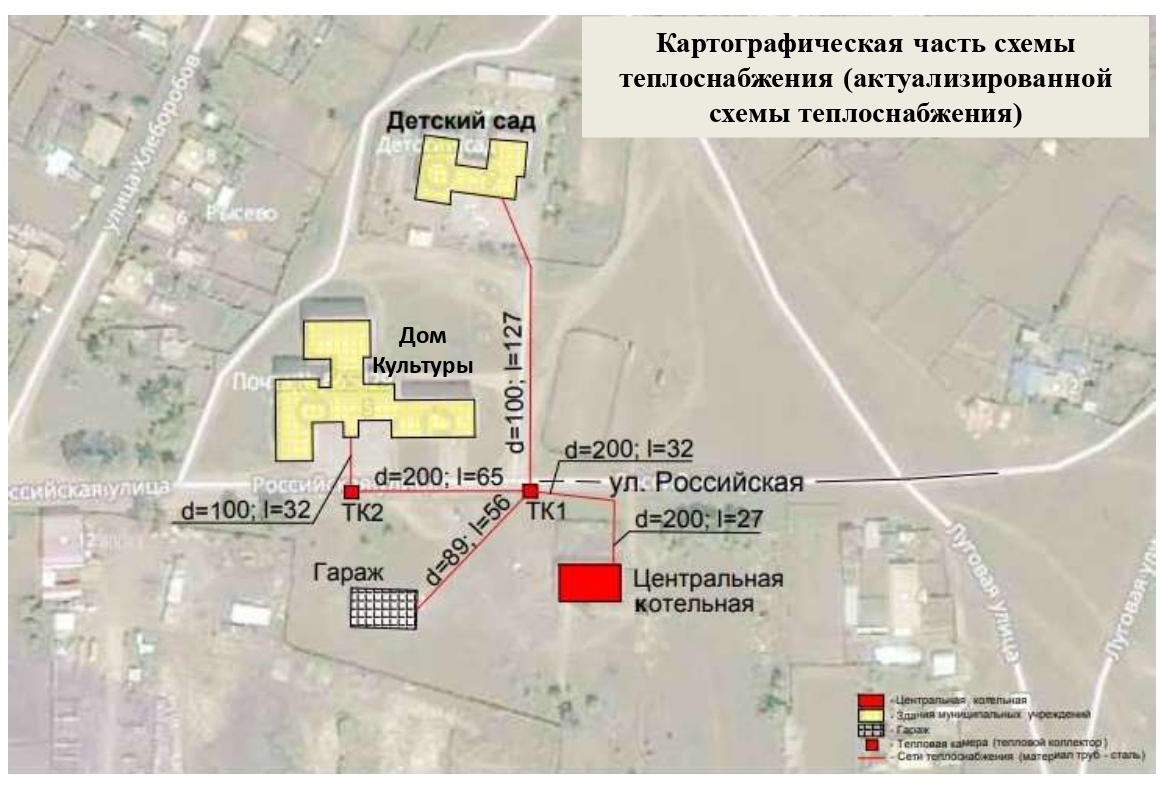 Приложение к постановлению администрации Черемховского муниципального образованияот 18.07.2022 № 82«УТВЕРЖДАЮ»Глава Черемховского муниципального образования__________________ /В.В.Зинкевич /              (подпись)М.П.«18» июля 2022 года№ п/пНаименование потребителя тепловой энергии Адрес места нахождения потребителя тепловой энергии Отапливаемая площадь потребителя тепловой энергии, м21Общественные зданияОбщественные зданияОбщественные здания1.1МКУ «КСЦ Черемховского сельского поселения»село Рысево, улица Российская, дом 51710,31.2МКДОУ детский сад села Рысевосело Рысево, улица Российская, дом 71253,71.3Гаражсело Рысево, улица Российская, дом 14311,3Итого по муниципальной котельной:Итого по муниципальной котельной:Итого по муниципальной котельной:3275,3Категория потребителей теплоснабженияОтапливаемая площадь строительных фондов, м2Отапливаемая площадь строительных фондов, м2Отапливаемая площадь строительных фондов, м2Отапливаемая площадь строительных фондов, м2Отапливаемая площадь строительных фондов, м2Отапливаемая площадь строительных фондов, м2Отапливаемая площадь строительных фондов, м2Отапливаемая площадь строительных фондов, м2Категория потребителей теплоснабженияСуществующаяПерспективнаяПерспективнаяПерспективнаяПерспективнаяПерспективнаяПерспективнаяПерспективнаяКатегория потребителей теплоснабжения2021 год2022 год2023 год2024 год2025 год2026 год2027-2029 годы2030-2034 годыЦентральная котельная села Рысево (улица Российская, дом 16)Центральная котельная села Рысево (улица Российская, дом 16)Центральная котельная села Рысево (улица Российская, дом 16)Центральная котельная села Рысево (улица Российская, дом 16)Центральная котельная села Рысево (улица Российская, дом 16)Центральная котельная села Рысево (улица Российская, дом 16)Центральная котельная села Рысево (улица Российская, дом 16)Центральная котельная села Рысево (улица Российская, дом 16)Центральная котельная села Рысево (улица Российская, дом 16)Многоквартирные дома, из них:00000000Индивидуальные жилые дома00000000Общественные здания3275,33275,33275,33275,33275,33275,33275,33275,3Производственные здания промышленных предприятий00000000Итого по муниципальной котельной3275,33275,33275,33275,33275,33275,33275,33275,3Итого по муниципальному образованию3275,33275,33275,33275,33275,33275,33275,33275,3Виды теплопотребленияОбъемы потребления тепловой энергии муниципальным образованием, Гкал/часОбъемы потребления тепловой энергии муниципальным образованием, Гкал/часОбъемы потребления тепловой энергии муниципальным образованием, Гкал/часОбъемы потребления тепловой энергии муниципальным образованием, Гкал/часОбъемы потребления тепловой энергии муниципальным образованием, Гкал/часОбъемы потребления тепловой энергии муниципальным образованием, Гкал/часОбъемы потребления тепловой энергии муниципальным образованием, Гкал/часОбъемы потребления тепловой энергии муниципальным образованием, Гкал/часВиды теплопотребленияСуществующиеПерспективныеПерспективныеПерспективныеПерспективныеПерспективныеПерспективныеПерспективныеВиды теплопотребления2021 год2022 год2023 год2024 год2025 год2026 год2027-2029 годы2030-2034 годыЦентральная котельная села Рысево (улица Российская, дом 16)Центральная котельная села Рысево (улица Российская, дом 16)Центральная котельная села Рысево (улица Российская, дом 16)Центральная котельная села Рысево (улица Российская, дом 16)Центральная котельная села Рысево (улица Российская, дом 16)Центральная котельная села Рысево (улица Российская, дом 16)Центральная котельная села Рысево (улица Российская, дом 16)Центральная котельная села Рысево (улица Российская, дом 16)Центральная котельная села Рысево (улица Российская, дом 16)Отопление0,740,740,740,740,740,740,740,74Горячее водоснабжение00000000Вентиляция00000000Технологические нужды00000000Итого по муниципальной котельной0,740,740,740,740,740,740,740,74Итого по муниципальному образованию0,740,740,740,740,740,740,740,74Источник тепловой энергииУстановленная тепловая мощность основного оборудования муниципальной котельной, Гкал/часУстановленная тепловая мощность основного оборудования муниципальной котельной, Гкал/часУстановленная тепловая мощность основного оборудования муниципальной котельной, Гкал/часУстановленная тепловая мощность основного оборудования муниципальной котельной, Гкал/часУстановленная тепловая мощность основного оборудования муниципальной котельной, Гкал/часУстановленная тепловая мощность основного оборудования муниципальной котельной, Гкал/часУстановленная тепловая мощность основного оборудования муниципальной котельной, Гкал/часУстановленная тепловая мощность основного оборудования муниципальной котельной, Гкал/часИсточник тепловой энергииСуществующаяПерспективнаяПерспективнаяПерспективнаяПерспективнаяПерспективнаяПерспективнаяПерспективнаяИсточник тепловой энергии2021 год2022 год2023 год2024 год2025 год2026 год2027-2029 годы2030-2034 годыЦентральная котельная села Рысево (улица Российская, дом 16)1,6261,6261,6261,6261,6261,6261,6261,626Наименование параметраТехнические ограничения на использование установленной тепловой мощности и значения располагаемой мощности основного оборудования муниципальной котельной, Гкал/часТехнические ограничения на использование установленной тепловой мощности и значения располагаемой мощности основного оборудования муниципальной котельной, Гкал/часТехнические ограничения на использование установленной тепловой мощности и значения располагаемой мощности основного оборудования муниципальной котельной, Гкал/часТехнические ограничения на использование установленной тепловой мощности и значения располагаемой мощности основного оборудования муниципальной котельной, Гкал/часТехнические ограничения на использование установленной тепловой мощности и значения располагаемой мощности основного оборудования муниципальной котельной, Гкал/часТехнические ограничения на использование установленной тепловой мощности и значения располагаемой мощности основного оборудования муниципальной котельной, Гкал/часТехнические ограничения на использование установленной тепловой мощности и значения располагаемой мощности основного оборудования муниципальной котельной, Гкал/часТехнические ограничения на использование установленной тепловой мощности и значения располагаемой мощности основного оборудования муниципальной котельной, Гкал/часНаименование параметраСуществующиеПерспективныеПерспективныеПерспективныеПерспективныеПерспективныеПерспективныеПерспективныеНаименование параметра2021 год2022 год2023 год2024 год2025 год2026 год2027-2029 годы2030-2034 годыЦентральная котельная села Рысево (улица Российская, дом 16)Центральная котельная села Рысево (улица Российская, дом 16)Центральная котельная села Рысево (улица Российская, дом 16)Центральная котельная села Рысево (улица Российская, дом 16)Центральная котельная села Рысево (улица Российская, дом 16)Центральная котельная села Рысево (улица Российская, дом 16)Центральная котельная села Рысево (улица Российская, дом 16)Центральная котельная села Рысево (улица Российская, дом 16)Центральная котельная села Рысево (улица Российская, дом 16)Установленная тепловая мощность1,6261,6261,6261,6261,6261,6261,6261,626Располагаемая тепловая мощность1,6261,6261,6261,6261,6261,6261,6261,626Источник тепловой энергииЗатраты тепловой мощности на собственные и хозяйственные нужды теплоснабжающей организации в отношении муниципальной котельной, Гкал/часЗатраты тепловой мощности на собственные и хозяйственные нужды теплоснабжающей организации в отношении муниципальной котельной, Гкал/часЗатраты тепловой мощности на собственные и хозяйственные нужды теплоснабжающей организации в отношении муниципальной котельной, Гкал/часЗатраты тепловой мощности на собственные и хозяйственные нужды теплоснабжающей организации в отношении муниципальной котельной, Гкал/часЗатраты тепловой мощности на собственные и хозяйственные нужды теплоснабжающей организации в отношении муниципальной котельной, Гкал/часЗатраты тепловой мощности на собственные и хозяйственные нужды теплоснабжающей организации в отношении муниципальной котельной, Гкал/часЗатраты тепловой мощности на собственные и хозяйственные нужды теплоснабжающей организации в отношении муниципальной котельной, Гкал/часЗатраты тепловой мощности на собственные и хозяйственные нужды теплоснабжающей организации в отношении муниципальной котельной, Гкал/часИсточник тепловой энергииСуществующиеПерспективныеПерспективныеПерспективныеПерспективныеПерспективныеПерспективныеПерспективныеИсточник тепловой энергии2021 год2022 год2023 год2024 год2025 год2026 год2027-2029 годы2030-2034 годыЦентральная котельная села Рысево (улица Российская, дом 16)0,0250,0250,0250,0250,0250,0250,0250,025Источник тепловой энергииТепловая мощность нетто муниципальной котельной, Гкал/часТепловая мощность нетто муниципальной котельной, Гкал/часТепловая мощность нетто муниципальной котельной, Гкал/часТепловая мощность нетто муниципальной котельной, Гкал/часТепловая мощность нетто муниципальной котельной, Гкал/часТепловая мощность нетто муниципальной котельной, Гкал/часТепловая мощность нетто муниципальной котельной, Гкал/часТепловая мощность нетто муниципальной котельной, Гкал/часИсточник тепловой энергииСуществующаяПерспективнаяПерспективнаяПерспективнаяПерспективнаяПерспективнаяПерспективнаяПерспективнаяИсточник тепловой энергии2021 год2022 год2023 год2024 год2025 год2026 год2027-2029 годы2030-2034 годыЦентральная котельная села Рысево (улица Российская, дом 16)1,6011,6011,6011,6011,6011,6011,6011,601Наименование параметраПотери тепловой энергии при ее передаче по тепловым сетям муниципальной котельной, Гкал/часПотери тепловой энергии при ее передаче по тепловым сетям муниципальной котельной, Гкал/часПотери тепловой энергии при ее передаче по тепловым сетям муниципальной котельной, Гкал/часПотери тепловой энергии при ее передаче по тепловым сетям муниципальной котельной, Гкал/часПотери тепловой энергии при ее передаче по тепловым сетям муниципальной котельной, Гкал/часПотери тепловой энергии при ее передаче по тепловым сетям муниципальной котельной, Гкал/часПотери тепловой энергии при ее передаче по тепловым сетям муниципальной котельной, Гкал/часПотери тепловой энергии при ее передаче по тепловым сетям муниципальной котельной, Гкал/часНаименование параметраСуществующиеПерспективныеПерспективныеПерспективныеПерспективныеПерспективныеПерспективныеПерспективныеНаименование параметра2021 год2022 год2023 год2024 год2025 год2026 год2027-2029 годы2030-2034 годыЦентральная котельная села Рысево (улица Российская, дом 16)Центральная котельная села Рысево (улица Российская, дом 16)Центральная котельная села Рысево (улица Российская, дом 16)Центральная котельная села Рысево (улица Российская, дом 16)Центральная котельная села Рысево (улица Российская, дом 16)Центральная котельная села Рысево (улица Российская, дом 16)Центральная котельная села Рысево (улица Российская, дом 16)Центральная котельная села Рысево (улица Российская, дом 16)Центральная котельная села Рысево (улица Российская, дом 16)Потери тепловойэнергии при её передаче по тепловымсетям0,0230,0230,0230,0230,0090,0090,0090,009Потери теплопередачей через теплоизоляционные конструкции теплопроводов0,0210,0210,0210,0210,0090,0090,0090,009Потери теплоносителя0,00010,00010,00010,00010,00010,00010,00010,0001Источник тепловой энергииРезервная тепловая мощность муниципальной котельной, Гкал/часРезервная тепловая мощность муниципальной котельной, Гкал/часРезервная тепловая мощность муниципальной котельной, Гкал/часРезервная тепловая мощность муниципальной котельной, Гкал/часРезервная тепловая мощность муниципальной котельной, Гкал/часРезервная тепловая мощность муниципальной котельной, Гкал/часРезервная тепловая мощность муниципальной котельной, Гкал/часРезервная тепловая мощность муниципальной котельной, Гкал/часИсточник тепловой энергииСуществующаяПерспективнаяПерспективнаяПерспективнаяПерспективнаяПерспективнаяПерспективнаяПерспективнаяИсточник тепловой энергии2021 год2022 год2023 год2024 год2025 год2026 год2027-2029 годы2030-2034 годыЦентральная котельная села Рысево (улица Российская, дом 16)0,8380,8380,8380,8380,8500,8500,8500,850Источник тепловой энергииТепловая нагрузка потребителей муниципальной котельной, Гкал/часТепловая нагрузка потребителей муниципальной котельной, Гкал/часТепловая нагрузка потребителей муниципальной котельной, Гкал/часТепловая нагрузка потребителей муниципальной котельной, Гкал/часТепловая нагрузка потребителей муниципальной котельной, Гкал/часТепловая нагрузка потребителей муниципальной котельной, Гкал/часТепловая нагрузка потребителей муниципальной котельной, Гкал/часТепловая нагрузка потребителей муниципальной котельной, Гкал/часИсточник тепловой энергииСуществующаяПерспективнаяПерспективнаяПерспективнаяПерспективнаяПерспективнаяПерспективнаяПерспективнаяИсточник тепловой энергии2021 год2022 год2023 год2024 год2025 год2026 год2027-2029 годы2030-2034 годыЦентральная котельная села Рысево (улица Российская, дом 16)0,740,740,740,740,740,740,740,74Источник тепловой энергииОптимальный радиус теплоснабжения, кмМаксимальный радиус теплоснабжения, кмРадиус эффективного теплоснабжения, кмЦентральная котельная села Рысево (улица Российская, дом 16)0,4390,4110,518Источник тепловой энергииМаксимальное потребление теплоносителя в системе теплоснабжения муниципальной котельной, м3/часМаксимальное потребление теплоносителя в системе теплоснабжения муниципальной котельной, м3/часМаксимальное потребление теплоносителя в системе теплоснабжения муниципальной котельной, м3/часМаксимальное потребление теплоносителя в системе теплоснабжения муниципальной котельной, м3/часМаксимальное потребление теплоносителя в системе теплоснабжения муниципальной котельной, м3/часМаксимальное потребление теплоносителя в системе теплоснабжения муниципальной котельной, м3/часМаксимальное потребление теплоносителя в системе теплоснабжения муниципальной котельной, м3/часМаксимальное потребление теплоносителя в системе теплоснабжения муниципальной котельной, м3/часИсточник тепловой энергииСуществующееПерспективноеПерспективноеПерспективноеПерспективноеПерспективноеПерспективноеПерспективноеИсточник тепловой энергии2021 год2022 год2023 год2024 год2025 год2026 год2027-2029 годы2030-2034 годыЦентральная котельная села Рысево (улица Российская, дом 16)0,0020,0020,0020,0020,0020,0020,0020,002Наименование параметраЗначение параметра в течение отчетного (базового) 2021 годаЗначение параметра в течение отчетного (базового) 2021 годаЗначение параметра в течение отчетного (базового) 2021 годаЗначение параметра в течение отчетного (базового) 2021 годаЗначение параметра в течение отчетного (базового) 2021 годаЗначение параметра в течение отчетного (базового) 2021 годаЗначение параметра в течение отчетного (базового) 2021 годаЗначение параметра в течение отчетного (базового) 2021 годаЗначение параметра в течение отчетного (базового) 2021 годаЗначение параметра в течение отчетного (базового) 2021 годаЗначение параметра в течение отчетного (базового) 2021 годаЗначение параметра в течение отчетного (базового) 2021 годаМесяцI IIIIIIVVVIVIIVIIIIXXXIXIIСреднемесячная температура воздуха, °С-23-19,2-9,41,27,31519,416,98,21,4-6,1-18,2Объем отпуска тепловой энергии центральной котельной села Рысево(улица Российская, дом 16) в тепловые сети, Гкал114,99286,01055,59953,41035,57000028,01083,250119,243128,531Наименование вида топливаТопливный баланс для котельной муниципального образования по основному виду топливаТопливный баланс для котельной муниципального образования по основному виду топливаТопливный баланс для котельной муниципального образования по основному виду топливаТопливный баланс для котельной муниципального образования по основному виду топливаТопливный баланс для котельной муниципального образования по основному виду топливаТопливный баланс для котельной муниципального образования по основному виду топливаТопливный баланс для котельной муниципального образования по основному виду топливаТопливный баланс для котельной муниципального образования по основному виду топливаНаименование вида топливаСуществующийПерспективныйПерспективныйПерспективныйПерспективныйПерспективныйПерспективныйПерспективныйНаименование вида топлива2021 год2022 год2023 год2024 год2025 год2026 год2027-2029 годы2030-2034 годыЦентральная котельная села Рысево (улица Российская, дом 16)Центральная котельная села Рысево (улица Российская, дом 16)Центральная котельная села Рысево (улица Российская, дом 16)Центральная котельная села Рысево (улица Российская, дом 16)Центральная котельная села Рысево (улица Российская, дом 16)Центральная котельная села Рысево (улица Российская, дом 16)Центральная котельная села Рысево (улица Российская, дом 16)Центральная котельная села Рысево (улица Российская, дом 16)Центральная котельная села Рысево (улица Российская, дом 16)Уголь каменный ДР-300 (основной), т501,891501,891501,891501,891501,891501,891501,891501,891Уголь каменныйДР-300 (основной),т у.т.385,452385,452385,452385,452385,452385,452385,452385,452Наименование системы теплоснабжения муниципального образованияВид используемого топливаДоля используемого топлива в общем объеме топлива, %Значение низшей теплоты сгорания используемого топлива, ккал/кгЦентральная котельная села Рысево (улица Российская, дом 16)Уголь каменный ДР-3001004660Основания, критерии присвоения статуса единой теплоснабжающей организации муниципального образованияОрганизация-претендент на присвоение статуса единой теплоснабжающей организации муниципального образования  Владение на праве собственности или ином законном основании источниками тепловой энергии с наибольшей рабочей тепловой мощностью и (или) тепловыми сетями с наибольшей емкостью в границах зоны деятельности единой теплоснабжающей организацииООО «МБА-Теплоэнерго»Размер собственного капиталаООО «МБА-Теплоэнерго»Способность в лучшей мере обеспечить надежность теплоснабжения в соответствующей системе теплоснабжения муниципального образованияООО «МБА-Теплоэнерго»№ п/пНаименование индикатора развития системы теплоснабжения муниципального образованияЕдиница измеренияОтчетный (базовый) 2021 годРасчетный 2034 год1Количество прекращений подачи тепловой энергии, теплоносителя в результате технологических нарушений на тепловых сетях котельнойединица002Количество прекращений подачи тепловой энергии, теплоносителя в результате технологических нарушений на источниках тепловой энергии муниципального образованияединица003Удельный расход условного топлива на единицу тепловой энергии, отпускаемой с коллекторов источников тепловой энергиит у.т./Гкал0,2670,2674Отношение величины технологических потерь тепловой энергии, теплоносителя к материальной характеристике тепловых сетейГкал/м20,8950,1355Коэффициент использования установленной тепловой мощности---6Удельная материальная характеристика тепловых сетей, приведенная к расчетной тепловой нагрузкем2/Гкал0,1780,1787Доля тепловой энергии, выработанной в комбинированном режиме%008Удельный расход условного топлива на отпуск электрической энергиит у.т./кВт009Коэффициент использования теплоты топлива---10Доля отпуска тепловой энергии, осуществляемого потребителям по приборам учета, в общем объеме отпущенной тепловой энергии%10010011Средневзвешенный (по материальной характеристике) срок эксплуатации тепловых сетей:11.1центральная котельная села Рысево (улица Российская, дом 16)лет304512Отношение материальной характеристики тепловых сетей, реконструированных за год, к общей материальной характеристике тепловых сетей12.1центральная котельная села Рысево (улица Российская, дом 16)%084,9613Отношение установленной тепловой мощности оборудования источников тепловой энергии, реконструированного за год, к общей установленной тепловой мощности источников тепловой энергии13.1центральная котельная села Рысево (улица Российская, дом 16)%056,3814Зафиксированные факты нарушения антимонопольного законодательства  (выданных предупреждений, предписаний), применение санкций, предусмотренных Кодексом Российской Федерации об административных правонарушениях, за нарушение законодательства Российской Федерации в сфере теплоснабжения, антимонопольного законодательства Российской Федерации, законодательства Российской Федерации об естественных монополияхединица00№ п/пНаименование потребителя тепловой энергии Адрес места нахождения потребителя тепловой энергии Отапливаемая площадь потребителя тепловой энергии, м21Общественные зданияОбщественные зданияОбщественные здания1.1МКУ «КСЦ Черемховского сельского поселения»село Рысево, улица Российская, дом 51710,31.2МКДОУ детский сад села Рысевосело Рысево, улица Российская, дом 71253,71.3Гаражсело Рысево, улица Российская, дом 14311,3Источник тепловой энергииЦелевое назначениеНазначениеОбеспечиваемый вид потребления тепловой энергииКатегория надежности Категория потребителейЦентральная котельная села Рысево (улица Российская, дом 16)центральнаяотопительнаяотоплениевтораявтораяИсточник тепловой энергииМарка котельного агрегатаКоличество котельных агрегатов, шт.Вид основного топливаТемпературный график теплоносителяЦентральная котельная села Рысево (улица Российская, дом 16)КВр-0,63 КБ3Уголь каменный ДР-30090-70 °СНаименование показателяКотельные агрегаты центральной котельной села Рысево (улица Российская, дом 16)Котельные агрегаты центральной котельной села Рысево (улица Российская, дом 16)Котельные агрегаты центральной котельной села Рысево (улица Российская, дом 16)Марка котельного агрегатаКВр-0,63 КБКВр-0,63 КБКВр-0,63 КБГод установки202120172017Установленная проектная мощность, Гкал/час0,5420,5420,542Располагаемая мощность, Гкал/час0,5420,5420,542Паспортный коэффициент полезного действия, %808080Фактический коэффициент полезного действия, %807070Вид основного топливаУголь каменный ДР-300Уголь каменный ДР-300Уголь каменный ДР-300Наименование показателяРасчетные показателиОтчетный (базовый) 2021 годОтклонение, %Расчетный 2034 годРасчетная температура наружного воздуха максимального зимнего периода, °С-42-420-42Средняя температура наружного воздуха наиболее холодного месяца, °С-23-230-23Средняя температура наружного воздуха отопительного периода, °С-9,7-9,70-9,7Продолжительность отопительного периода, сутки2392390239Марка насосного оборудованияКоличество насосного оборудования, шт.Частота вращения, об./мин.Производительность, м3/часДавление, кгс/см2Потребляемая мощность, кВтЦентральная котельная села Рысево (улица Российская, дом 16)Центральная котельная села Рысево (улица Российская, дом 16)Центральная котельная села Рысево (улица Российская, дом 16)Центральная котельная села Рысево (улица Российская, дом 16)Центральная котельная села Рысево (улица Российская, дом 16)Центральная котельная села Рысево (улица Российская, дом 16)Насос сетевой 1К 80-50-20022950503,515Насос подпиточный К8/182284082,51,5Тип основной арматурыТеплоносительКоличество основной арматуры, шт.Диаметр основной арматуры, ммЦентральная котельная села Рысево (улица Российская, дом 16)Центральная котельная села Рысево (улица Российская, дом 16)Центральная котельная села Рысево (улица Российская, дом 16)Центральная котельная села Рысево (улица Российская, дом 16)Клапан предохранительныйВода450Клапан обратныйВода265Клапан обратныйВода225Задвижка чугуннаяВода2100Задвижка чугуннаяВода280Задвижка чугуннаяВода665Задвижка чугуннаяВода350Кран шаровойВода150Кран шаровойВода240Наименование прибора учета, контроляКоличество приборов учета, контроля, шт.Назначение прибора учета, контроляМесто установки прибора учета, контроляВид учетаЦентральная котельная села Рысево (улица Российская, дом 16)Центральная котельная села Рысево (улица Российская, дом 16)Центральная котельная села Рысево (улица Российская, дом 16)Центральная котельная села Рысево (улица Российская, дом 16)Центральная котельная села Рысево (улица Российская, дом 16)Прибор учета тепловой энергии ТЭМ-1041Учет расхода тепловой энергииВыход из котельнойТехническийМанометр МПТ 100 х 1606Контроль давленияКотельные агрегаты, выход из котельнойТехническийТермометр жидкостный5Контроль температурыКотельные агрегаты, выход из котельнойТехническийНаименование, марка дополнительного оборудованияКоличество дополнительного оборудования, шт.Характеристики дополнительного оборудованияВентилятор дутьевой ВЦ 14-46-2,53потребляемая мощность - 2,2 кВт, частота вращения - 3000 об./мин.Дымосос ДН-9-10002потребляемая мощность - 11 кВт, частота вращения - 1000 об./мин.Бак-аккумулятор холодной воды1объем 24 м3Источник тепловой энергииМарка котельного агрегатаКоличество котельных агрегатов, шт.Установленная мощность, Гкал/часЦентральная котельная села Рысево (улица Российская, дом 16)КВр-0,63 КБ31,626Источника тепловой энергииОграничения тепловой мощности, Гкал/часРасполагаемая тепловая мощность, Гкал/часЦентральная котельная села Рысево (улица Российская, дом 16)0,01,626Источник тепловой энергииМарка и количество котельных агрегатовОбъем потребления тепловой мощности на собственные и хозяйственные нужды, Гкал/часТепловая мощность нетто, Гкал/часЦентральная котельная села Рысево (улица Российская, дом 16)КВр-0,63 КБ - 3 шт.0,0251,601Источник тепловой энергииМарка котельного агрегатаКоличество котельных агрегатов, шт.Год ввода в эксплуатацию котельных агрегатовЦентральная котельная села Рысево (улица Российская, дом 16)КВр-0,63 КБ12021Центральная котельная села Рысево (улица Российская, дом 16)КВр-0,63 КБ22017Источник тепловой энергииМарка и количество котельных агрегатовРасполагаемая тепловая мощность, Гкал/часТепловая нагрузка, Гкал/часСреднегодовая загрузка, %Центральная котельная села Рысево (улица Российская, дом 16)КВр-0,63 КБ -3 шт.0,5420,38571№ п/пНаименование параметратепловых сетейЗначение параметра тепловых сетей1Год начала эксплуатации19902Наружный диаметр, мм89, 108, 2193Материал изготовленияСталь4Схема исполненияДвухтрубная5КонструкцияТупиковая6Протяженность, км0,3397Глубина прокладки, м1,2 - 1,58Тип изоляцииМинеральная вата9Тип компенсирующих устройствУглы поворота теплотрассы, П-образные компенсаторы10Тип прокладкиПодземная канальная11Давление сетевой воды в подающем трубопроводе, кг/см24,512Давление сетевой воды в обратном трубопроводе, кг/см2413Температура сетевой воды в подающем трубопроводе, °С (при температуре наружного воздуха -37 °С)9014Температура сетевой воды в обратном трубопроводе, °С (при температуре наружного воздуха -37 °С)7015Материальная характеристика, м243,95716Тепловая нагрузка потребителей, подключенных к тепловым сетям, Гкал/час0,7417Год проведения последнего ремонта2020Наименование участка тепловых сетейГод ввода в эксплуатацию трубопроводов на участке(год ремонта)Тип изоляцииТип прокладкиНаружный диаметр трубопроводов на участке, ммДлина трубопроводов на участке, кмКотельная - ТК 11990Минеральная ватаПодземная канальная2190,059ТК 1 - МКДОУ детский сад села Рысево1990Минеральная ватаПодземная канальная1080,127ТК 1 - Гараж1990(2020)Минеральная ватаПодземная канальная890,056ТК 1 - ТК 21990(2020)Минеральная ватаПодземная канальная2190,065ТК 2 - МКУ «КСЦ Черемховского сельского поселения»1990(2020)Минеральная ватаПодземная канальная1080,032Итого по тепловым сетям котельной:Итого по тепловым сетям котельной:Итого по тепловым сетям котельной:Итого по тепловым сетям котельной:Итого по тепловым сетям котельной:0,339Наименование параметраТепловые сети котельнойНаружный диаметр, мм89, 108, 219Протяженность, км0,339Материал изготовленияСтальГод начала эксплуатации1990Эксплуатационный срок службы, лет30Остаточный эксплуатационный ресурс, лет1Износ, %60СостояниеУдовлетворительное№ п/пНаименование потребителя тепловой энергии Адрес места нахождения потребителя тепловой энергии Отапливаемая площадь потребителя тепловой энергии, м21Общественные зданияОбщественные зданияОбщественные здания1.1МКУ «КСЦ Черемховского сельского поселения»село Рысево, улица Российская, дом 51710,31.2МКДОУ детский сад села Рысевосело Рысево, улица Российская, дом 71253,71.3Гаражсело Рысево, улица Российская, дом 14311,3Наименование параметраРасчетная температура наружного воздуха, °СРасчетная температура наружного воздуха, °СРасчетная температура наружного воздуха, °СРасчетная температура наружного воздуха, °СРасчетная температура наружного воздуха, °СРасчетная температура наружного воздуха, °СРасчетная температура наружного воздуха, °СРасчетная температура наружного воздуха, °СРасчетная температура наружного воздуха, °СРасчетная температура наружного воздуха, °СРасчетная температура наружного воздуха, °СНаименование параметра1050-5-10-15-20-25-30-35-37Температура сетевой воды в подающем трубопроводе, °С3744505560677379848890Температура сетевой воды в обратном трубопроводе, °С3240465053586165676970Разница температур сетей воды в подающем и обратном трубопроводах,°С5645791214171920Спрос на тепловую мощность центральной котельной села Рысево (улица Российская, дом 16) в кадастровом квартале 38:20:060102, Гкал/час0,040,110,180,2490,320,3890,460,5290,60,6690,74Наименование коллектораРасчетная тепловая нагрузка на коллекторе, Гкал/часКоллектор центральной котельной села Рысево (улица Российская, дом 16)0,74Наименование параметраПотребление тепловой энергииПотребление тепловой энергииПотребление тепловой энергииПотребление тепловой энергииПотребление тепловой энергииПотребление тепловой энергииПотребление тепловой энергииПотребление тепловой энергииПотребление тепловой энергииПотребление тепловой энергииПотребление тепловой энергииПотребление тепловой энергииПотребление тепловой энергииМесяцIIIIIIIVVVIVIIVIIIIXXXIXII2021 годСредняя температура наружного воздуха, °С-23-19,2-9,41,27,31519,416,98,21,4-6,1-18,2-0,5Потребление тепловой энергии, вырабатываемой центральной котельной села Рысево (улица Российская, дом 16) в кадастровом квартале 38:20:060102, Гкал  114,99286,01055,59953,41035,57000028,01083,250119,243128,531704,615№ п/пКатегория многоквартирного дома, этажностьНорматив потребления тепловой энергии для населения муниципального образования на отопление, Гкал на 1 м2 общей площади жилого помещения в месяцНорматив потребления тепловой энергии для населения муниципального образования на отопление, Гкал на 1 м2 общей площади жилого помещения в месяцНорматив потребления тепловой энергии для населения муниципального образования на отопление, Гкал на 1 м2 общей площади жилого помещения в месяц№ п/пКатегория многоквартирного дома, этажностьМногоквартирные дома со стенами из камня, кирпича Многоквартирные дома со стенами из панелей, блоковМногоквартирные дома со стенами из дерева, смешанных и других материалов1Многоквартирные дома до 1999 года постройки включительноМногоквартирные дома до 1999 года постройки включительноМногоквартирные дома до 1999 года постройки включительноМногоквартирные дома до 1999 года постройки включительно1.110,04940,04940,04941.220,05010,05010,05011.33-40,0317--1.45-90,02880,0288-2Многоквартирные дома после 1999 года постройкиМногоквартирные дома после 1999 года постройкиМногоквартирные дома после 1999 года постройкиМногоквартирные дома после 1999 года постройки2.14-5-0,0175-3Жилые дома до 1999 года постройки включительноЖилые дома до 1999 года постройки включительноЖилые дома до 1999 года постройки включительноЖилые дома до 1999 года постройки включительно3.110,04840,04840,04843.220,04480,04480,04484Жилые дома после 1999 года постройкиЖилые дома после 1999 года постройкиЖилые дома после 1999 года постройкиЖилые дома после 1999 года постройки4.110,02130,02130,02134.220,01810,01810,01814.330,01780,01780,0178Наименование параметраЦентральная котельная села Рысево (улица Российская, дом 16)Установленная тепловая мощность, Гкал/час1,626Располагаемая тепловая мощность, Гкал/час1,626Затраты тепловой мощности на собственные и хозяйственные нужды котельной, Гкал/час0,025Тепловая мощность нетто, Гкал/час1,601Потери тепловой мощности в тепловых сетях, Гкал/час0,1182Расчетная тепловая нагрузка, Гкал/час0,74Наименование параметраЦентральная котельная села Рысево (улица Российская, дом 16)Резерв тепловой мощности нетто, Гкал/час1,601Дефицит тепловой мощности нетто, Гкал/час0Источник тепловой энергииТип трубопроводаДавление сетевой воды в начале тепловой сети, мДавление сетевой воды в конце тепловой сети (самый удаленный потребитель), мЦентральная котельная села Рысево (улица Российская, дом 16)Подающий4543Центральная котельная села Рысево (улица Российская, дом 16)Обратный4042Источник тепловой энергииМаксимальное потребление теплоносителя в зоне действия системы теплоснабжения котельной, м3/часЦентральная котельная села Рысево (улица Российская, дом 16)0,004Источник тепловой энергииМаксимальное потребление теплоносителя в аварийных режимах систем теплоснабжения котельной, м3/часЦентральная котельная села Рысево (улица Российская, дом 16)0,033Источник тепловой энергииВид используемого основного топливаКоличество используемого основного топливаКоличество используемого основного топливаИсточник тепловой энергииВид используемого основного топливатт у.т.Центральная котельная села Рысево (улица Российская, дом 16)Уголь каменный ДР-300219,2144,6Источник тепловой энергииКоэффициенты надежности системы теплоснабженияКоэффициенты надежности системы теплоснабженияКоэффициенты надежности системы теплоснабженияКоэффициенты надежности системы теплоснабженияКоэффициенты надежности системы теплоснабженияКоэффициенты надежности системы теплоснабженияКоэффициенты надежности системы теплоснабженияСтепень надежности системы теплоснабженияИсточник тепловой энергииКЭКВКТКБКРКСКСтепень надежности системы теплоснабженияЦентральная котельная села Рысево (улица Российская, дом 16)11110,290,240,76Надежная№ п/пНаименование показателяЕдиница измеренияЗначение показателя1Выработка тепловой энергииГкал414,3332Потребление тепловой энергии котельной на собственные нуждыГкал0,03Потери тепловой энергии в тепловых сетяхГкал55,3004Полезный отпуск тепловой энергии, из них: Гкал359,0334.1многоквартирным домамГкал04.2индивидуальным жилым домамГкал04.3общественным зданиямГкал359,0334.4производственным зданиям промышленных предприятийГкал05Протяженность тепловых сетей, из них:км0,3395.1надземная прокладкакм05.2подземная прокладкакм0,3396Потребление основного топлива - угля каменного ДР-300т266,0Наименование показателяПериод действия тарифов на тепловую энергиюПериод действия тарифов на тепловую энергиюПериод действия тарифов на тепловую энергиюНаименование показателяс 01.01.2020 г.  по 30.06.2020 /с 01.07.2020 г. по 31.12.2020 г.с 01.01.2021 г.  по 30.06.2021 /с 01.07.2021 г. по 31.12.2021 г.с 01.01.2022 г.  по 30.06.2022 /с 01.07.2022 г. по 31.12.2022 г. Размер тарифа на тепловую энергию, поставляемую потребителям муниципального образования, руб./Гкал4 324,89 /
 3 835,023 835,02 / 4 156,264 156,26 / 3 857,40Источник тепловой энергииКоличество выработанной тепловой энергии, Гкал/годБазовый уровень потребления тепловой энергии на цели теплоснабжения, Гкал/годЦентральная котельная села Рысево (улица Российская, дом 16)818,567703,267Категория потребителей теплоснабженияПриросты отапливаемойплощади строительных фондов, м2Приросты отапливаемойплощади строительных фондов, м2Приросты отапливаемойплощади строительных фондов, м2Приросты отапливаемойплощади строительных фондов, м2Приросты отапливаемойплощади строительных фондов, м2Приросты отапливаемойплощади строительных фондов, м2Приросты отапливаемойплощади строительных фондов, м2Приросты отапливаемойплощади строительных фондов, м2Категория потребителей теплоснабжения2021 год2022 год2023 год2024 год2025 год2026 год2027-2029 годы2030-2034 годыЦентральная котельная села Рысево (улица Российская, дом 16), кадастровый квартал38:20:060102Центральная котельная села Рысево (улица Российская, дом 16), кадастровый квартал38:20:060102Центральная котельная села Рысево (улица Российская, дом 16), кадастровый квартал38:20:060102Центральная котельная села Рысево (улица Российская, дом 16), кадастровый квартал38:20:060102Центральная котельная села Рысево (улица Российская, дом 16), кадастровый квартал38:20:060102Центральная котельная села Рысево (улица Российская, дом 16), кадастровый квартал38:20:060102Центральная котельная села Рысево (улица Российская, дом 16), кадастровый квартал38:20:060102Центральная котельная села Рысево (улица Российская, дом 16), кадастровый квартал38:20:060102Центральная котельная села Рысево (улица Российская, дом 16), кадастровый квартал38:20:060102Многоквартирные дома00000000Индивидуальные жилые дома00000000Общественные здания00000000Производственные здания промышленных предприятий00000000Итого по котельной00000000Итого по муниципальному образованию00000000Удельный расход тепловой энергииУдельные расходы тепловой энергии на отопление, вентиляцию и горячее водоснабжение потребителей котельной, Гкал/час Удельные расходы тепловой энергии на отопление, вентиляцию и горячее водоснабжение потребителей котельной, Гкал/час Удельные расходы тепловой энергии на отопление, вентиляцию и горячее водоснабжение потребителей котельной, Гкал/час Удельные расходы тепловой энергии на отопление, вентиляцию и горячее водоснабжение потребителей котельной, Гкал/час Удельные расходы тепловой энергии на отопление, вентиляцию и горячее водоснабжение потребителей котельной, Гкал/час Удельные расходы тепловой энергии на отопление, вентиляцию и горячее водоснабжение потребителей котельной, Гкал/час Удельные расходы тепловой энергии на отопление, вентиляцию и горячее водоснабжение потребителей котельной, Гкал/час Удельные расходы тепловой энергии на отопление, вентиляцию и горячее водоснабжение потребителей котельной, Гкал/час Удельный расход тепловой энергии2021 год2022 год2023 год2024 год2025 год2026 год2027-2029 годы2030-2034 годыЦентральная котельная села Рысево (улица Российская, дом 16), кадастровый квартал38:20:060102Центральная котельная села Рысево (улица Российская, дом 16), кадастровый квартал38:20:060102Центральная котельная села Рысево (улица Российская, дом 16), кадастровый квартал38:20:060102Центральная котельная села Рысево (улица Российская, дом 16), кадастровый квартал38:20:060102Центральная котельная села Рысево (улица Российская, дом 16), кадастровый квартал38:20:060102Центральная котельная села Рысево (улица Российская, дом 16), кадастровый квартал38:20:060102Центральная котельная села Рысево (улица Российская, дом 16), кадастровый квартал38:20:060102Центральная котельная села Рысево (улица Российская, дом 16), кадастровый квартал38:20:060102Центральная котельная села Рысево (улица Российская, дом 16), кадастровый квартал38:20:060102Отопление0,740,740,740,740,740,740,740,74Вентиляция00000000Горячее водоснабжение00000000Итого по котельной0,740,740,740,740,740,740,740,74Итого по муниципальному образованию0,740,740,740,740,740,740,740,74Потребление тепловой энергии (мощности)Приросты объемов потребления тепловой энергии (мощности) в зоне действия котельной, Гкал/часПриросты объемов потребления тепловой энергии (мощности) в зоне действия котельной, Гкал/часПриросты объемов потребления тепловой энергии (мощности) в зоне действия котельной, Гкал/часПриросты объемов потребления тепловой энергии (мощности) в зоне действия котельной, Гкал/часПриросты объемов потребления тепловой энергии (мощности) в зоне действия котельной, Гкал/часПриросты объемов потребления тепловой энергии (мощности) в зоне действия котельной, Гкал/часПриросты объемов потребления тепловой энергии (мощности) в зоне действия котельной, Гкал/часПриросты объемов потребления тепловой энергии (мощности) в зоне действия котельной, Гкал/часПотребление тепловой энергии (мощности)2021 год2022 год2023 год2024 год2025 год2026 год2027-2029 годы2030-2034 годыЦентральная котельная села Рысево (улица Российская, дом 16), кадастровый квартал38:20:060102Центральная котельная села Рысево (улица Российская, дом 16), кадастровый квартал38:20:060102Центральная котельная села Рысево (улица Российская, дом 16), кадастровый квартал38:20:060102Центральная котельная села Рысево (улица Российская, дом 16), кадастровый квартал38:20:060102Центральная котельная села Рысево (улица Российская, дом 16), кадастровый квартал38:20:060102Центральная котельная села Рысево (улица Российская, дом 16), кадастровый квартал38:20:060102Центральная котельная села Рысево (улица Российская, дом 16), кадастровый квартал38:20:060102Центральная котельная села Рысево (улица Российская, дом 16), кадастровый квартал38:20:060102Центральная котельная села Рысево (улица Российская, дом 16), кадастровый квартал38:20:060102Прирост нагрузки на отопление00000000Прирост нагрузки на вентиляцию00000000Прирост нагрузки на горячее водоснабжение00000000Итого по котельной00000000Итого по муниципальному образованию00000000Потребление теплоносителяПриросты объемов потребления теплоносителя в зоне действия котельной, м3/часПриросты объемов потребления теплоносителя в зоне действия котельной, м3/часПриросты объемов потребления теплоносителя в зоне действия котельной, м3/часПриросты объемов потребления теплоносителя в зоне действия котельной, м3/часПриросты объемов потребления теплоносителя в зоне действия котельной, м3/часПриросты объемов потребления теплоносителя в зоне действия котельной, м3/часПриросты объемов потребления теплоносителя в зоне действия котельной, м3/часПриросты объемов потребления теплоносителя в зоне действия котельной, м3/часПотребление теплоносителя2021 год2022 год2023 год2024 год2025 год2026 год2027-2029 годы2030-2034 годыЦентральная котельная села Рысево (улица Российская, дом 16), кадастровый квартал38:20:060102Центральная котельная села Рысево (улица Российская, дом 16), кадастровый квартал38:20:060102Центральная котельная села Рысево (улица Российская, дом 16), кадастровый квартал38:20:060102Центральная котельная села Рысево (улица Российская, дом 16), кадастровый квартал38:20:060102Центральная котельная села Рысево (улица Российская, дом 16), кадастровый квартал38:20:060102Центральная котельная села Рысево (улица Российская, дом 16), кадастровый квартал38:20:060102Центральная котельная села Рысево (улица Российская, дом 16), кадастровый квартал38:20:060102Центральная котельная села Рысево (улица Российская, дом 16), кадастровый квартал38:20:060102Центральная котельная села Рысево (улица Российская, дом 16), кадастровый квартал38:20:060102Прирост нагрузки на отопление00000000Прирост нагрузки на вентиляцию00000000Прирост нагрузки на горячее водоснабжение00000000Итого по котельной00000000Итого по муниципальному образованию00000000Потребление тепловой энергии (мощности)Приросты объемов потребления тепловой энергии (мощности) в зонах действия индивидуального теплоснабжения муниципального образования, Гкал/часПриросты объемов потребления тепловой энергии (мощности) в зонах действия индивидуального теплоснабжения муниципального образования, Гкал/часПриросты объемов потребления тепловой энергии (мощности) в зонах действия индивидуального теплоснабжения муниципального образования, Гкал/часПриросты объемов потребления тепловой энергии (мощности) в зонах действия индивидуального теплоснабжения муниципального образования, Гкал/часПриросты объемов потребления тепловой энергии (мощности) в зонах действия индивидуального теплоснабжения муниципального образования, Гкал/часПриросты объемов потребления тепловой энергии (мощности) в зонах действия индивидуального теплоснабжения муниципального образования, Гкал/часПриросты объемов потребления тепловой энергии (мощности) в зонах действия индивидуального теплоснабжения муниципального образования, Гкал/часПриросты объемов потребления тепловой энергии (мощности) в зонах действия индивидуального теплоснабжения муниципального образования, Гкал/часПотребление тепловой энергии (мощности)2021 год2022 год2023 год2024 год2025 год2026 год2027-2029 годы2030-2034 годыИндивидуальные источники тепловой энергии села Рысево (кадастровый квартал 38:20:060101, 38:20:060102, 38:20:060103), деревни Белобородова (кадастровый квартал 38:20:060801, 38:20:060802), деревни Кирзавод (кадастровый квартал 38:20:060201), деревни Муратова (кадастровый квартал 38:20:060401, 38:20:060402), деревни Поздеева (кадастровый квартал 38:20:061501), деревни Старый Кутугун (кадастровый квартал 38:20:061201, 38:20:061301), деревни Трактовая (кадастровый квартал 38:20:060301), деревни Шубина (кадастровый квартал 38:20:061401), заимки Чемодариха(кадастровый квартал 38:20:061601, 38:20:061701)Индивидуальные источники тепловой энергии села Рысево (кадастровый квартал 38:20:060101, 38:20:060102, 38:20:060103), деревни Белобородова (кадастровый квартал 38:20:060801, 38:20:060802), деревни Кирзавод (кадастровый квартал 38:20:060201), деревни Муратова (кадастровый квартал 38:20:060401, 38:20:060402), деревни Поздеева (кадастровый квартал 38:20:061501), деревни Старый Кутугун (кадастровый квартал 38:20:061201, 38:20:061301), деревни Трактовая (кадастровый квартал 38:20:060301), деревни Шубина (кадастровый квартал 38:20:061401), заимки Чемодариха(кадастровый квартал 38:20:061601, 38:20:061701)Индивидуальные источники тепловой энергии села Рысево (кадастровый квартал 38:20:060101, 38:20:060102, 38:20:060103), деревни Белобородова (кадастровый квартал 38:20:060801, 38:20:060802), деревни Кирзавод (кадастровый квартал 38:20:060201), деревни Муратова (кадастровый квартал 38:20:060401, 38:20:060402), деревни Поздеева (кадастровый квартал 38:20:061501), деревни Старый Кутугун (кадастровый квартал 38:20:061201, 38:20:061301), деревни Трактовая (кадастровый квартал 38:20:060301), деревни Шубина (кадастровый квартал 38:20:061401), заимки Чемодариха(кадастровый квартал 38:20:061601, 38:20:061701)Индивидуальные источники тепловой энергии села Рысево (кадастровый квартал 38:20:060101, 38:20:060102, 38:20:060103), деревни Белобородова (кадастровый квартал 38:20:060801, 38:20:060802), деревни Кирзавод (кадастровый квартал 38:20:060201), деревни Муратова (кадастровый квартал 38:20:060401, 38:20:060402), деревни Поздеева (кадастровый квартал 38:20:061501), деревни Старый Кутугун (кадастровый квартал 38:20:061201, 38:20:061301), деревни Трактовая (кадастровый квартал 38:20:060301), деревни Шубина (кадастровый квартал 38:20:061401), заимки Чемодариха(кадастровый квартал 38:20:061601, 38:20:061701)Индивидуальные источники тепловой энергии села Рысево (кадастровый квартал 38:20:060101, 38:20:060102, 38:20:060103), деревни Белобородова (кадастровый квартал 38:20:060801, 38:20:060802), деревни Кирзавод (кадастровый квартал 38:20:060201), деревни Муратова (кадастровый квартал 38:20:060401, 38:20:060402), деревни Поздеева (кадастровый квартал 38:20:061501), деревни Старый Кутугун (кадастровый квартал 38:20:061201, 38:20:061301), деревни Трактовая (кадастровый квартал 38:20:060301), деревни Шубина (кадастровый квартал 38:20:061401), заимки Чемодариха(кадастровый квартал 38:20:061601, 38:20:061701)Индивидуальные источники тепловой энергии села Рысево (кадастровый квартал 38:20:060101, 38:20:060102, 38:20:060103), деревни Белобородова (кадастровый квартал 38:20:060801, 38:20:060802), деревни Кирзавод (кадастровый квартал 38:20:060201), деревни Муратова (кадастровый квартал 38:20:060401, 38:20:060402), деревни Поздеева (кадастровый квартал 38:20:061501), деревни Старый Кутугун (кадастровый квартал 38:20:061201, 38:20:061301), деревни Трактовая (кадастровый квартал 38:20:060301), деревни Шубина (кадастровый квартал 38:20:061401), заимки Чемодариха(кадастровый квартал 38:20:061601, 38:20:061701)Индивидуальные источники тепловой энергии села Рысево (кадастровый квартал 38:20:060101, 38:20:060102, 38:20:060103), деревни Белобородова (кадастровый квартал 38:20:060801, 38:20:060802), деревни Кирзавод (кадастровый квартал 38:20:060201), деревни Муратова (кадастровый квартал 38:20:060401, 38:20:060402), деревни Поздеева (кадастровый квартал 38:20:061501), деревни Старый Кутугун (кадастровый квартал 38:20:061201, 38:20:061301), деревни Трактовая (кадастровый квартал 38:20:060301), деревни Шубина (кадастровый квартал 38:20:061401), заимки Чемодариха(кадастровый квартал 38:20:061601, 38:20:061701)Индивидуальные источники тепловой энергии села Рысево (кадастровый квартал 38:20:060101, 38:20:060102, 38:20:060103), деревни Белобородова (кадастровый квартал 38:20:060801, 38:20:060802), деревни Кирзавод (кадастровый квартал 38:20:060201), деревни Муратова (кадастровый квартал 38:20:060401, 38:20:060402), деревни Поздеева (кадастровый квартал 38:20:061501), деревни Старый Кутугун (кадастровый квартал 38:20:061201, 38:20:061301), деревни Трактовая (кадастровый квартал 38:20:060301), деревни Шубина (кадастровый квартал 38:20:061401), заимки Чемодариха(кадастровый квартал 38:20:061601, 38:20:061701)Индивидуальные источники тепловой энергии села Рысево (кадастровый квартал 38:20:060101, 38:20:060102, 38:20:060103), деревни Белобородова (кадастровый квартал 38:20:060801, 38:20:060802), деревни Кирзавод (кадастровый квартал 38:20:060201), деревни Муратова (кадастровый квартал 38:20:060401, 38:20:060402), деревни Поздеева (кадастровый квартал 38:20:061501), деревни Старый Кутугун (кадастровый квартал 38:20:061201, 38:20:061301), деревни Трактовая (кадастровый квартал 38:20:060301), деревни Шубина (кадастровый квартал 38:20:061401), заимки Чемодариха(кадастровый квартал 38:20:061601, 38:20:061701)Прирост нагрузки на отопление00000000Прирост нагрузки на вентиляцию00000000Прирост нагрузки на горячее водоснабжение00000000Итого по индивидуальным источникам тепловой энергии муниципального образования00000000Потребление теплоносителяПриросты объемов потребления теплоносителя в зонах действия индивидуального теплоснабжения муниципального образования, м3/часПриросты объемов потребления теплоносителя в зонах действия индивидуального теплоснабжения муниципального образования, м3/часПриросты объемов потребления теплоносителя в зонах действия индивидуального теплоснабжения муниципального образования, м3/часПриросты объемов потребления теплоносителя в зонах действия индивидуального теплоснабжения муниципального образования, м3/часПриросты объемов потребления теплоносителя в зонах действия индивидуального теплоснабжения муниципального образования, м3/часПриросты объемов потребления теплоносителя в зонах действия индивидуального теплоснабжения муниципального образования, м3/часПриросты объемов потребления теплоносителя в зонах действия индивидуального теплоснабжения муниципального образования, м3/часПриросты объемов потребления теплоносителя в зонах действия индивидуального теплоснабжения муниципального образования, м3/часПотребление теплоносителя2021 год2022 год2023 год2024 год2025 год2026 год2027-2029 годы2030-2034 годыИндивидуальные источники тепловой энергии села Рысево (кадастровый квартал 38:20:060101, 38:20:060102, 38:20:060103), деревни Белобородова (кадастровый квартал 38:20:060801, 38:20:060802), деревни Кирзавод (кадастровый квартал 38:20:060201), деревни Муратова (кадастровый квартал 38:20:060401, 38:20:060402), деревни Поздеева (кадастровый квартал 38:20:061501), деревни Старый Кутугун (кадастровый квартал 38:20:061201, 38:20:061301), деревни Трактовая (кадастровый квартал 38:20:060301), деревни Шубина (кадастровый квартал 38:20:061401), заимки Чемодариха(кадастровый квартал 38:20:061601, 38:20:061701)Индивидуальные источники тепловой энергии села Рысево (кадастровый квартал 38:20:060101, 38:20:060102, 38:20:060103), деревни Белобородова (кадастровый квартал 38:20:060801, 38:20:060802), деревни Кирзавод (кадастровый квартал 38:20:060201), деревни Муратова (кадастровый квартал 38:20:060401, 38:20:060402), деревни Поздеева (кадастровый квартал 38:20:061501), деревни Старый Кутугун (кадастровый квартал 38:20:061201, 38:20:061301), деревни Трактовая (кадастровый квартал 38:20:060301), деревни Шубина (кадастровый квартал 38:20:061401), заимки Чемодариха(кадастровый квартал 38:20:061601, 38:20:061701)Индивидуальные источники тепловой энергии села Рысево (кадастровый квартал 38:20:060101, 38:20:060102, 38:20:060103), деревни Белобородова (кадастровый квартал 38:20:060801, 38:20:060802), деревни Кирзавод (кадастровый квартал 38:20:060201), деревни Муратова (кадастровый квартал 38:20:060401, 38:20:060402), деревни Поздеева (кадастровый квартал 38:20:061501), деревни Старый Кутугун (кадастровый квартал 38:20:061201, 38:20:061301), деревни Трактовая (кадастровый квартал 38:20:060301), деревни Шубина (кадастровый квартал 38:20:061401), заимки Чемодариха(кадастровый квартал 38:20:061601, 38:20:061701)Индивидуальные источники тепловой энергии села Рысево (кадастровый квартал 38:20:060101, 38:20:060102, 38:20:060103), деревни Белобородова (кадастровый квартал 38:20:060801, 38:20:060802), деревни Кирзавод (кадастровый квартал 38:20:060201), деревни Муратова (кадастровый квартал 38:20:060401, 38:20:060402), деревни Поздеева (кадастровый квартал 38:20:061501), деревни Старый Кутугун (кадастровый квартал 38:20:061201, 38:20:061301), деревни Трактовая (кадастровый квартал 38:20:060301), деревни Шубина (кадастровый квартал 38:20:061401), заимки Чемодариха(кадастровый квартал 38:20:061601, 38:20:061701)Индивидуальные источники тепловой энергии села Рысево (кадастровый квартал 38:20:060101, 38:20:060102, 38:20:060103), деревни Белобородова (кадастровый квартал 38:20:060801, 38:20:060802), деревни Кирзавод (кадастровый квартал 38:20:060201), деревни Муратова (кадастровый квартал 38:20:060401, 38:20:060402), деревни Поздеева (кадастровый квартал 38:20:061501), деревни Старый Кутугун (кадастровый квартал 38:20:061201, 38:20:061301), деревни Трактовая (кадастровый квартал 38:20:060301), деревни Шубина (кадастровый квартал 38:20:061401), заимки Чемодариха(кадастровый квартал 38:20:061601, 38:20:061701)Индивидуальные источники тепловой энергии села Рысево (кадастровый квартал 38:20:060101, 38:20:060102, 38:20:060103), деревни Белобородова (кадастровый квартал 38:20:060801, 38:20:060802), деревни Кирзавод (кадастровый квартал 38:20:060201), деревни Муратова (кадастровый квартал 38:20:060401, 38:20:060402), деревни Поздеева (кадастровый квартал 38:20:061501), деревни Старый Кутугун (кадастровый квартал 38:20:061201, 38:20:061301), деревни Трактовая (кадастровый квартал 38:20:060301), деревни Шубина (кадастровый квартал 38:20:061401), заимки Чемодариха(кадастровый квартал 38:20:061601, 38:20:061701)Индивидуальные источники тепловой энергии села Рысево (кадастровый квартал 38:20:060101, 38:20:060102, 38:20:060103), деревни Белобородова (кадастровый квартал 38:20:060801, 38:20:060802), деревни Кирзавод (кадастровый квартал 38:20:060201), деревни Муратова (кадастровый квартал 38:20:060401, 38:20:060402), деревни Поздеева (кадастровый квартал 38:20:061501), деревни Старый Кутугун (кадастровый квартал 38:20:061201, 38:20:061301), деревни Трактовая (кадастровый квартал 38:20:060301), деревни Шубина (кадастровый квартал 38:20:061401), заимки Чемодариха(кадастровый квартал 38:20:061601, 38:20:061701)Индивидуальные источники тепловой энергии села Рысево (кадастровый квартал 38:20:060101, 38:20:060102, 38:20:060103), деревни Белобородова (кадастровый квартал 38:20:060801, 38:20:060802), деревни Кирзавод (кадастровый квартал 38:20:060201), деревни Муратова (кадастровый квартал 38:20:060401, 38:20:060402), деревни Поздеева (кадастровый квартал 38:20:061501), деревни Старый Кутугун (кадастровый квартал 38:20:061201, 38:20:061301), деревни Трактовая (кадастровый квартал 38:20:060301), деревни Шубина (кадастровый квартал 38:20:061401), заимки Чемодариха(кадастровый квартал 38:20:061601, 38:20:061701)Индивидуальные источники тепловой энергии села Рысево (кадастровый квартал 38:20:060101, 38:20:060102, 38:20:060103), деревни Белобородова (кадастровый квартал 38:20:060801, 38:20:060802), деревни Кирзавод (кадастровый квартал 38:20:060201), деревни Муратова (кадастровый квартал 38:20:060401, 38:20:060402), деревни Поздеева (кадастровый квартал 38:20:061501), деревни Старый Кутугун (кадастровый квартал 38:20:061201, 38:20:061301), деревни Трактовая (кадастровый квартал 38:20:060301), деревни Шубина (кадастровый квартал 38:20:061401), заимки Чемодариха(кадастровый квартал 38:20:061601, 38:20:061701)Прирост нагрузки на отопление 00000000Прирост нагрузки на вентиляцию00000000Прирост нагрузки на горячее водоснабжение00000000Итого по индивидуальным источникам тепловой энергии муниципального образования00000000Наименование показателяСуществующая тепловая мощность и перспективная тепловая нагрузка в зоне действия котельной, Гкал/часСуществующая тепловая мощность и перспективная тепловая нагрузка в зоне действия котельной, Гкал/часСуществующая тепловая мощность и перспективная тепловая нагрузка в зоне действия котельной, Гкал/часСуществующая тепловая мощность и перспективная тепловая нагрузка в зоне действия котельной, Гкал/часСуществующая тепловая мощность и перспективная тепловая нагрузка в зоне действия котельной, Гкал/часСуществующая тепловая мощность и перспективная тепловая нагрузка в зоне действия котельной, Гкал/часСуществующая тепловая мощность и перспективная тепловая нагрузка в зоне действия котельной, Гкал/часСуществующая тепловая мощность и перспективная тепловая нагрузка в зоне действия котельной, Гкал/часНаименование показателя2021 год2022 год2023 год2024 год2025 год2026 год2027-2029 годы2030-2034 годыЦентральная котельная села Рысево (улица Российская, дом 16), кадастровый квартал38:20:060102Центральная котельная села Рысево (улица Российская, дом 16), кадастровый квартал38:20:060102Центральная котельная села Рысево (улица Российская, дом 16), кадастровый квартал38:20:060102Центральная котельная села Рысево (улица Российская, дом 16), кадастровый квартал38:20:060102Центральная котельная села Рысево (улица Российская, дом 16), кадастровый квартал38:20:060102Центральная котельная села Рысево (улица Российская, дом 16), кадастровый квартал38:20:060102Центральная котельная села Рысево (улица Российская, дом 16), кадастровый квартал38:20:060102Центральная котельная села Рысево (улица Российская, дом 16), кадастровый квартал38:20:060102Центральная котельная села Рысево (улица Российская, дом 16), кадастровый квартал38:20:060102Располагаемая тепловая мощность1,6261,6261,6261,6261,6261,6261,6261,626Тепловая нагрузка потребителей0,740,740,740,740,740,740,740,74Резервная тепловая мощность0,8860,8860,8860,8860,8860,8860,8860,886Наименование магистрального вывода тепловой сетиТип трубопроводаРасполагаемое давление сетевой воды в начале участка тепловой сети, мДавление сетевой воды в конце тепловой сети (самый удаленный потребитель), мМагистральный вывод тепловых сетей центральной котельной села Рысево (улица Российская, дом 16)Подающий4543Магистральный вывод тепловых сетей центральной котельной села Рысево (улица Российская, дом 16)Обратный4042Наименование критерия сравненияПервый вариант - строительство на территории муниципального образования муниципальной котельной, тепловых сетейВторой вариант - модернизация существующей котельной, капитальный ремонт тепловых сетей котельнойКапиталовложения, тыс. руб.3223026257Выработка тепловой энергии, Гкал/год2081,175818,567Количество потребителей, ед.42Сокращение потерь при передаче тепловой энергии, %013,3Источник тепловой энергииРасчетная величина нормативных потерь теплоносителя в тепловых сетях в зоне действия котельной, м3/час Расчетная величина нормативных потерь теплоносителя в тепловых сетях в зоне действия котельной, м3/час Расчетная величина нормативных потерь теплоносителя в тепловых сетях в зоне действия котельной, м3/час Расчетная величина нормативных потерь теплоносителя в тепловых сетях в зоне действия котельной, м3/час Расчетная величина нормативных потерь теплоносителя в тепловых сетях в зоне действия котельной, м3/час Расчетная величина нормативных потерь теплоносителя в тепловых сетях в зоне действия котельной, м3/час Расчетная величина нормативных потерь теплоносителя в тепловых сетях в зоне действия котельной, м3/час Расчетная величина нормативных потерь теплоносителя в тепловых сетях в зоне действия котельной, м3/час Источник тепловой энергииСуществующаяПерспективнаяПерспективнаяПерспективнаяПерспективнаяПерспективнаяПерспективнаяПерспективнаяИсточник тепловой энергии2021 год2022 год2023 год2024 год2025 год2026 год2027-2029 годы2030-2034 годыЦентральная котельная села Рысево (улица Российская, дом 16)0,0040,0040,0040,0040,0020,0020,0020,002Наименование параметраЭксплуатационный режимАварийный режимЦентральная котельная села Рысево (улица Российская, дом 16)Центральная котельная села Рысево (улица Российская, дом 16)Центральная котельная села Рысево (улица Российская, дом 16)Нормативный часовой расход подпиточной воды, м3/час0,0040,033Фактический часовой расход подпиточной воды, м3/час0,0040,033Источник тепловой энергииБаланс потерь теплоносителя в тепловых сетях котельной, м3/часБаланс потерь теплоносителя в тепловых сетях котельной, м3/часБаланс потерь теплоносителя в тепловых сетях котельной, м3/часБаланс потерь теплоносителя в тепловых сетях котельной, м3/часБаланс потерь теплоносителя в тепловых сетях котельной, м3/часБаланс потерь теплоносителя в тепловых сетях котельной, м3/часБаланс потерь теплоносителя в тепловых сетях котельной, м3/часБаланс потерь теплоносителя в тепловых сетях котельной, м3/часИсточник тепловой энергииСуществующийПерспективныйПерспективныйПерспективныйПерспективныйПерспективныйПерспективныйПерспективныйИсточник тепловой энергии2021 год2022 год2023 год2024 год2025 год2026 год2027-2029 годы2030-2034 годыЦентральная котельная села Рысево (улица Российская, дом 16)0,0040,0040,0040,0040,0020,0020,0020,002Источник тепловой энергииПлощадь окружности действия источника тепловой энергии, км2Теплоплотность зоны действия источника тепловой энергии, ч/км2Мощность источника тепловой энергии нетто, Гкал/часРадиус эффективного теплоснабжения, кмЦентральная котельная села Рысево (улица Российская, дом 16)0,7720,1011,0170,518Вид расхода топливаПериод расхода топливаРасход угля каменного ДР-300, тРасход угля каменного ДР-300, тРасход угля каменного ДР-300, тРасход угля каменного ДР-300, тРасход угля каменного ДР-300, тРасход угля каменного ДР-300, тРасход угля каменного ДР-300, тРасход угля каменного ДР-300, тВид расхода топливаПериод расхода топливаСуществующийПерспективныйПерспективныйПерспективныйПерспективныйПерспективныйПерспективныйПерспективныйВид расхода топливаПериод расхода топлива2021 год2022 год2023 год2024 год2025 год2026 год2027-2029 годы2030-2034 годыЦентральная котельная села Рысево (улица Российская, дом 16)Центральная котельная села Рысево (улица Российская, дом 16)Центральная котельная села Рысево (улица Российская, дом 16)Центральная котельная села Рысево (улица Российская, дом 16)Центральная котельная села Рысево (улица Российская, дом 16)Центральная котельная села Рысево (улица Российская, дом 16)Центральная котельная села Рысево (улица Российская, дом 16)Центральная котельная села Рысево (улица Российская, дом 16)Центральная котельная села Рысево (улица Российская, дом 16)Центральная котельная села Рысево (улица Российская, дом 16)максимальный часовойзимний0,4020,4020,4020,4020,4020,4020,4020,402максимальный часовойлетний00000000максимальный часовойпереходный0,2160,2010,2010,2010,2010,2010,2010,201годовойзимний501,891501,891501,891501,891501,891501,891501,891501,891годовойлетний00000000годовойпереходный419,982419,982419,982419,982419,982419,982419,982419,982Наименование вида основного топливаРасчеты нормативных запасов топливаРасчеты нормативных запасов топливаРасчеты нормативных запасов топливаРасчеты нормативных запасов топливаРасчеты нормативных запасов топливаРасчеты нормативных запасов топливаРасчеты нормативных запасов топливаРасчеты нормативных запасов топливаНаименование вида основного топливаСуществующиеПерспективныеПерспективныеПерспективныеПерспективныеПерспективныеПерспективныеПерспективныеНаименование вида основного топлива2021 год2022 год2023 год2024 год2025 год2026 год2027-2029 годы2030-2034 годыЦентральная котельная села Рысево (улица Российская, дом 16)Центральная котельная села Рысево (улица Российская, дом 16)Центральная котельная села Рысево (улица Российская, дом 16)Центральная котельная села Рысево (улица Российская, дом 16)Центральная котельная села Рысево (улица Российская, дом 16)Центральная котельная села Рысево (улица Российская, дом 16)Центральная котельная села Рысево (улица Российская, дом 16)Центральная котельная села Рысево (улица Российская, дом 16)Центральная котельная села Рысево (улица Российская, дом 16)Уголь каменный ДР-300, т128,4128,4128,4128,4128,4128,4128,4128,4Наименование системы теплоснабжения муниципального образованияВид используемого топливаДоля используемого топлива в общем объеме топлива, %Значение низшей теплоты сгорания используемого топлива, ккал/кгЦентральная котельная села Рысево (улица Российская, дом 16)Уголь каменный ДР-3001004660Диаметр труб тепловых сетей, ммВремя восстановления теплоснабжения, часов3001540018500226002670029800-1000401200-1400до 54Наименование мероприятияСрок реализации мероприятийВеличина планируемых инвестиций, тыс. руб.Проведение инвентаризации центральной котельной села Рысево (улица Российская, дом 16) и выбросов вредных веществ в атмосферный воздух20241270Разработка программы производственного экологического контроля на центральной котельной села Рысево (улица Российская, дом 16)20241270Разработка паспорта на отходы I-IV класса опасности центральной котельной села Рысево (улица Российская, дом 16)20241270Оборудование мест измерений и отбора промышленных выбросов на центральной котельной села Рысево (улица Российская, дом 16)20241270Мероприятия, включенные в концессионное соглашениеМероприятия, включенные в концессионное соглашениеМероприятия, включенные в концессионное соглашениеЗамена трубопроводов тепловых сетей центральной котельной села Рысево (улица Российская, дом 16) на участке от ТК 1 до здания МКДОУ детского сада села Рысево протяженностью 0,127 км202424987Замена котельного агрегата КВр-0,58 установленной мощностью 0,5 Гкал/час, эксплуатируемого в центральной котельной села Рысево (улица Российская, дом 16), на новый котельный агрегат202124987Замена бака-аккумулятора холодной воды объемом 24 м3, установленного в центральной котельной села Рысево (улица Российская, дом 16), на новый бак-аккумулятор холодной воды202324987Устройство специализированного места для хранения шлака и золы, вырабатываемых центральной котельной села Рысево (улица Российская, дом 16)202424987Модернизация системы очистки дымовых газов центральной котельной села Рысево (улица Российская, дом 16)202524987Установка автоматического твердотопливного теплогенерирующего оборудования в центральной котельной села Рысево (улица Российская, дом 16)202524987№ п/пНаименование индикатора развития систем теплоснабжения муниципального образованияЕдиница измерения2021 год2022 год2023 год2024 год2025 год2026 год2027-2029 годы2030-2034 годы1Количество прекращений подачи тепловой энергии, теплоносителя в результате технологических нарушений на тепловых сетяхединица000000002Количество прекращений подачи тепловой энергии, теплоносителя в результате технологических нарушений на источниках тепловой энергииединица000000003Удельный расход условного топлива на единицу тепловой энергии, отпускаемой с коллекторов источников тепловой энергиит у.т./Гкал0,2670,2670,2670,2670,2670,2670,2670,2674Отношение величины технологических потерь тепловой энергии, теплоносителя к материальной характеристике тепловой сетиГкал/км1,171,171,171,171,011,011,011,015Коэффициент использования установленной тепловой мощности---------6Доля тепловой энергии, выработанной в комбинированном режиме%000000007Удельный расход условного топлива на отпуск электрической энергиит у.т./кВт000000008Коэффициент использования теплоты топлива---------9Доля отпуска тепловой энергии, осуществляемого потребителям по приборам учета, в общем объеме отпущенной тепловой энергии%10010010010010010010010010Средневзвешенный (по материальной характеристике) срок эксплуатации тепловых сетей:10.1центральная котельная села Рысево (улица Российская, дом 16) лет323334354045485311Отношение материальной характеристики тепловых сетей, реконструированных за год, к общей материальной характеристике тепловых сетей11.1центральная котельная села Рысево (улица Российская, дом 16)%47,4947,4947,4947,4984,9684,9684,9684,9612Отношение установленной тепловой мощности оборудования источников тепловой энергии, реконструированного за год, к общей установленной тепловой мощности источников тепловой энергии12.1центральная котельная села Рысево (улица Российская, дом 16)%31,5731,5731,5731,5731,5731,5756,3856,3813Зафиксированные факты нарушения антимонопольного законодательства (выданных предупреждений, предписаний), применение санкций, предусмотренных Кодексом Российской Федерации об административных правонарушениях, за нарушение законодательства Российской Федерации в сфере теплоснабжения, антимонопольного законодательства Российской Федерации, законодательства Российской Федерации об естественных монополияхединица00000000Наименование показателяПоказатели существующих и перспективных тарифно-балансовых расчетных моделей теплоснабжения потребителей по системе теплоснабжения котельнойПоказатели существующих и перспективных тарифно-балансовых расчетных моделей теплоснабжения потребителей по системе теплоснабжения котельнойПоказатели существующих и перспективных тарифно-балансовых расчетных моделей теплоснабжения потребителей по системе теплоснабжения котельнойПоказатели существующих и перспективных тарифно-балансовых расчетных моделей теплоснабжения потребителей по системе теплоснабжения котельнойПоказатели существующих и перспективных тарифно-балансовых расчетных моделей теплоснабжения потребителей по системе теплоснабжения котельнойПоказатели существующих и перспективных тарифно-балансовых расчетных моделей теплоснабжения потребителей по системе теплоснабжения котельнойПоказатели существующих и перспективных тарифно-балансовых расчетных моделей теплоснабжения потребителей по системе теплоснабжения котельнойПоказатели существующих и перспективных тарифно-балансовых расчетных моделей теплоснабжения потребителей по системе теплоснабжения котельнойНаименование показателя2021 год2022 год2023 год2024 год2025 год2026 год2027-2029 годы2030-2034 годыЦентральная котельная села Рысево (улица Российская, дом 16)Центральная котельная села Рысево (улица Российская, дом 16)Центральная котельная села Рысево (улица Российская, дом 16)Центральная котельная села Рысево (улица Российская, дом 16)Центральная котельная села Рысево (улица Российская, дом 16)Центральная котельная села Рысево (улица Российская, дом 16)Центральная котельная села Рысево (улица Российская, дом 16)Центральная котельная села Рысево (улица Российская, дом 16)Центральная котельная села Рысево (улица Российская, дом 16)Индексы-дефляторы, установленные Министерством экономического развития Российской Федерации 106,7116,5109,0104,6104,0104,0104,0104,0Баланс тепловой мощности, Гкал/час1,6261,6261,6261,6261,6261,6261,6261,626Баланс тепловой энергии, Гкал/час0,740,740,740,740,740,740,740,74Топливный баланс, т у.т/год385,452385,452385,452385,452385,452385,452385,452385,452Наименование показателяПоказатели существующих и перспективных тарифно-балансовых расчетных моделей теплоснабжения потребителей по единой теплоснабжающей организации муниципального образованияПоказатели существующих и перспективных тарифно-балансовых расчетных моделей теплоснабжения потребителей по единой теплоснабжающей организации муниципального образованияПоказатели существующих и перспективных тарифно-балансовых расчетных моделей теплоснабжения потребителей по единой теплоснабжающей организации муниципального образованияПоказатели существующих и перспективных тарифно-балансовых расчетных моделей теплоснабжения потребителей по единой теплоснабжающей организации муниципального образованияПоказатели существующих и перспективных тарифно-балансовых расчетных моделей теплоснабжения потребителей по единой теплоснабжающей организации муниципального образованияПоказатели существующих и перспективных тарифно-балансовых расчетных моделей теплоснабжения потребителей по единой теплоснабжающей организации муниципального образованияПоказатели существующих и перспективных тарифно-балансовых расчетных моделей теплоснабжения потребителей по единой теплоснабжающей организации муниципального образованияПоказатели существующих и перспективных тарифно-балансовых расчетных моделей теплоснабжения потребителей по единой теплоснабжающей организации муниципального образованияНаименование показателя2021 год2022 год2023 год2024 год2025 год2026 год2027-2029 годы2030-2034 годыИндексы-дефляторы, установленные Министерством экономического развития Российской Федерации 106,7116,5109,0104,6104,0104,0104,0104,0Баланс тепловой мощности, Гкал/час1,6261,6261,6261,6261,6261,6261,6261,626Баланс тепловой энергии, Гкал/час0,740,740,740,740,740,740,740,74Топливный баланс, т у.т/год-385,452385,452385,452385,452385,452385,452385,452Наименование показателяСуществующий и перспективные размеры тарифов на тепловую энергию, поставляемую потребителям муниципального образованияСуществующий и перспективные размеры тарифов на тепловую энергию, поставляемую потребителям муниципального образованияСуществующий и перспективные размеры тарифов на тепловую энергию, поставляемую потребителям муниципального образованияСуществующий и перспективные размеры тарифов на тепловую энергию, поставляемую потребителям муниципального образованияСуществующий и перспективные размеры тарифов на тепловую энергию, поставляемую потребителям муниципального образованияСуществующий и перспективные размеры тарифов на тепловую энергию, поставляемую потребителям муниципального образованияСуществующий и перспективные размеры тарифов на тепловую энергию, поставляемую потребителям муниципального образованияСуществующий и перспективные размеры тарифов на тепловую энергию, поставляемую потребителям муниципального образованияНаименование показателя2021 год2022 год2023 год2024 год2025 год2026 год2027-2029 годы2030-2034 годыРазмер тарифа на тепловую энергию, поставляемую потребителям муниципального образования4 156, 263857, 403983, 374113, 074247, 484417, 384594, 074777, 84Наименование системы теплоснабжения муниципального образованияНаименование теплоснабжающей организацииОГРН, ИНН, КПП теплоснабжающей организацииЮридический адрес теплоснабжающей организацииЦентральная котельная села Рысево (улица Российская, дом 16)ООО 
«МБА-Теплоэнерго»ОГРН 1173850023819, ИНН 3814034685, КПП 381401001665376, Иркутская обл., Зиминский р-н, д. Нижний Хазан, ул. Центральная, д. 20АНаименование теплоснабжающей организацииОГРН, ИНН, КПП теплоснабжающей организацииЮридический адрес теплоснабжающей организацииНаименование системы теплоснабжения муниципального образованияООО 
«МБА-Теплоэнерго»ОГРН 1173850023819, ИНН 3814034685, КПП 381401001665376, Иркутская обл., Зиминский р-н, д. Нижний Хазан, ул. Центральная, д. 20АЦентральная котельная села Рысево (улица Российская, дом 16)Наименование мероприятияСрок реализации мероприятийВеличина планируемых инвестиций, тыс. руб.Проведение инвентаризации центральной котельной села Рысево (улица Российская, дом 16) и выбросов вредных веществ в атмосферный воздух20241270Разработка программы производственного экологического контроля на центральной котельной села Рысево (улица Российская, дом 16)20241270Разработка паспорта на отходы I-IV класса опасности центральной котельной села Рысево (улица Российская, дом 16)20241270Оборудование мест измерений и отбора промышленных выбросов на центральной котельной села Рысево (улица Российская, дом 16)20241270Мероприятия, включенные в концессионное соглашениеМероприятия, включенные в концессионное соглашениеМероприятия, включенные в концессионное соглашениеЗамена трубопроводов тепловых сетей центральной котельной села Рысево (улица Российская, дом 16) на участке от ТК 1 до здания МКДОУ детского сада села Рысево протяженностью 0,127 км202424987Замена котельного агрегата КВр-0,58 установленной мощностью 0,5 Гкал/час, эксплуатируемого в центральной котельной села Рысево (улица Российская, дом 16), на новый котельный агрегат202124987Замена бака-аккумулятора холодной воды объемом 24 м3, установленного в центральной котельной села Рысево (улица Российская, дом 16), на новый бак-аккумулятор холодной воды202324987Устройство специализированного места для хранения шлака и золы, вырабатываемых центральной котельной села Рысево (улица Российская, дом 16)202424987Модернизация системы очистки дымовых газов центральной котельной села Рысево (улица Российская, дом 16)202524987Установка автоматического твердотопливного теплогенерирующего оборудования в центральной котельной села Рысево (улица Российская, дом 16)202524987